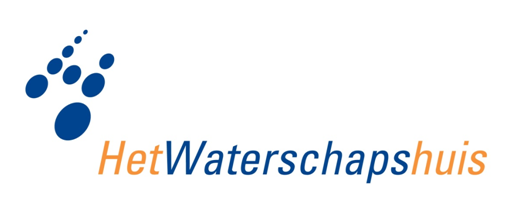 ObjectenhandboekDAMO WatersysteemInhoudsopgaveInleiding	4Verantwoording brongebruik	5Objectbeschrijving	7Functioneel Model	11Attributen	12Bijlage	14Algemeen	15IMWA Geo-object	16Metadata	18Watersysteem	19Afsluitmiddel	20AfvoergebiedAanvoergebied	23Aquaduct	25Bedieningsplicht	29BegroeidTerreindeel	31Bergingsgebied	33Beschermingszone	35Bodemval	37Brug	40Doorstroomopening	44DuikerSifonHevel	46FunctioneelGebied	52Gemaal	54HydroObject	58HydroObjectDeel	62KRWOppervlaktewaterStilstaand	64KRWOppervlaktewaterStromend	66Kunstwerkdeel	68LijnvormigElement	70Meetlocatie	72MeetlocatieProfiel	74Meetnet	77NatuurvriendelijkeOever	79NormGeparamProfiel	81OnBegroeidTerreindeel	83Onderhoudsplicht	85OndersteunendWaterdeel	88Oppervlaktewaterlichaam	90Overbruggingsdeel	92PeilafwijkingGebied	96PeilbesluitGebied	98PeilgebiedPraktijk	100PeilgebiedVigerend	102Peilmerk	104Plaatsbepalingspunt	106Pomp	109Put	111Regenwaterbuffer	113RegenwaterbufferCompartiment	115Sluis	117Streefpeil	122Stuw	124Vaarweg	129VasteDam	131Verdediging	133Vispassage	136Vuilvang	139Waterdeel	142Zandvang	145Domeinen	147InleidingOm het gebruik van DAMO beter te ondersteunen is dit Objectenhandboek opgesteld, met daarin alle objecten die onderdeel uit maken van DAMO Watersysteem en DAMO Keringen. Het objectenhandboek helpt de waterschappen bij het toepassen van DAMO. Aan de ene kant geeft het een toelichting op hoe het model bedoeld is en wat de verschillende onderdelen betekenen. Aan de andere kant geeft het een borging voor de toepassing van het model en het toepassen van de standaarden die in het model zijn opgenomen. Daarmee biedt het objectenhandboek een goede ondersteuning bij het uitvoeren van het dagelijks gegevensbeheer door de gegevensbeheerders bij het waterschap.Het objectenhandboek helpt de waterschappen bij de implementatie van DAMO en het bij het toepassen van DAMO in de praktijk. Verder is het objectenhandboek ondersteunend bij het borgen van de standaarden die ten grondslag liggen aan DAMO.Verantwoording brongebruikBronnenDe basisvulling van het objectenhandboek komt voor een deel uit diverse bronnen. Als er hiaten/tegenstrijdigheden zijn in de beschikbare informatie wordt deze in overleg aangevuld. Het gaat hierbij om de datamodellen, enkele bestaande objecthandboeken en de gerelateerde standaarden.Gebruik bronnen bij de objectbeschrijvingen De objectbeschrijvingen zijn ingedeeld in de volgende paragrafen: BeschrijvingFunctioneel ModelAttributenBijlage indien aanwezig.Bij de verantwoording is de indeling van de objectbeschrijvingen aangehouden, waarbij steeds is aangegeven wat de weergave is, waar de informatie vandaan komt en hoe er met eventuele afwijkingen is omgegaan. Hoe er met de bronnen is omgegaan is aangegeven in de volgende hoofdstukken, gebaseerd op de indeling van de objectbeschrijvingen:ObjectbeschrijvingFunctioneel ModelAttributenBijlage ObjectbeschrijvingDefinitie WeergaveIn de objectbeschrijving opgenomen als:Tekst definitieHerkomst definitie: Link naar de juiste webpaginaBronDe definitie komt in eerste instantie uit het model, zoals in de screenshot te zien is. 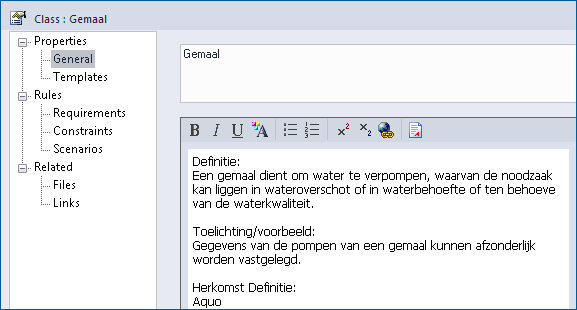 De herkomst van de definitie staat hier zonder hyperlink. De hyperlink wordt opgezocht om in de objectbeschrijving direct door te kunnen linken naar de daadwerkelijke definitie. De meeste definities komen uit Aquolex.nl. Als dit het geval is, wordt de verwijzing naar de term opgenomen. Als er de verwijzing niet correct is of ontbreekt, dan is als herkomst opgenomen: Functioneel Model DAMO Watersysteem.AfwijkingenHet komt voor dat de definitie in het Functioneel Model afwijkt van de definitie die in de herkomst-website staat. In dat geval is gekeken of de definitie uit het Technisch Model wel klopt met de verwijzing. In enkele gevallen was dit zo en is gebruik gemaakt van de definitie uit het Technisch Model. Het is ook voorgekomen dat de definitie in beide modellen niet klopt. In dat geval is een nieuwe definitie aangeleverd door Het Waterschapshuis.In alle afwijkende gevallen zorgt Het Waterschapshuis voor aanpassing van het Functioneel en/of het Technisch Model. ToelichtingWeergaveFoto's en/of tekst.BronDe tekst van de toelichting is afkomstig uit het Functioneel Model.Als er in de aangeleverde documenten of in de BGT/IMGeo foto's aanwezig zijn dan zijn deze hier geplaatst. De bron van de foto is te herleiden uit de naam van het bestand, door toevoeging van de codering HHNK, WRD, WBD, BGT/IMGeo. Voorbeeld: Foto_Gemaal_HHNK.AfwijkingenVoor afwijkingen gelden dezelfde regels als bij de definitie. GeometrieWeergaveTabel met hierin per geometrietype het zoomniveau en de representatie. Als voorbeeld hieronder de tabel voor het object Brug.BronHet geometrietype en zoomniveau is afkomstig uit de beschrijving van de entiteit in Aquolex.nl. De representatie is beschreven in Bijlage A van de Aquo Praktijkrichtlijn Geografie en geometrie. Punten worden weergegeven met een specifiek symbool. Het symboolnummer waarnaar in dit document verwezen wordt betreft een oude set. De symbolisatie in DAMO Watersysteem gebeurt met het lettertype Kunstwrk.ttf. Voor de vertaling van het oude symboolnummer naar het huidige symbool is gebruik gemaakt van de lijst met symbolen uit het Hoofdrapport Gegevenswoordenboek 96, waarop de Aquo Praktijkrichtlijn is gebaseerd. Zo is af te leiden dat Symbool 24 voor vaste brug gelijk is aan het symbool met unicode 56 uit Kunstwrk.ttf.AfwijkingenEventuele afwijkingen zijn in overleg met Het Waterschapshuis doorgevoerd.AssociatiesOvergenomen uit Technisch Model, <table>:Associations FromAssociations Tocontrole mbv FK/PK Relaties standaardenWeergaveTabel met de verwijzingen naar de vier standaarden IMWA, IMGeo, BGT en INSPIRE. Als voorbeeld hieronder de tabel voor het object Brug.BronIMWAAlle gegevens zijn afkomstig uit Aquolex.nl.IMGeo en BGTAlle gegevens komen uit het Objectenhandboek BGT|IMGeo.INSPIREAfwijkingenEventuele afwijkingen zijn in overleg met Het Waterschapshuis doorgevoerd.Komt voor in  WeergaveStandaardtekst:BronDit zijn de processen waarin het object gebruikt wordt. In overleg met Het Waterschapshuis is dit vooralsnog een standaardtekst. Inwinningsregels	WeergavePer geometrietype aangegeven, eventueel met een link naar de IMGeo of BGT. Voor brug is dit bijvoorbeeld:BronUit het onderdeel Geometriebepaling van de entiteit in Aquolex.nl, of uit het Objectenhandboek BGT|IMGeo.AfwijkingenEventuele afwijkingen zijn in overleg met Het Waterschapshuis doorgevoerd.Functioneel ModelWeergaveDiagram van het object met de relaties naar andere objecten, of de standaardtekst: Geen relaties met andere objecten in het functioneel model DAMO Watersysteem.BronDe relaties die een object heeft met andere objecten zijn in een Functioneel Model zeer inzichtelijk te maken. Daarom is per object een uitsnede van het Functioneel Model toegevoegd, tenzij het object geen verdere relaties heeft. Als het object op zichzelf staat binnen het Functioneel Model, dan is de volgende tekst toegevoegd: Geen relaties met andere objecten in het functioneel model DAMO Watersysteem. Onderstaand is een voorbeeld te zien van het diagram van het onderdeel Kunstwerk.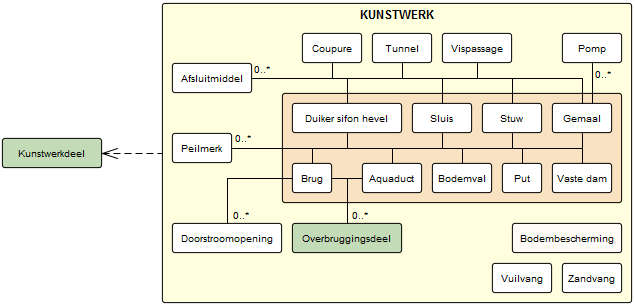 AfwijkingenEventuele afwijkingen zijn in overleg met Het Waterschapshuis doorgevoerd.AttributenWeergavePer dataset is een tabel opgenomen met hierin per attributen enkele eigenschappen. Als voorbeeld hieronder een deel van de tabel voor het object Brug. BronHet Technisch Model (ook wel Fysiek Model genoemd) is de bron voor de daadwerkelijk gebruikte attributen, terwijl het Functioneel Model de overige gegevens levert. Hieronder is per kolom aangegeven waar de informatie vandaan komt.Als een attribuut naar een domeinlijst verwijst, dan is het domein te kiezen als type. In onderstaand screenshot is te zien dat het attribuut soortOverspanning gebruik maakt van het domein Type Overspanning.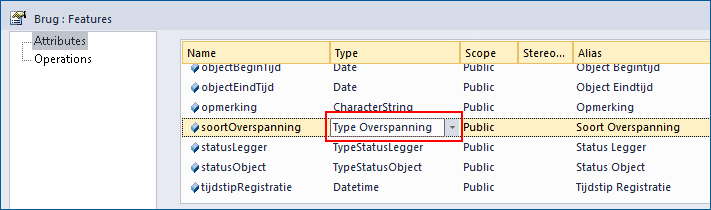 De eenheid waarin het attribuut is gedefinieerd is opgenomen in de Alias. 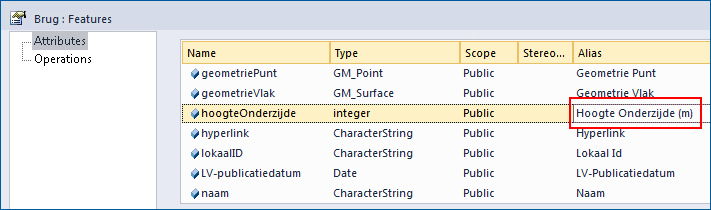 AfwijkingenEventuele afwijkingen zijn in overleg met Het Waterschapshuis doorgevoerd.BijlageWeergaveAfhankelijk van de aanwezige gegevens. De meeste objecten hebben geen bijlage. BronHet objectenhandboek van Hoogheemraadschap Hollands Noorderkwartier is leidend bij de bijlage. Als het betreffende object in dit handboek een bijlage bevat dan is deze overgenomen.AfwijkingenEventuele afwijkingen zijn in overleg met Het Waterschapshuis doorgevoerd.AlgemeenObjectenEr zijn twee objecten die onder het model Algemeen vallen:IMWA Geo-objectDit object bevat een aantal algemene attributen die voor alle Geo-objecten geldig zijn. Deze attributen worden via overerving meegegeven aan de gerelateerde objecten.MetadataDit object bevat de metadata records voor de gerelateerde objecten.IMWA Geo-objectBeschrijvingDefinitieAbstractie van een fenomeen in de werkelijkheid, dat direct of indirect is geassocieerd met een locatie relatief ten opzichte van de aarde. [NEN 3610:2011]Bron: DAMO ProjectToelichtingBevat een aantal basisgegevens die in alle geo-objecten terugkomen. Functioneel ModelOvererving WatersysteemOvererving KeringenAttributen MetadataBeschrijvingDefinitieGegevens die een omschrijving geven van 1 of meer features in een feature dataset. Doet een uitspraak over het moment van inwinning de instantie die de inwinning heeft gedaan en de kwaliteit van de inwinning.ToelichtingHet gaat hier om metadata die een uitspraak doet over de geometrische informatie van de betreffende features.Functioneel ModelRelaties Metadata Attributen WatersysteemInleiding WatersysteemKlik op de hyperlink om naar de objectbeschrijving te gaanAfsluitmiddelBeschrijvingDefinitieEen onderdeel van een kunstwerk met als doel een waterkerende functie te kunnen vervullen.Herkomst definitie: Aquo (afsluitmiddel klein)ToelichtingAfsluitmiddelen kunnen een peilregelende of waterkerende functie hebben. Voorbeelden van afsluitmiddelen zijn:spindelschuif in een duikerinlaatklep t.p.v. een gemaalklep in een stuwdeur in een sluis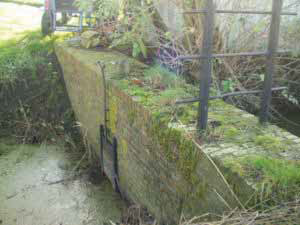 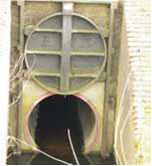 GeometrieAssociatiesRelaties standaardenKomt voor in  Inwinningsregels	Functioneel ModelAttributen AfvoergebiedAanvoergebiedBeschrijvingDefinitieEen gebied begrensd door (stroom)scheidingen, waaruit beschouwd vanuit het afvoerpunt het water van dat gebied afstroomt of via bemaling getransporteerd wordt naar het desbetreffende afvoerpunt.Herkomst definitie: AquoToelichtingHet afvoerpunt is vaak een zee of meer en de afvoer wordt vaak gerealiseerd door een waterloop. Dit kan een afvoergebied zijn (verzameling van peilgebieden) die via een gemeenschappelijk punt hun water lozen/ontvangen op een hoofdsysteem. Dit kan ook een KRW deelstroomgebied zijn.GeometrieAssociaties Relaties standaardenKomt voor in  Inwinningsregels	Functioneel Model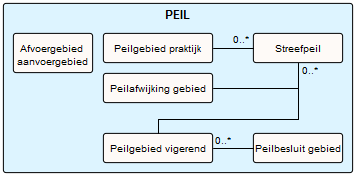 Attributen AquaductBeschrijvingDefinitieEen kunstwerk waarmee een waterloop in een open constructie over een weg of andere waterloop wordt gevoerd.Herkomst definitie: AquoToelichtingMeestal een constructie in de vorm van een open bak over een weg of andere waterloop.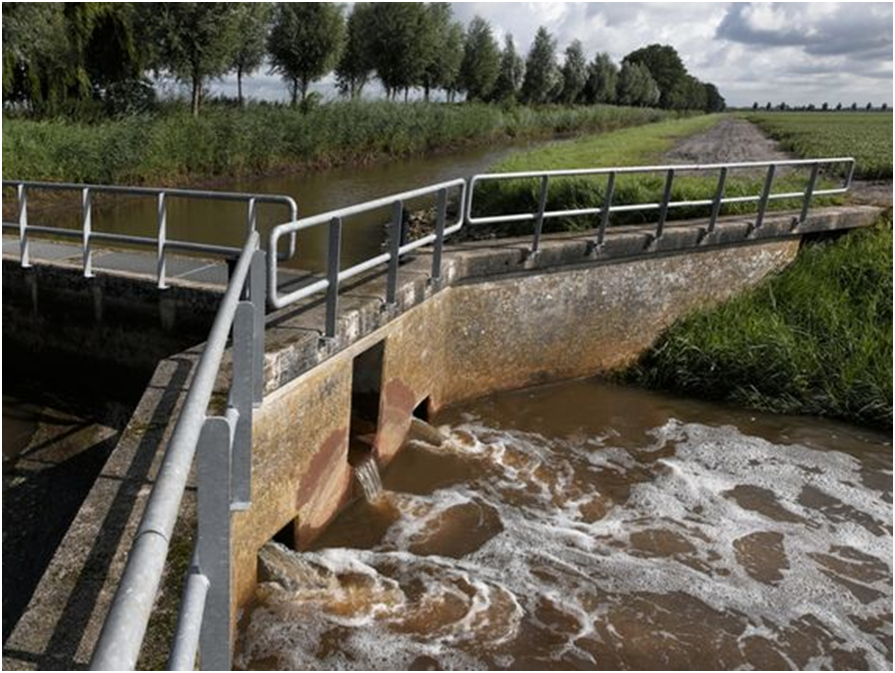 GeometrieAssociatiesRelaties standaardenKomt voor in  Inwinningsregels	Functioneel ModelAttributen AquaductAquaductLijnAquaductVlak BijlageVooraanzicht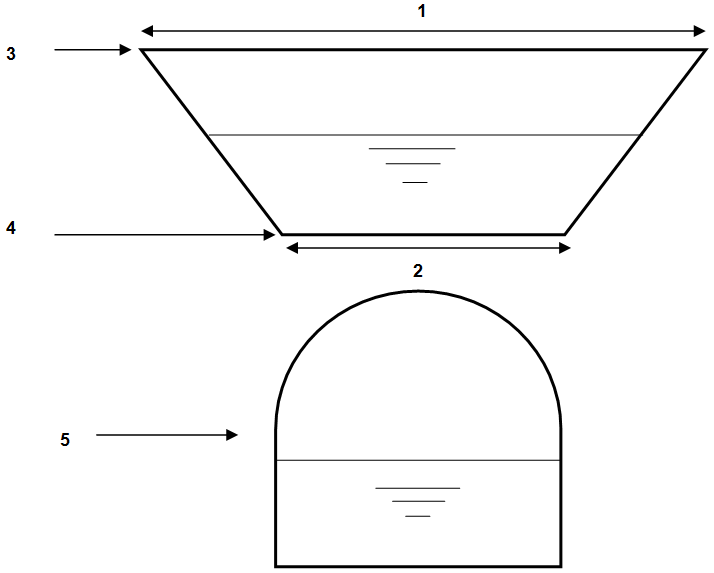 Bovenaanzicht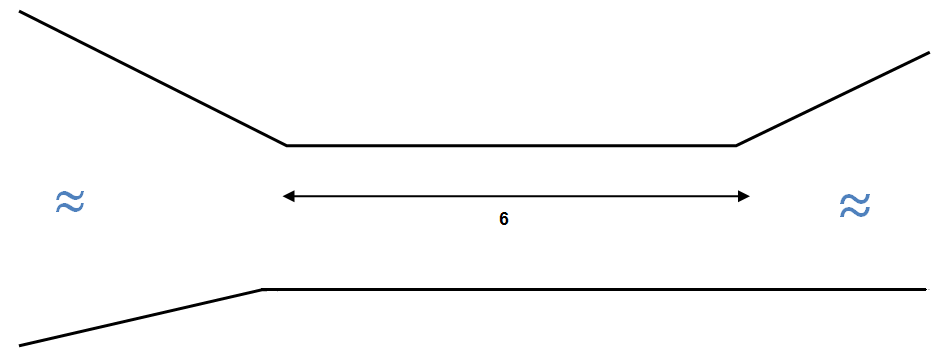 Bovenbreedte in mBodembreedte in mMaatgevende hoogte bovenkant in mNAPBodemhoogte in mNAPConstructie die het water onder het aquaduct doorvoert. Deze dient ingemeten te worden als brug of als duiker.Lengte aquaductBedieningsplichtBeschrijvingDefinitieDe bedieningsplicht van bij de waterbeheerder in beheer zijnde objecten, zoals in de legger of in voorschriften bij ontheffingen is aangegeven.Herkomst definitie: ProjectToelichtingDe bedieningsplicht bestaat uit een bedieningsverplichting (wat) die de bedieningsplichtige (wie) moet uitvoeren.GeometrieHet betreft een object zonder geometrie.AssociatiesRelaties standaardenEr zijn geen relaties met de vier standaarden IMWA, IMGeo, BGT en INSPIRE.Komt voor in  InwinningsregelsHet betreft een object zonder geometrie.	Functioneel Model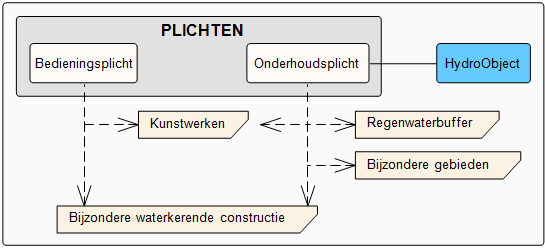 Attributen BegroeidTerreindeelBeschrijvingDefinitieKleinste functioneel onafhankelijk stukje van een terrein dat er binnen het objecttype Terrein van NEN 3610 wordt onderscheiden, met aaneengesloten vegetatie.Herkomst definitie: BGTGeometrieAssociatiesRelaties standaardenKomt voor in  Inwinningsregels	Functioneel ModelGeen relaties met andere objecten in het functioneel model DAMO Watersysteem.AttributenBergingsgebiedBeschrijving DefinitieEen (krachtens de Wet Ruimtelijke Ordening) voor waterstaatkundige doeleinden bestemd gebied, niet zijnde een oppervlaktewaterlichaam of onderdeel daarvan, dat dient ter verruiming van de bergingscapaciteit van een of meer watersystemen en ook als bergingsgebied op de legger is opgenomen.Herkomst definitie: AquoToelichtingHet betreft bergingsgebieden die zijn opgenomen in het bestemmingsplan. Deze staan verplicht in de legger. Het betreft daarnaast regenwaterbuffers, inundatiegebieden, wadi's. Deze zijn optioneel voor de Legger.GeometrieAssociatiesRelaties standaardenKomt voor in  Inwinningsregels	Functioneel Model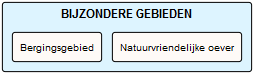 Attributen BeschermingszoneBeschrijving DefinitieAan een waterstaatswerk grenzende zone, waarin ter bescherming van dat werk voorschriften en beperkingen kunnen gelden.Herkomst definitie: Waterwet, beschermingszone (via Aquolex)ToelichtingEen vlakvormige zone die begint op de grens van de vlakvormige representatie van het waterstaatswerk. Typische soorten beschermingszones zijn: 'beschermingszone oppervlaktewater' en 'profiel van vrije ruimte'.GeometrieAssociatiesRelaties standaardenKomt voor in  Inwinningsregels	Functioneel Model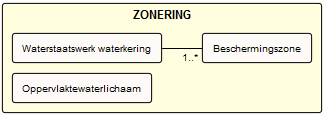 Attributen BodemvalBeschrijving DefinitieSprong in de bodem van een waterloop.Herkomst definitie: AquoToelichtingEen bodemval kan een kunstwerk zijn, waarmee een verschil in bodemhoogte wordt opgevangen, om bijvoorbeeld de snelheid van het water te beperken door een minder groot verhang. Hierbij is het uitgesloten - zoals bij stuwen - het water vast te houden.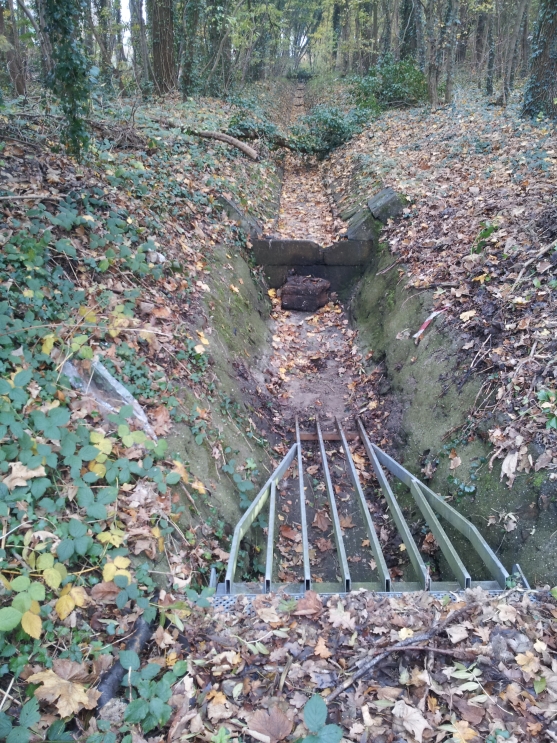 GeometrieAssociatiesRelaties standaardenKomt voor in  Inwinningsregels	Functioneel ModelAttributen BodemvalVlak Bijlage 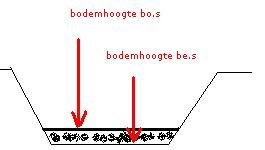 BrugBeschrijvingDefinitieCivielkundige constructie die doorgang verschaft voor voetgangers, dieren, voertuigen en diensten boven obstakels of tussen twee punten op een hoogte boven de grond.Herkomst definitie: AquoToelichtingEen brug vormt een verbinding tussen twee punten die van elkaar gescheiden zijn door een hydro-object waarbij de constructie geen verharde kunstmatige bodem heeft of waarbij de verharding geen deel uitmaakt van de constructie.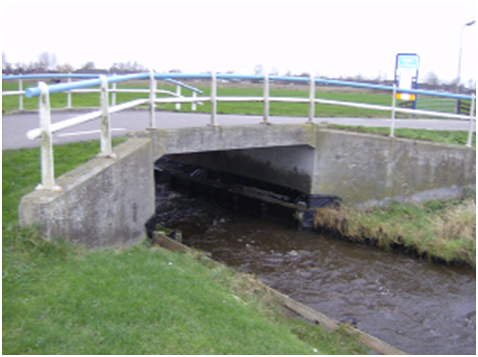 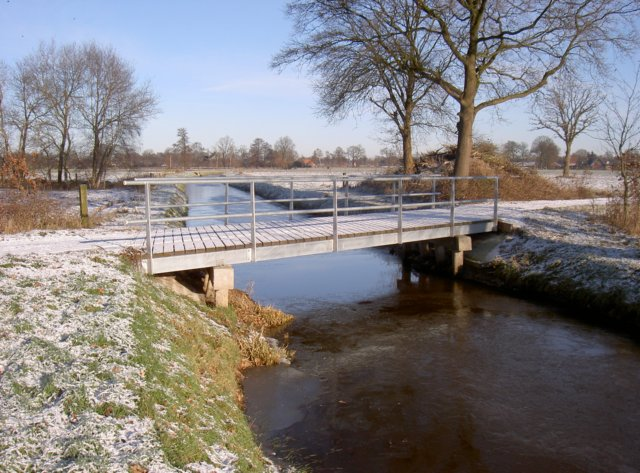 GeometrieAssociaties Relaties standaardenKomt voor in  InwinningsregelsFunctioneel ModelAttributen BrugBrugVlakBijlageToelichting bij afmetingen brug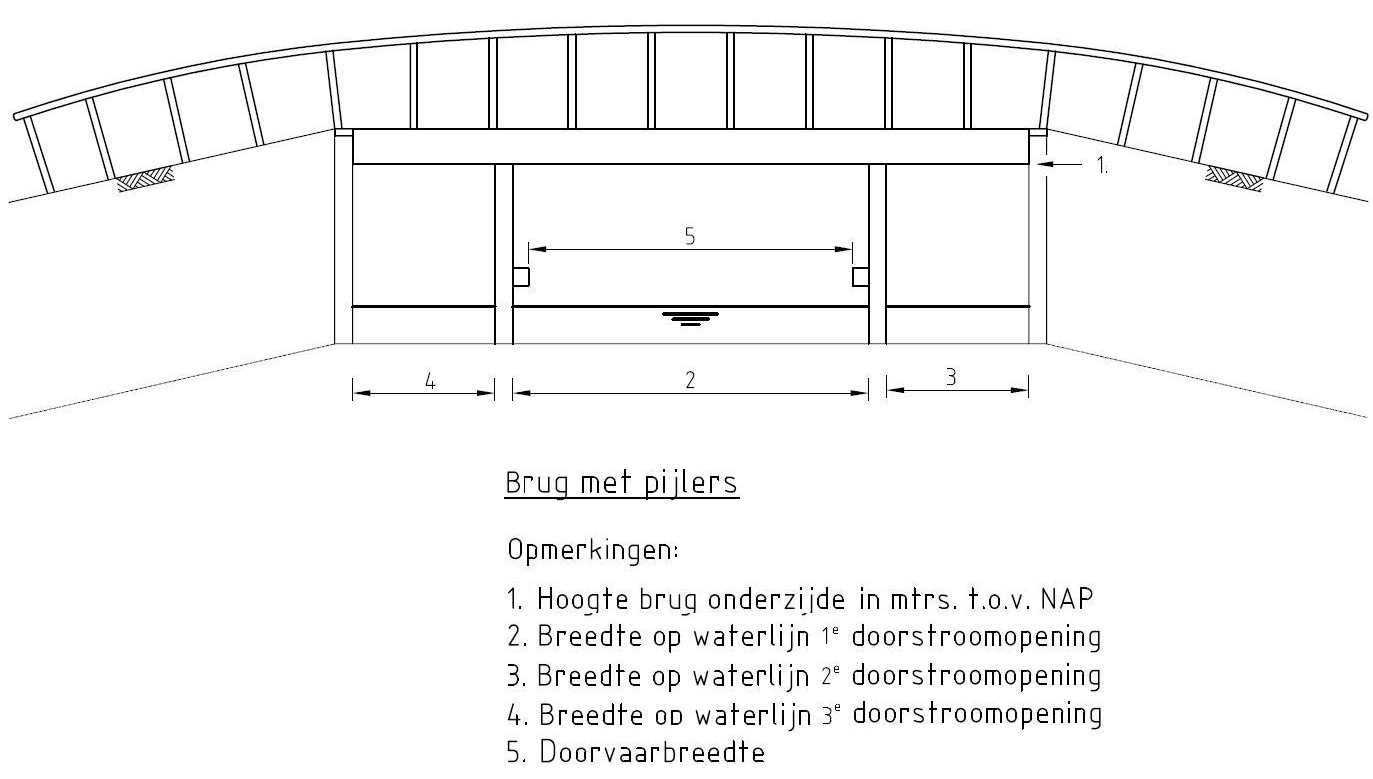 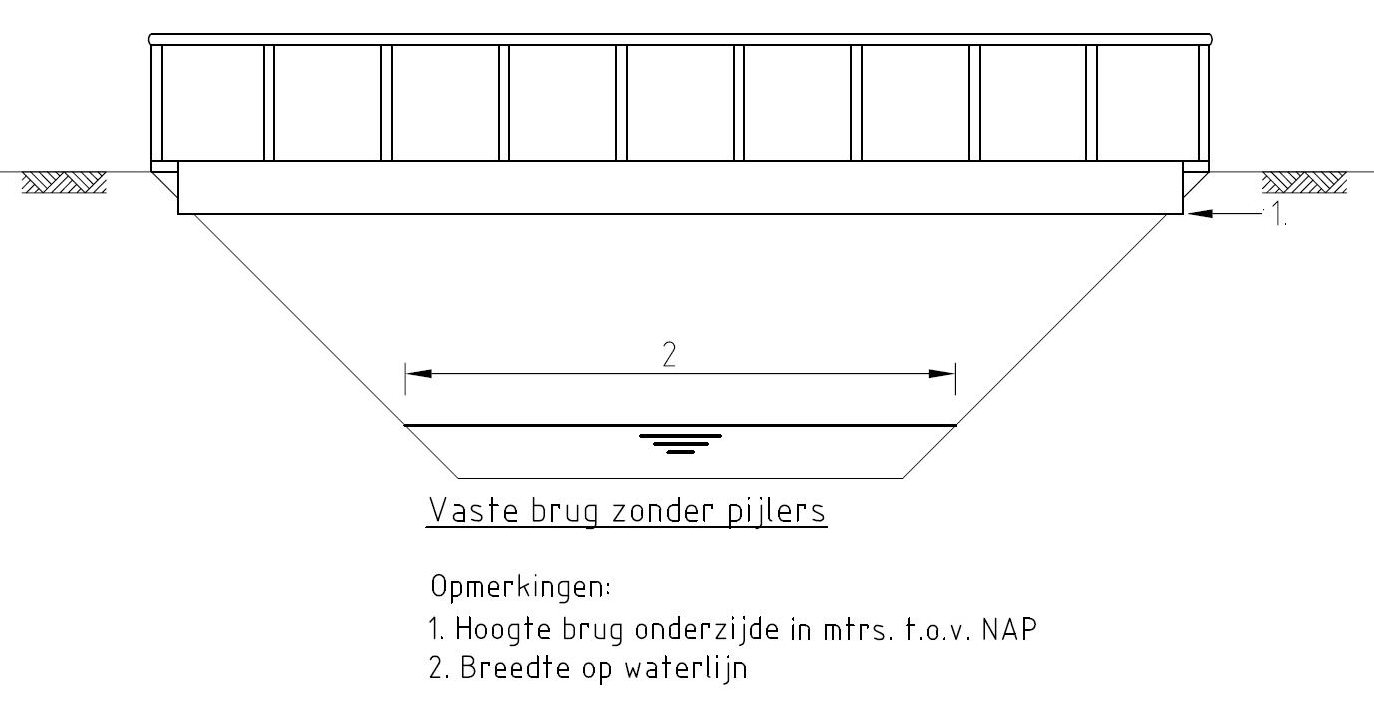 DoorstroomopeningBeschrijvingDefinitieEen doorstroomopening onder een brug.Herkomst definitie: Functioneel Model DAMO WatersysteemToelichtingEen doorstroomopening ligt tussen pijlers en/of landhoofden.GeometrieNiet van toepassing.AssociatiesRelaties standaardenNiet van toepassing.Komt voor in  Inwinningsregels	Niet van toepassing.Functioneel ModelAttributen Bijlage Toelichting bij nummering doorstroomopeningenDuikerSifonHevelBeschrijvingDefinitieEen kokervormige constructie, eventueel met een verhoogd/verlaagd middengedeelte, met als doel de wederzijdse verbinding tussen oppervlaktewater te waarborgen, waarbij in principe de bodem van de waterloop, in tegenstelling tot die van de brug, wordt onderbroken.ToelichtingEen duiker met een verhoogd middengedeelte is een duiker van het soort hevel. Een duiker met een verlaagd middengedeelte is een duiker van het soort sifon. Duikers kunnen met elkaar verbonden/voorzien zijn via/van (inspectie)putten.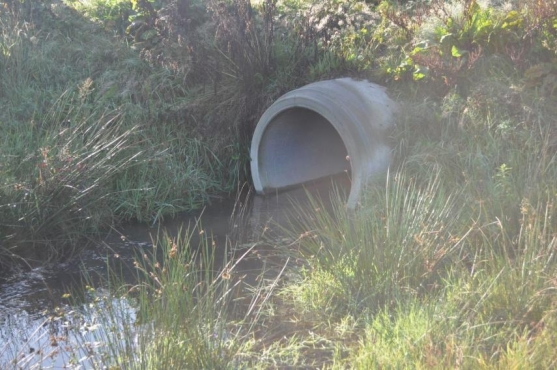 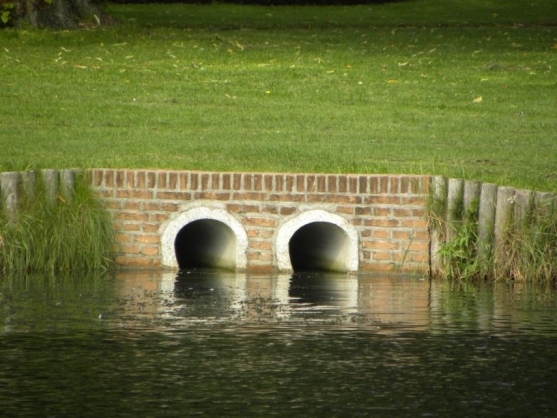 GeometrieAssociatiesRelaties standaardenKomt voor in  Inwinningsregels	Functioneel ModelAttributen DuikerSifonHevelDuikerSifonHevelPuntBijlage DuikerEen kokervormige constructie met als doel de wederzijdse verbinding tussen oppervlaktewater te waarborgen, waarbij in principe de bodem van de waterloop, in tegenstelling tot die van de brug, wordt onderbrokenHerkomst definitie: Aquo ToelichtingDe duiker vormt een doorstroomopening tussen wateren. Vaak heerst er een vrije waterspiegel in de constructie. Identieke naast elkaar gelegen duikers hoeven niet als afzonderlijk kunstwerk beschreven te worden. Met behulp van het gegevenselement “Aantal identieke duikerbuizen naast elkaar” wordt deze situatie vorm gegeven.SifonKokervormige constructie met een verlaagd middengedeelte dat geheel met water is gevuld en die twee waterlopen met elkaar verbindt.Herkomst definitie: Aquo ToelichtingSifons worden aangelegd als een gebied met eenzelfde peil wordt doorsneden door een watergang met een ander, afwijkend peil. Ook worden dit soort constructies gemaakt om het water van de ene waterloop in het gebied vast te houden, bijvoorbeeld als het water van een beek van een betere samenstelling is dan het water van een kanaal. De constructie wordt meestal van beton gemaakt. Het kan over een constructie gaan van een meter in doorsnede en een lengte van vijftig meter. In principe bestaat een sifon uit afzonderlijke duikers die op zichzelf ook kunstwerken zijn. De vastlegging van de kenmerken van een sifon kan dan ook plaatsvinden op het niveau van de afzonderlijke duikers. Sifon is dan een samengesteld object. De bindende factor voor deze kunstwerken wordt dan verzorgd door de gegevenselementen 'Identificatie kunstwerk (is component van)', 'identificatie kunstwerk (aangrenzend bovenstrooms)' en 'identificatie kunstwerk (aangrenzend benedenstrooms)'.HevelEen kokervormige constructie met een verhoogd middengedeelte dat twee wederzijds gelegen wateren met elkaar verbindtHerkomst definitie: Aquo ToelichtingHet verhoogde middengedeelte gaat in de regel over een waterkering of een (stroom)scheiding heen. De constructie laat dan toe dat een zekere watermassa zich volgens de wet van de communicerende vaten laat verplaatsen tussen wederzijds gelegen wateren. Dit wordt in gang gezet met een vacuümpomp.Mogelijke vormen van een duiker sifon of hevelFunctioneelGebiedBeschrijvingDefinitieSynoniem met Oppervlaktewaterlichaam zoals in de waterwet is gedefinieerd.Herkomst definitie: Functioneel Model Damo WatersysteemGeometrieNiet van toepassing.Associaties Relaties standaardenKomt voor in  Inwinningsregels	Functioneel Model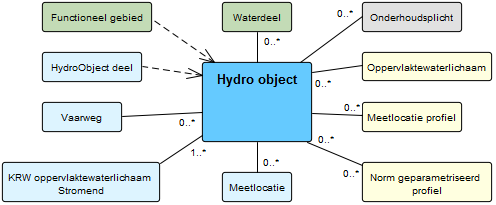 Attributen GemaalBeschrijvingDefinitieEen gemaal dient in principe om water van een laag peil naar een hoog peil te brengen, waarvan de noodzaak kan liggen in wateroverschot aan de lage kant (afvoer) of in waterbehoefte in het gebied aan de hoge kant (aanvoer).Herkomst definitie: AquoToelichtingHet betreft hier alleen het verplaatsen van oppervlaktewater. Het gemaal kan ook bij gelijke peilen of laag verhang van hoog naar laag peil ingezet worden.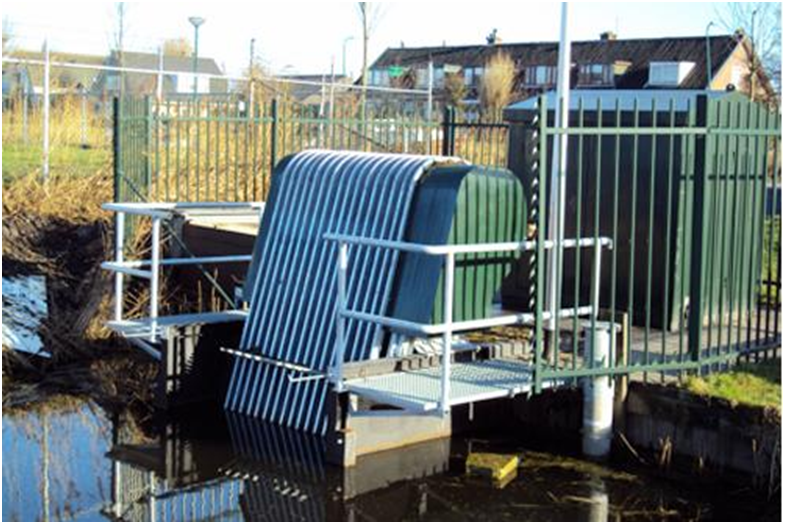 GeometrieAssociaties Relaties standaardenKomt voor in  Producten		Legger waterlopen, beheerregister waterlopenOnderdeel van		DAMO WatersysteemInwinningsregelsFunctioneel model AttributenGemaalGemaalVlakHydroObjectBeschrijvingDefinitieSamenhangend geheel van vrij aan het aardoppervlak voorkomend water, met de daarin aanwezige stoffen, alsmede de bijbehorende bodem, oevers en, voor zover uitdrukkelijk aangewezen krachtens deze wet, drogere oevergebieden, alsmede flora en fauna. (Definitie volgens de waterwet)Herkomst definitie: Waterwet (oppervlaktewaterlichaam) ToelichtingHet Oppervlaktewaterlichaam (Hydro-object) vormt de kleinste homogene (geometrische) eenheid van het oppervlaktewatersysteem. Een Hydro-object is dat deel van het waterstaatswerk (Hydro-object) dat is afgebakend op één of meerdere vrij te kiezen kenmerken. Bij deze vrij te kiezen kenmerken valt te denken aan:Een grote wijziging in het profielEen knooppunt tussen......Een peilscheidend kunstwerketc.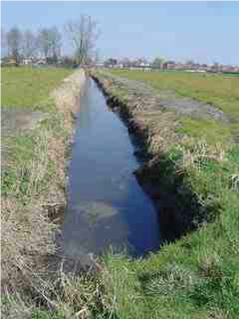 GeometrieAssociatiesRelaties standaardenKomt voor in  InwinningsregelsLijnGeschematiseerd, gepositioneerd op BGTKlein/Midschalig	HartlijnGrootschalig	Hartlijn aangevuld met de denkbeeldige lijn langs de bovenkant van het kunstmatig aangebrachte breukvlak in het terrein, als glooiing naar het wateroppervlak en/of de omtrek van het water bij een bepaald peil of de beschoeiing als er geen kunstmatig breukvlak in het terrein is aangebracht (Samengevat: bovenkant insteek).StroomrichtingDe stroomrichting van de waterloop kan middels een pijlsymbool worden weergegeven maar ook door de digitaliseerrichting van de hartlijn. Daarbij is echter geen periodieke variatie aan te geven.TopologieWaterlichamen en watergebieden worden opgesplitst in waterdelen op splitsingen (knooppunten) en wanneer de delen fysiek uit elkaar liggen. Ook andere factoren kunnen reden zijn een verdere opsplitsing naar waterdelen te maken. De waterdelen sluiten op elkaar aan (waar ze in werkelijkheid ook op elkaar aansluiten). Waterdelen lopen door onder bruggen / viaducten en door sluizen etc. De waterdelen vormen een stabiele basis. Dat wil zeggen dat codering en ligging in principe in de loop der tijd zo min mogelijk wijzigen. Functioneel ModelAttributen HydroObjectHydroObjectDeelBeschrijving DefinitieEen samenvoeging van HydroObjecten die samen één geheel vormen waaraan homogene kenmerken zijn toe te kennen.Herkomst definitie: Functioneel Model Damo WatersysteemToelichtingEen samenvoeging van HydroObjecten met homogene kenmerken, zoals:Naam van het water (bv 'Kanaal door Voorne', of 'Het Spui')Functies voor oppervlaktewaterMet homogene kenmerken worden geen afmetingen bedoeld, zoals bodemhoogte, bodembreedte etc.GeometrieNiet van toepassing.AssociatiesRelaties standaardenNiet van toepassing.Komt voor in  Inwinningsregels	Niet van toepassing.Functioneel Model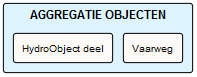 AttributenKRWOppervlaktewaterStilstaandBeschrijving DefinitieDe kleinste hydrologische eenheid, gekenmerkt door uniform watertype, status en menselijke belasting, tevens basiseenheid van de gebiedscontext waarop de KRW-doelstellingen getoetst worden (Aquo). Een onderscheiden oppervlaktewater van aanzienlijke omvang, zoals een meer, een waterbekken, een stroom, een rivier, een kanaal, een deel van een stroom, rivier of kanaal, een overgangswater of een strook kustwater.Bij stilstaand water gaat het om meren, kanalen, Sloten.Herkomst definitie: Richtlijn 2000/60/EG van het Europees Parlement en de Raad.ToelichtingEen set van oppervlaktewaterlichamen die samen één KRW-oppervlaktewaterlichaam voorstellen waarover wordt gerapporteerd richting Brussel. Onder oppervlaktewateren van 'aanzienlijke omvang' vallen waterlichamen met een minimale oppervlakte van 0,5 km2 of een stroomgebied tussen de 10 en 100 km2. De verantwoordelijkheid voor het aanwijzen en begrenzen van waterlichamen ligt bij de waterbeheerder.GeometrieAssociatiesRelaties standaardenNiet van toepassing.Komt voor in  Inwinningsregels	Functioneel Model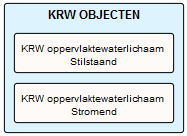 Attributen KRWOppervlaktewaterStromendBeschrijving DefinitieDe kleinste hydrologische eenheid, gekenmerkt door uniform watertype, status en menselijke belasting, tevens basiseenheid van de gebiedscontext waarop de KRW-doelstellingen getoetst worden (Aquo). Een onderscheiden oppervlaktewater van aanzienlijke omvang, zoals een meer, een waterbekken, een stroom, een rivier, een kanaal, een deel van een stroom, rivier of kanaal, een overgangswater of een strook kustwater.Bij stromend water gaat het om rivieren en beken.Herkomst definitie: Richtlijn 2000/60/EG van het Europees Parlement en de Raad.ToelichtingEen set van oppervlaktewaterlichamen die samen één KRW-oppervlaktewaterlichaam voorstellen waarover wordt gerapporteerd richting Brussel. Onder oppervlaktewateren van 'aanzienlijke omvang' vallen waterlichamen met een minimale oppervlakte van 0,5 km2 of een stroomgebied tussen de 10 en 100 km2. De verantwoordelijkheid voor het aanwijzen en begrenzen van waterlichamen ligt bij de waterbeheerder.GeometrieAssociatiesRelaties standaardenNiet van toepassing.Komt voor in  Inwinningsregels	Functioneel ModelAttributen KunstwerkdeelBeschrijvingDefinitieSynoniem met Onderdeel van een civiel-technisch werk voor de infrastructuur vanwegen, water, spoorbanen, waterkeringen en/of leidingen.Herkomst definitie: IMGeoGeometrieNiet van toepassing.AssociatiesRelaties standaardenKomt voor in  Inwinningsregels	Niet van toepassing.Functioneel ModelAttributen LijnvormigElementBeschrijvingDefinitieEen voorziening aangebracht dwars op een helling om bodemerosie en modderoverlast te voorkomen.Herkomst definitie: ProjectToelichtingIn een reliëfrijk landschap gaat, als het hevig regent, het regenwater over het bodemoppervlak afstromen. Daar waar de bodem onvoldoende is beschermd, worden door het afstromende water bodemdeeltjes meegevoerd. Door de glooiingen in het terrein concentreert het afstromende water zich in stroombanen. Hierdoor ontstaat op veel laag gelegen plekken in de bebouwde omgeving en op wegen kans op water- en modderoverlast. Om deze bodemerosie en modderoverlast tegen te gaan worden lijnvormige elementen (grasbanen dwars op de helling) aangelegd. Het is vooral belangrijk om aanslibbing in regenwaterbuffers en modderoverlast te verminderen.GeometrieAssociatiesRelaties standaardenNiet van toepassingKomt voor in  Inwinningsregels	Functioneel Model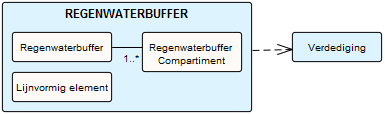 Attributen MeetlocatieBeschrijvingDefinitieDe aanduiding van de plaats waar een meting is verricht of waarvoor een Monitoringprogramma is opgesteld.Herkomst definitie: AquoGeometrieAssociatiesRelaties standaardenKomt voor in  Inwinningsregels	Functioneel Model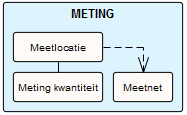 Attributen MeetlocatieMeetlocatieLijnMeetlocatieVlakMetingKwantiteitMeetlocatieProfielBeschrijving DefinitieDoorsnede van een object in lengterichting, in dwarsrichting of langs een verticaal, waarbij landmeetkundig ingewonnen kenmerken van het object langs de doorsnede worden vastgelegd.Herkomst definitie: Aquo GeometrieAssociatiesRelaties standaardenKomt voor in  Inwinningsregels	Functioneel Model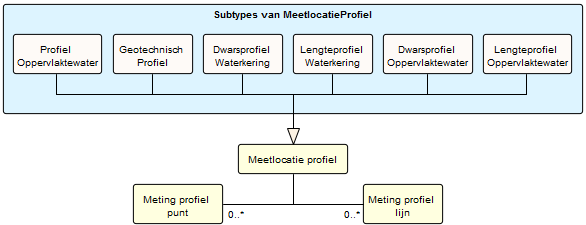 Attributen Subtype MeetlocatieProfielMeetlocatieProfielMetingProfielPuntMetingProfielLijnMeetnetBeschrijvingDefinitieStelsel van samenhangende meetstations, meet- en/of bemonsteringspunten.Herkomst definitie: Aquo ToelichtingMeetnetten t.b.v bijvoorbeeld: monitoring van neerslag, grondwaterstand, zwemwaterkwaliteit of waterstanden.GeometrieNiet van toepassing.AssociatiesRelaties standaardenKomt voor in  Inwinningsregels	Niet van toepassing.Functioneel ModelAttributen NatuurvriendelijkeOeverBeschrijvingDefinitieOevers die ten behoeve van de ecologisch toestand en (natte) natuurwaarden zijn ingericht met een ondiepe 'natte' zone die oever- en watervegetatie de kans bieden zich te ontwikkelen. Zij maken deel uit van de 'groene oeverzones'.Herkomst definitie: AquoToelichtingNatuurvriendelijke oevers zijn oevers waarbij behalve met de waterdoorvoerende functie van een oppervlaktewaterlichaam nadrukkelijk rekening wordt gehouden met natuur en landschap. Voorbeelden van natuurvriendelijke oevers zijn: flauw talud, plas-/drasberm en rietoevers.GeometrieAssociatiesRelaties standaardenNiet van toepassing.Komt voor in  Inwinningsregels	Functioneel ModelAttributen NatuurvriendelijkeOeverNatuurvriendelijkeOeverVlak NormGeparamProfielBeschrijvingDefinitieDoorsnede van een object in lengterichting, in dwarsrichting of langs een verticaal, waarbij kenmerken van het object langs de doorsnede worden vastgelegd.Herkomst definitie: AquoToelichtingHet gaat om een gemeten profiel (x,y,z) dat hoort bij één of meerdere oppervlaktewaterlichamen of bergingsgebieden. Dit kunnen zijn lengte- en dwarsprofielen. Dit is conform de huidige systematiek/functionaliteit van IRIS Profielen (versie 1.1b).GeometrieAssociatiesRelaties standaardenKomt voor in  Inwinningsregels	Functioneel Model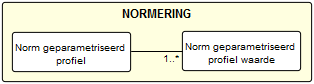 Attributen NormGeparamProfielNormGeparamProfielWaardeOnBegroeidTerreindeelBeschrijvingDefinitieKleinste functioneel onafhankelijk stukje van een terrein, dat er binnen het objecttype Terrein van NEN 3610 wordt onderscheiden, zonder aaneengesloten vegetatie.Herkomst definitie: BGTGeometrieAssociatiesRelaties standaardenKomt voor in  Inwinningsregels	Functioneel ModelGeen relaties met andere objecten in het functioneel model DAMO Watersysteem.Attributen OnderhoudsplichtBeschrijvingDefinitieDe onderhoudsplicht van bij de waterbeheerder in beheer zijnde objecten, zoals in de legger of in voorschriften bij ontheffingen is aangegeven. Herkomst definitie: AquoToelichtingDe onderhoudsplicht bestaat uit een onderhoudsverplichting (wat) die de onderhoudsplichtige (wie) moet uitvoeren.GeometrieBetreft objectklasse zonder geometrie.AssociatiesRelaties standaardenKomt voor in  Inwinningsregels	Inwinningsregels niet van toepassing, betreft objectklasse zonder geometrie.Functioneel ModelAttributen OndersteunendWaterdeelBeschrijvingDefinitieObject dat in het kader van de waterhuishouding periodiek gedeeltelijk of geheel met water is bedekt.Herkomst definitie: BGTToelichtingVoorbeeld: Oever, slootkant, SlikGeometrieAssociatiesRelaties standaardenKomt voor in  Inwinningsregels	Functioneel ModelGeen relaties met andere objecten in het functioneel model DAMO Watersysteem.Attributen OppervlaktewaterlichaamBeschrijvingDefinitieSamenhangend geheel van vrij aan het aardoppervlak voorkomend water, met de daarin aanwezige stoffen, alsmede de bijbehorende bodem, oevers en, voor zover uitdrukkelijk aangewezen krachtens deze wet, drogere oevergebieden, alsmede flora en fauna (bron: Waterwet 06-08-2013)Herkomst definitie: Waterwet (via Helpdesk Water)ToelichtingHet betreft de zonering zoals die volgt uit de Waterwet.In de termen van IMGEO betreft het een functioneelgebied.GeometrieAssociatiesRelaties standaardenKomt voor in  Inwinningsregels	Functioneel ModelAttributen OverbruggingsdeelBeschrijvingDefinitieOnderdeel van een beweegbare of vaste verbinding tussen twee punten, die door water, een weg of anderszins gescheiden zijn, dat essentieel is voor de constructie .Herkomst definitie: IMGeo Toelichting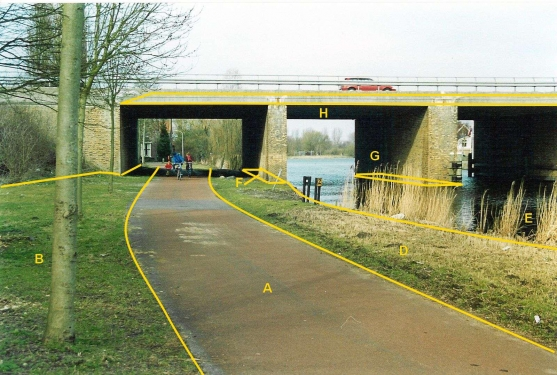 GeometrieAssociatiesRelaties standaardenKomt voor in  Inwinningsregels	Functioneel ModelAttributen Bijlage Schematische visualisatie van mogelijk voorkomende overbruggingenEen van de in onderstaande tabel vermelde situatie zal voorkomen om overbruggingen in delen te kunnen opknippen:Uitwerking A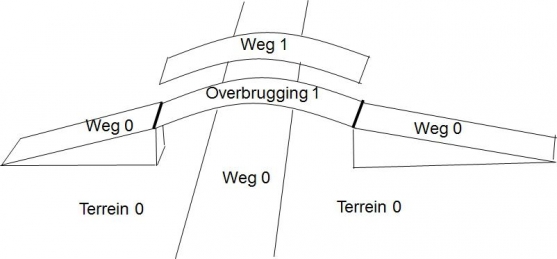 Uitwerking B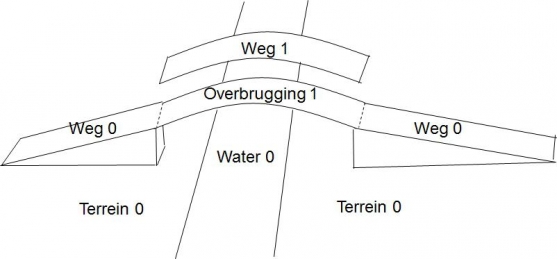 Uitwerking C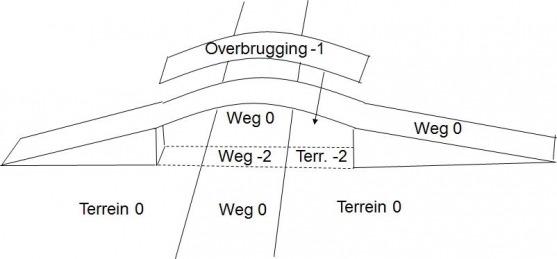 PeilafwijkingGebiedBeschrijvingDefinitieEen afgebakend gedeelte van een peilgebied waarvoor een watervergunning van toepassing is voor een van het vigerend peilbesluit afwijkend oppervlaktewaterregime.Herkomst definitie: Functioneel Model Damo WatersysteemGeometrieAssociatiesRelaties standaardenKomt voor in  Inwinningsregels	Functioneel ModelAttributen PeilbesluitGebiedBeschrijvingDefinitieEen gebied waar een bestuurlijk besluit met betrekking tot de te handhaven waterhoogte in oppervlaktewaterlichamen van kracht is.Herkomst definitie: Functioneel Model DAMO WatersysteemToelichtingHet gebied waarop het besluit (peilbesluit/partiële herziening) van toepassing is.GeometrieAssociatiesRelaties standaardenNiet van toepassing.Komt voor in  Inwinningsregels	Functioneel ModelAttributen PeilgebiedPraktijkBeschrijvingDefinitieEen gebied, waar in de praktijk één oppervlaktewaterregime wordt nagestreefd (Eigen).Herkomst definitie: Functioneel Model DAMO WatersysteemToelichtingPer peilgebied worden één of meerdere peilen geregistreerd die gelden voor het peilbeheer in de praktijk. Deze zijn meestal seizoensgebonden. Voorbeelden van soorten peilen zijn: flexibel peil, vast peil, zomerpeil, winterpeil.GeometrieAssociatiesRelaties standaardenNiet van toepassingKomt voor in  Inwinningsregels	Functioneel ModelAttributen PeilgebiedVigerendBeschrijvingDefinitieEen afgebakend gedeelte van een peilgebied waarvoor een watervergunning van toepassing is voor een van het vigerend peilbesluit afwijkend oppervlaktewaterregime.Herkomst definitie: Functioneel Model Damo WatersysteemGeometrieAssociatiesRelaties standaardenNiet van toepassing.Komt voor in  Inwinningsregels	Functioneel ModelAttributen PeilmerkBeschrijvingDefinitieDefinitie: Hoogte van een NAP-hoogtemerk in een object, bijvoorbeeld een kunstwerk of inrichtings- element.Herkomst definitie: ProjectGeometrieAssociatiesRelaties standaardenNiet van toepassingKomt voor in  Functioneel ModelAttributen PlaatsbepalingspuntBeschrijvingDefinitiePunt dat is ingemeten en vervolgens gebruikt is bij en onderdeel uitmaakt van de begrenzing van BGT objecten.Herkomst definitie: BGTToelichtingPlaatsbepalingspunten (PBP’s) zijn die punten die in coördinaten bekend zijn en die gebruikt zijn bij en onderdeel uitmaken van de begrenzing van BGT-objecten. Elk plaatsbepalingspunt heeft een unieke identificatie, maar de relatie tussen BGT-objecten en plaatsbepalingspunten bestaat uit de overeenkomstige coördinatenparen. Er vindt geen administratieve koppeling plaats op basis van het ID.GeometrieAssociatiesRelaties standaardenKomt voor in  Inwinningsregels	Niet van toepassing. De punten ontstaan uit de vertices/meetpunten van de gemeten objecten.Functioneel ModelGeen relaties met andere objecten in DAMO Watersysteem.Attributen PompBeschrijvingDefinitieWerktuig dat door middel van een verschil in druk vloeistoffen of gassen verplaatst.Herkomst definitie: AquoToelichtingIn de regel gaat het om een pomp als onderdeel van een gemaal, maar het kan ook een op zichzelf staande pomp betreffen (bv. Calamiteiten- of noodpomp).GeometrieNiet van toepassing.Associaties Relaties standaardenKomt voor in  Inwinningsregels	Niet van toepassing.Functioneel modelAttributenPutBeschrijvingDefinitieVerticale waterdichte constructie, toegepast om leidingen aan te sluiten, van richting of niveau te veranderen, om toegang te verschaffen aan personeel en/of apparatuur voor inspectie en onderhoud, en om beluchting en ventilatie mogelijk te makenHerkomst definitie: Aquo ToelichtingEen put kan een toegangsmogelijkheid tot een gas-, water- of rioolwaterleiding vormen.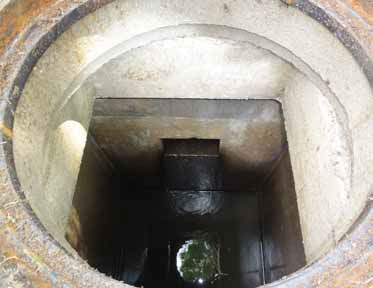 GeometrieAssociatiesRelaties standaardenKomt voor in  Inwinningsregels	Functioneel ModelAttributen RegenwaterbufferBeschrijvingDefinitieEen regenwaterbuffer is een opvangbassin dat bij hevige regen het teveel aan water tijdelijk opvangt en geleidelijk weer loost.Herkomst definitie: ProjectGeometrieAssociatiesRelaties standaardenNiet van toepassingKomt voor in  Inwinningsregels	Functioneel ModelAttributen RegenwaterbufferCompartimentBeschrijvingDefinitieEen regenwaterbuffer compartiment is een deel van een regenwaterbuffer.Herkomst definitie: ProjectToelichtingEen regenwaterbuffer bestaat uit één of meerdere compartimenten.GeometrieAssociatiesRelaties standaardenNiet van toepassingKomt voor in  Inwinningsregels	Functioneel ModelAttributen SluisBeschrijvingDefinitieEen kunstmatige, beweegbare waterkering die de verbinding tussen twee wateren kan afsluiten of openstellen en daartoe van deuren of schuiven is voorzien.Herkomst definitie: AquoToelichtingAfsluitbare waterkering tussen twee waterbekkens met verschillend niveau. Een sluis kan dienen om water uit het bekken met de hogere waterstand door te laten of het verschil in waterstand te handhaven. De profielverdediging van de sluis aan de bovenstroomse en benedenstroomse zijde wordt, indien van toepassing, afzonderlijk opgegeven. De koppeling tussen de diverse kunstwerken vindt plaats via de gegevenselementen identificatie kunstwerk (aangrenzend bovenstrooms) en identificatie kunstwerk (aangrenzend benedenstrooms). Identieke naast elkaar gelegen sluizen worden als afzonderlijk kunstwerk beschreven. Alleen met behulp van het gegevenselement Aantal identieke sluizen naast elkaar wordt deze situatie vorm gegeven.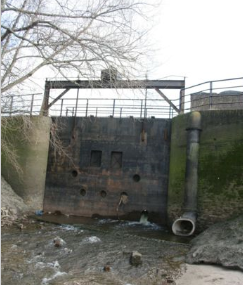 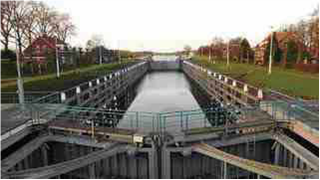 GeometrieAssociatiesRelaties standaardenKomt voor in  Inwinningsregels	Functioneel ModelAttributen SluisSluisLijnSluisVlak  StreefpeilBeschrijvingDefinitieIn een peilgebied/peilafwijking nagestreefd peil (veelal voor een bepaalde periode).Herkomst definitie: Functioneel Model Damo WatersysteemToelichtingBij waterschappen worden diverse streefpeilen gehanteerd bij peilgebieden/peilafwijkingen. Voorbeelden van soorten peilen zijn: flexibel peil, vast peil, zomerpeil, winterpeil.GeometrieNiet van toepassing.AssociatiesRelaties standaardenNiet van toepassing.Komt voor in  Inwinningsregels	Niet van toepassing.Functioneel ModelAttributen StuwBeschrijvingDefinitievaste of beweegbare constructie die dient om het peil bovenstrooms van de constructie te verhogen c.q. te regelen.Herkomst definitie: AquoToelichtingIdentieke naast elkaar gelegen stuwen hoeven niet als afzonderlijk kunstwerk beschreven te worden. Met behulp van het gegevenselement 'Aantal identieke stuwen naast elkaar' wordt aan deze situatie vorm gegeven. Het aan de stuw te relateren peil kan worden afgeleid uit de gegevens van het peilgebied waarin of waaraan de stuw is gelegen.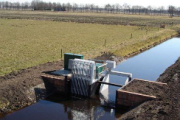 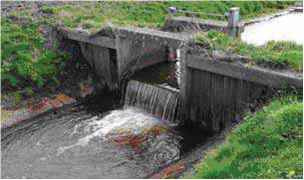 GeometrieAssociatiesRelaties standaardenKomt voor in  Inwinningsregels	Functioneel ModelAttributen StuwStuwLijn Bijlage Afmetingen stuwVaarwegBeschrijvingDefinitieEen aaneengesloten stuk oppervlaktewater, dat als vaarweg in de Wegwijzer voor de binnenscheepvaart is gedefinieerd.Herkomst definitie: AquoToelichtingTussen hoofd- en zijvaarwegen wordt geen onderscheid gemaakt.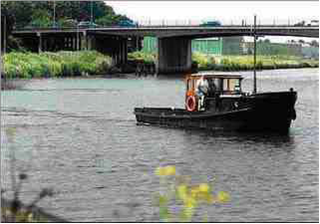 GeometrieNiet van toepassing.AssociatiesRelaties standaardenKomt voor in  Inwinningsregels	Functioneel ModelAttributen VasteDamBeschrijvingDefinitieDwars door een water gelegen afsluiting, bedoeld om water te keren of te beheersen.Herkomst definitie: AquoToelichtingDeze voorziening heeft tot doel een waterscheiding te vormen. Een dam kan ook dienen om op een stuk grond (weiland, landbouwgrond, huisperceel) te komen. Een dam is dan vaak voorzien van een duiker.GeometrieAssociatiesRelaties standaardenKomt voor in  Inwinningsregels	Functioneel ModelAttributen VerdedigingBeschrijvingDefinitieEen kunstmatige verdediging van talud en/of bodem van een waterHerkomst definitie: Aquo (Profielverdediging)ToelichtingOnder de definitie van "verdediging" vallen alle soorten talud- en bodemverdedigingen, zoals bijvoorbeeld: damwanden, kademuren, betuiningen en beschoeingen.Een verdediging is altijd kleiner of gelijk aan het bijbehorende waterdeel en daarmee ook altijd kleiner of gelijk aan het HydroObject. Er kunnen op een HydroObject/Waterdeel wel meerdere Verdedigingen van toepassing zijn zowel aan de "linker" als de "rechter" oever.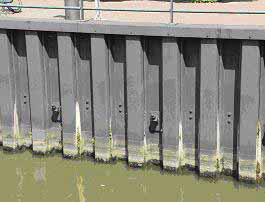 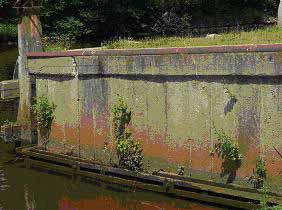 GeometrieAssociatiesRelaties standaardenKomt voor in  Inwinningsregels	Functioneel ModelAttributen VerdedigingVerdedigingVlakVispassageBeschrijvingDefinitieEen kunstmatige passage ten behoeve van de vistrek bij kunstwerken in waterenHerkomst definitie: AquoToelichting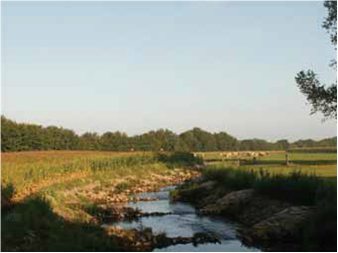 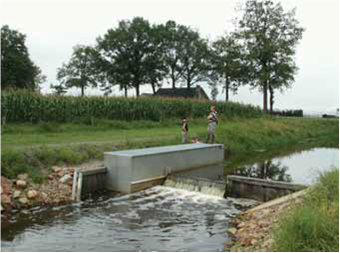 GeometrieAssociatiesRelaties standaardenKomt voor in  Inwinningsregels	Functioneel ModelAttributen VispassageVispassageVlak VuilvangBeschrijvingDefinitieEen voorziening om de waterloop dan wel één of meerdere objecten benedenstrooms te vrijwaren van drijvend vuil en dergelijkeHerkomst definitie: AquoToelichtingTypische soorten vuilvangen zijn krooshekken en vangbalken.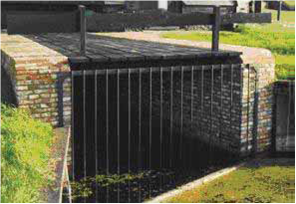 GeometrieAssociaties Relaties standaardenKomt voor in  Inwinningsregels	Functioneel ModelAttributen VuilvangVuilvangVlak WaterdeelBeschrijvingDefinitieKleinste functioneel onafhankelijk stukje water met gelijkblijvende, homogene eigenschappen en relaties dat er binnen het objecttype Water van NEN 3610 wordt onderscheiden en dat permanent met water bedekt is. (permanent is niet helemaal juist) 	Herkomst definitie: BGTGeometrieAssociaties Relaties standaardenKomt voor in  Inwinningsregels	Functioneel ModelAttributenZandvangBeschrijvingDefinitieInrichting in een waterloop die dient om het door het water meegevoerde zand te laten bezinken.Herkomst definitie: AquoToelichtingDoor de stroomsnelheid in het water te verminderen (bijv. door de waterloop te verbreden) kan in het water aanwezig zand bezinken.GeometrieAssociaties Relaties standaardenNiet van toepassing.Komt voor in  Inwinningsregels	Functioneel ModelAttributenDomeinenInleidingKlik op de hyperlink om naar de objectbeschrijving te gaanAandrijvingPomp BeschrijvingAssociatiesAttributenAardOnderhoudsplichtBeschrijvingAssociatiesAttributenAfsluitwijzenBeschrijvingAssociatiesAttributenBedieningsplichtigeBeschrijvingAssociatiesAttributenBedieningsverplichtingBeschrijvingAssociatiesAttributenBevaarbaarheidsklassenBeschrijvingAssociatiesAttributenBgtStatusBeschrijvingAssociatiesAttributenCategorieBeschrijvingAssociatiesAttributenCategorieOppervlaktewaterBeschrijvingAssociatiesAttributenCategorieWaterkeringstelselBeschrijvingAssociatiesAttributenDijkopbouwBeschrijvingAssociatiesAttributenDimensieBeschrijvingAssociatiesAttributenEenheidpeilBeschrijvingAssociatiesAttributenFunctieAfsluitmiddelBeschrijvingAssociatiesAttributenFunctieGemaalBeschrijvingAssociatiesAttributenFunctieOppervlaktewaterBeschrijvingAssociatiesAttributenFysiekVoorkomenBegroeidterreinBeschrijvingAssociatiesAttributenFysiekVoorkomenBegroeidterreinPlusBeschrijvingAssociatiesAttributenFysiekVoorkomenOnbegroeidterreinBeschrijvingAssociatiesAttributenFysiekVoorkomenOnbegroeidterreinPlusBeschrijvingAssociatiesAttributenGedragGraszodeBeschrijvingAssociatiesAttributenGrasKwaliteitBeschrijvingAssociatiesAttributenGrondsoortZodeBeschrijvingAssociatiesAttributenInwinnendeInstantieBeschrijvingAssociatiesAttributenInwinningsMethodeBeschrijvingAssociatiesAttributenJ_N_of_OnbekendBeschrijvingAssociatiesAttributenJaNeeBeschrijvingAssociatiesAttributenJaNeeNvtBeschrijvingAssociatiesAttributenKleiKwaliteitBeschrijvingAssociatiesAttributenKRWstatusBeschrijvingAssociatiesAttributenKRWwatertypeBeschrijvingAssociatiesAttributenLeggerStatusBeschrijvingAssociatiesAttributenLokatieGrasbekledingBeschrijvingAssociatiesAttributenMateAangetastOppervlakBeschrijvingAssociatiesAttributenMateriaalAfsluitmiddelBeschrijvingAssociatiesAttributenMateriaalBekledingBasismateriaalBeschrijvingAssociatiesAttributenMateriaalBekledingGeotextielBeschrijvingAssociatiesAttributenMateriaalBekledingToplaagAsfaltBeschrijvingAssociatiesAttributenMateriaalBekledingToplaagGrasBeschrijvingAssociatiesAttributenMateriaalBekledingToplaagSteenzettingBeschrijvingAssociatiesAttributenMateriaalBekledingUitvulFilterVlijlaagBeschrijvingAssociatiesAttributenMateriaalDrainageBuisBeschrijvingAssociatiesAttributenMateriaalGordingenBeschrijvingAssociatiesHet domein wordt nog niet of niet meer gebruikt bij de DAMO Objecten.AttributenMateriaalKunstwerkBeschrijvingAssociatiesAttributenMateriaalZinkstukBeschrijvingAssociatiesAttributenMetingKwantiteitEenheidBeschrijvingAssociatiesAttributenNiveauBeschrijvingAssociatiesAttributenNormGroepBeschrijvingAssociatiesAttributenNormKaderBeschrijvingAssociatiesAttributenOnderhoudsplichtigeBeschrijvingAssociatiesAttributenOnderlaagBeschrijvingAssociatiesAttributenOntstaanswijzeBeschrijvingAssociatiesAttributenPercentageBeschrijvingAssociatiesAttributenNiet van toepassingPersistentieBeschrijvingAssociatiesAttributenPlanstatusBeschrijvingAssociatiesAttributenProfielSoortBeschrijvingAssociatiesAttributenReferentievlakkenDieptematenBeschrijvingAssociatiesAttributenSoortKwantiteitsmetingBeschrijvingAssociatiesAttributenSoortNatuurlijkeOeverBeschrijvingAssociatiesAttributenStatusBeschrijvingAssociatiesHet domein wordt nog niet of niet meer gebruikt bij de DAMO Objecten.AttributenStatusPlusBeschrijvingAssociatiesHet domein wordt nog niet of niet meer gebruikt bij de DAMO Objecten.AttributenTypeAfvoerAanvoergebiedBeschrijvingAssociatiesAttributenTypeBekledingLaagBeschrijvingAssociatiesAttributenTypeBodemlaagBeschrijvingAssociatiesAttributenTypeBrugBeschrijvingAssociatiesAttributenTypeConstructieOpbouwBeschrijvingAssociatiesAttributenTypeFilterlaagBeschrijvingAssociatiesAttributenTypeFunctioneelGebiedBeschrijvingAssociatiesAttributenTypeFunctioneelGebiedPlusBeschrijvingAssociatiesAttributenTypeInvloedslijnBeschrijvingAssociatiesAttributenTypeInwinningsmethodeBeschrijvingAssociatiesAttributenTypeKernopbouwBeschrijvingAssociatiesAttributenTypeKruisingBeschrijvingAssociatiesAttributenTypeKunstwerkBeschrijvingAssociatiesAttributenTypeKunstwerkPlusBeschrijvingAssociatiesAttributenTypeKwelschermBeschrijvingAssociatiesAttributenTypeMeetnetBeschrijvingAssociatiesAttributenTypeOndergrondBeschrijvingAssociatiesAttributenTypeOndersteunendWaterdeelBeschrijvingAssociatiesAttributenTypeOverbruggingsdeelBeschrijvingAssociatiesAttributenTypeOvergangsconstructieBeschrijvingAssociatiesAttributenTypePaalIMGeoBeschrijvingAssociatiesAttributenTypeParameterBeschrijvingAssociatiesAttributenTypePeilgebiedBeschrijvingAssociatiesAttributenTypePeilmerkBeschrijvingAssociatiesAttributenTypeProfielKenmerkBeschrijvingAssociatiesAttributenTypeProfielpuntBeschrijvingAssociatiesAttributenTypePutBeschrijvingAssociatiesAttributenTypePutPlusBeschrijvingAssociatiesAttributenTypeReferentielijnBeschrijvingAssociatiesAttributenTypeReferentiestelselBeschrijvingAssociatiesAttributenTypeRegelbaarheidBeschrijvingAssociatiesAttributenTypeScheidingBeschrijvingAssociatiesAttributenTypeSluisBeschrijvingAssociatiesAttributenTypeStreefpeilBeschrijvingAssociatiesAttributenTypeStuwBeschrijvingAssociatiesAttributenTypeVegetatieObjectIMGeoBeschrijvingAssociatiesAttributenTypeVerdedigingBeschrijvingAssociatiesAttributenTypeVispassageBeschrijvingAssociatiesAttributenTypeVuilvangBeschrijvingAssociatiesAttributenTypeWandconstructieBeschrijvingAssociatiesAttributenTypeWaterBeschrijvingAssociatiesAttributenTypeWaterinrichtingPlusBeschrijvingAssociatiesAttributenTypeWaterkerendeConstructieBeschrijvingAssociatiesAttributenTypeWaterkeringsectieBeschrijvingAssociatiesAttributenTypeWaterkeringstelselBeschrijvingAssociatiesAttributenTypeWaterPlusBeschrijvingAssociatiesAttributenTypeWetverordeningBeschrijvingAssociatiesAttributenVormenBeschrijvingAssociatiesAttributenWaarOnwaarBeschrijvingAssociatiesAttributenWaterbeheerderBeschrijvingAssociatiesHet domein wordt nog niet of niet meer gebruikt bij de DAMO Objecten.AttributenWaterstaatkundigeZoneringBeschrijvingAssociatiesAttributenWatertypeKwalitatiefBeschrijvingAssociatiesAttributenWatertypeKwantitatiefBeschrijvingAssociatiesAttributenWelGeenBeschrijvingAssociatiesAttributenWindstreekMuurvlakBeschrijvingAssociatiesAttributenType informatieBronOmschrijving/linkModelFunctioneel Model Enterprise Architect bestandModelTechnisch ModelLink naar website Enterprise Architect bestandObject-handboekHoogheemraadschap Hollands NoorderkwartierHHNK_Gegevensstandaard_GIS_Watersystemen A20130617_Objectenhandboek_IMGEO_model_TexelHHNK_Object_en_gegevenshandboek_GIS_WaterkeringenObject-handboekWaterschap Regge en DinkelGeoBasisRegistratie VechtstromenObject-handboekWaterschap Brabantse DeltaHandboek BeheerregistersObject-handboekHoogheemraadschap van RijnlandGegevenswoordenboekObject-handboekWaterschap NoorderzijlvestObjectencatalogus Noorderzijlvest_1.0Meetprotocol Noorderzijlvest_1.0Object-handboekHoogheemraadschap Schieland en KrimpenerwaardKernsets Geo HHSK 1.2StandaardenIMWAAquolex.nlStandaardenGeometrieAquo Praktijkrichtlijn Geografie en geometrieHoofdrapport Gegevenswoordenboek 96StandaardenSymbolen KunstwerkKunstwrk.ttfStandaardenIMGEO/BGTObjectenhandboek BGT|IMGeoStandaardenINSPIREINSPIRE view service Mapping LMA vs Inspire via IMWA, UM AquoDataspecificatie set Hydrography PuntPuntPuntVlakZoomniveauKleinschalig / midschaligKleinschalig / midschaligKleinschalig / midschaligGrootschaligRepresentatieVaste brug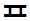 Unicode 56Afbeelding feitelijke contourenRepresentatieBeweegbare brug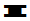 Unicode 57Afbeelding feitelijke contourenRepresentatieIndien mogelijk meegeschaald met de oppervlakte van het gemaalIndien mogelijk meegeschaald met de oppervlakte van het gemaalIndien mogelijk meegeschaald met de oppervlakte van het gemaalAfbeelding feitelijke contourenStandaardEntiteitGeometrieGeneralisatieSpecialisatieIMWABrugKleinschalig: punt
Grootschalig: vlakKunstwerkVaste brug
Beweegbare brugIMGEOBrugVlakOverbruggingsdeelNvtBGTOverbruggingsdeelVlakOverbruggingsdeelNvtINSPIREBridgePuntHydrographyNvtEntiteitLink naar de entiteit ipv de term GeometrieUit het onderdeel Grafisch Primitief van de entiteitGeneralisatieLink naar de Bredere Term (BT) die vermeld is onder het onderdeel  Relaties van de term SpecialisatieLink naar de Nauwere Term (NT) die vermeld is onder het onderdeel  Relaties van de term EntiteitNaam zoals vermeld in de INSPIRE view service of in de rapportage Mapping LMA vs Inspire via IMWA, UM AquoGeometrieZoals in de INSPIRE view serviceGeneralisatieVerwijzing naar een pdf met de dataspecificatie uit de set HydrographySpecialisatieEr is geen specialisatie aanwezig.ProductenLegger waterlopen, beheerregister waterlopenOnderdeel van	DAMO WatersysteemPuntHet hart van het brugdek, bepaald door het karakteristieke zwaartepunt van de projectie op het grondvlakVlakDe feitelijke contouren. Zie ook: Inwinningsregel BGTAttribuutnaamToelichtingTypeEen-heidBron definitieModelOBJECTIDPK, wordt automatisch gegenereerd.EsriFieldTypeOIDWsoortOverspanningEen aanduiding voor het soort overspanning van de brug. Toelichting: Hiermee wordt bedoeld hoe de brug over het water is geconstrueerd (vrij of met tussenpunten). Op basis hiervan kan het (beschikbaar) doorstroomprofiel onder de brug worden bepaald. TypeBrugAquoWhoogteOnderzijdeDe maatgevende hoogte van de onderzijde van de brugdekconstructie. Toelichting: Op basis van de hoogte onderzijde kan de doorvaarthoogte worden bepaald. DoublemAquoWdoorvaartBreedteDe kleinste breedte van de doorvaartopening(en) loodrecht op de as van het Hydro-object die bij de maatgevende waterstand volledig door een vaartuig kan worden benut. DoubleAquoWrichtingRotatierichtingSingleWmetadataIDRelatie naar MetadataIntegerAAttribuutnaamTechnisch ModelToelichtingFunctioneel ModelIndien niet aanwezig (of niet correct), dan uit Technisch Model.OptionaliteitTechnisch ModelTypeFunctioneel ModelEenheidFunctioneel ModelBron definitieFunctioneel ModelAls er bij Bron staat 'project' dan niet opnemen, anders welAttribuutnaamToelichtingTypeBron definitieModelcodeEen uniek identificerende code voor het object.Het betreft een door de waterbeheerder (betekenisvolle) toegewezen unieke code ter identificatie van het object.StringAnaamDe (officiële) naam van een object zoals bekend bij de waterbeheerder.StringAstatusLeggerWatersysteemEen aanduiding voor de status van het object voor de legger Watersysteem. Op basis van de status van het object kan worden afgeleid of deze is/wordt opgenomen op de legger of uit de legger is/wordt verwijderd.LeggerStatusAstatusLeggerWaterveiligheidEen aanduiding voor de status van het object voor de legger Waterveiligheid. Op basis van de status van het object kan worden afgeleid of deze is/wordt opgenomen op de legger of uit de legger is/wordt verwijderd.LeggerStatusAstatusObjectEen aanduiding voor de status waarin een object zich bevindt.Hiermee wordt de (actuele) status/toestand bedoeld van een object, zoals bijv.: planvorming, gerealiseerd, niet meer aanwezig.PlanStatusAhyperlinkVerwijzing naar een bron(document) waarin nader informatie omtrent het object is vastgelegd.Verwijzing naar één of meerdere bronnen (document, besluit, tekening etc.) waar nadere informatie over het object is te vinden.StringAopmerkingEen nadere toelichtingStringAtijdstipRegistratieTijdstip waarop deze instantie van het object is opgenomen door de bronhouder.Als een mutatie niet resulteert in een nieuw object, dan ontstaat een nieuwe versie van het object. In deze situatie verandert het tijdstipRegistratie van het object, terwijl de objectBeginTijd gelijk blijftDateAobjectBegintijdDatum waarop het object bij de bronhouder is ontstaan.Deze datum moet altijd gelijk zijn aan de datum uit de tijdstipregistratie van het eerste voorkomen van het object.DateAobjectEindtijdDefinitie:Datum waarop het object bij de bronhouder niet meer geldig is.DateAlokaalIDEen lokale identifier toegewezen door de gegevensleverancier. De lokale identifier is uniek binnen de naamruimte, m.a.w.: geen enkel ander ruimtelijk object heeft dezelfde unieke identificator.StringAnamespaceNaamruimte die een unieke identificatie van de gegevensbron van het ruimtelijk object geeft.StringAdetailNiveauGeometrieResolutie, uitgedrukt als het omgekeerde van een indicatieve schaal of een grondafstand.Toepassing INSPIRE: schaalgetal (zonder voorvoegsel “1:“). Wordt in ieder geval ook geleverd via de metadata van de dataset.IntegerInspireALVPublicatiedatumTijdstip waarop deze instantie van het object is opgenomen in de Landelijke VoorzieningHet gegeven is optioneel omdat een nieuw object pas een LV-publicatiedatum krijgt als het voor de eerste keer wordt opgenomen in de Landelijke Voorziening. Voor en tijdens aanlevering van een nieuw object aan de Landelijke Voorziening ontbreekt dit gegeven nog. DateAAttribuutnaamToelichtingTypeBron definitieModelOBJECTIDPK, wordt automatisch gegenereerd.esriFieldTypeOIDAdatumInwinningDatum waarop de inwinning heeft plaatsgevondenDateAinwinnendeInstantieOrganisatie die de bronhouder is of namens de bronhouder de inwinning doet.InwinnendeInstantieAmetendeInstantieOmschrijving van de instantie / het bureau dat de inmeting heeft gedaanStringAinwinningsMethodeDe wijze waarop is ingewonnen.InwinningsMethodeAdimensie2D / 3DDimensieAnauwkeurigheidXYAfwijking uitgedrukt in centimeters ten opzichte van de werkelijkheid in het x,y vlakSmallIntegerAnauwkeurigheidZAfwijking uitgedrukt in centimeters ten opzichte van de werkelijkheid in de z richtingSmallIntegerAcodeEen uniek identificerende code voor het object.Het betreft een door de waterbeheerder (betekenisvolle) toegewezen unieke code ter identificatie van het object.StringAdatumMetingDatum waarom de daadwerkelijke meting heeft plaatsgevonden.DateAAAfsluitmiddel		AfvoergebiedAanvoergebiedAquaductBBedieningsplichtBegroeidTerreindeelBergingsgebiedBeschermingszoneBodemvalBrugCDDoorstroomopening	DuikerSifonHevelEFFunctioneelGebiedGGemaalHHydroObjectHydroObjectDeelIJKKRWoppervlaktewaterStilstaandKRWoppervlaktewaterStromendKunstwerkdeelLLijnvormigElementMMeetlocatieMeetlocatieProfielMeetnetNNatuurvriendelijkeOeverNormGeparamProfielOOnBegroeidTerreindeelOnderhoudsplichtOndersteunendWaterdeelOppervlaktewaterlichaamOverbruggingdeelPPeilafwijkingGebiedPeilbesluitGebiedPeilgebiedPraktijkPeilgebiedVigerendPeilmerkPlaatsbepalingspuntPompPutQRRegenwaterbufferRegenwaterbufferCompartimentSSluisStreefpeilStuwTUVVaarwegVasteDamVerdedigingVispassageVuilvangWWaterdeelXYZZandvangPuntZoomniveauNiet van toepassingRepresentatieNaar eigen inzichtModelObjectAlgemeenIMWA GeoObject, MetadataWatersysteemRegenwaterbufferCompartimentWatersysteem, KeringenDuikerSifonHevel, Gemaal, Sluis, Stuw, VispassageKeringenCoupure, FlexibeleWaterkering, Tunnel StandaardEntiteitGeometrieGeneralisatieSpecialisatieIMWAAfsluitmiddel kleinKleinschalig: puntGrootschalig: vlakKunstwerk	WaterkeringnvtProductenLegger waterlopen, beheerregister waterlopenOnderdeel van	DAMO WatersysteemPuntExacte plaats van het afsluitmiddel op het andere object, veelal duiker.AttribuutnaamToelichtingTypeEen-heidBron definitieModelOBJECTIDPK, wordt automatisch gegenereerd.esriFieldTypeOIDWsoortAfsluitmiddelEen aanduiding voor het soort afsluitmiddel c.q. de wijze waarop een kunstwerk kan worden afgesloten, gebaseerd op het sluitingsmechanisme. Typische soorten afsluitmiddelen zijn schuif, klep en deur. AfsluitwijzenAquoWfunctieAfsluitmiddelAanduiding van de functie van het afsluitmiddel. Hier wordt de functie bedoeld in het kader van waterbeheer (kwantiteit), of louter de kerende functie. FunctieAfsluitmiddelAquoWtypeMateriaalAfsluitmiddelMateriaal waar het afsluitmiddel uit bestaat.MateriaalAfsluitmiddelProjectWsoortRegelbaarheidEen aanduiding voor de wijze van regelbaarheid. De soorten regelbaarheid zijn automatisch op afstand, automatisch ter plaatse, handmatig, niet regelbaar. TypeRegelbaarheidAquoWhoogteOpeningDe maatgevende (inwendige) hoogte van de opening van het object.DoublemWbreedteOpeningDe maatgevende (inwendige) breedte van de opening van de constructie.DoublemWrichtingRotatierichtingSingleWcoupureIDRelatie naar CoupureIntegerKduikersifonhevelIDRelatie naar DuikerSifonHevelIntegerWflexibeleWaterkeringIDRelatie naar FlexibeleWaterkeringIntegerKgemaalIDRelatie naar GemaalIntegerWsluisIDRelatie naar SluisIntegerWstuwIDRelatie naar StuwIntegerWregenwaterbuffer CompartimentIDRelatie naar RegenwaterbufferCompartimentIntegerWtunnelIDRelatie naar TunnelIntegerKvispassageIDRelatie naar VispassageIntegerWmetadataIDRelatie naar MetadataIntegerAShapeGeometrische representatie van het object middels een puntGeometryWPuntZoomniveauNiet van toepassingRepresentatieAfbeelding feitelijke contourenModelObjectAlgemeenIMWA GeoObject, MetadataStandaardEntiteitGeometrieGeneralisatieSpecialisatieIMWAAf-/Aanv.Geb.VlakGebiedAanvoergebiedAfvoergebiedDeelstroomgebiedINSPIREDrainageBasinVlakHydrographyRiverBasinProductenLegger waterlopen, beheerregister waterlopenOnderdeel van	DAMO WatersysteemVlakDe feitelijke contourenAttribuutnaamToelichtingTypeEen-heidBron definitieModelOBJECTIDPK, wordt automatisch gegenereerd.EsriFieldTypeOIDWSoortAfvoerAanvoergebiedEen aanduiding voor het soort af-/aanvoergebied. Typische soorten af-/aanvoer-gebieden zijn: bemalingsgebied, afvoergebied, deelstroomgebied. TypeAfvoerAanvoergebiedAquoWgebiedsvolgordeNummerGetal (of code) waarmee de mate van aftakking/scheiding in een afwateringsgebied-systeem wordt weergegeven. IntegerInspireWgerelateerdAfaanvoergebiedEen kleiner deelbekken in een groter bekken. Associatierelatie verwijst naar (ID van) het Af-/aanvoergebied. In te vullen op basis van topologie. IntegerInspireWontstaanswijzeOntstaanswijze van het af-/aanvoergebied (natuurlijk of door de mens gemaakt). OntstaanswijzeInspireWwaterafvoerDe oppervlaktewaterafvoer(en) van een afwateringsgebied. Associatierelatie verwijst naar (ID van) het Hydro-object. In te vullen op basis van topologie. IntegerInspireWoppervlakteDe maatgevende oppervlakte van het af-/aanvoergebied Wordt afgeleid op basis van de (vlak)geometrie Doublem2AquoWmetadataIDRelatie naar MetadataIntegerAShapeGeometrische representatie van het object middels een vlakGeometryWPuntLijnVlakZoomniveauKleinschalig / midschaligGrootschaligGrootschaligRepresentatie		Unicode 53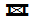 Indien mogelijk meegeschaald met de lengte van het aquaductAfbeelding feitelijke contourenAfbeelding feitelijke contourenModelObjectAlgemeenIMWA GeoObject, MetadataWatersysteemOverbruggingsdeel, PeilmerkWatersysteem, KeringenOnderhoudsplichtStandaardEntiteitGeometrieGeneralisatieSpecialisatieIMWAAquaductKleinschalig: puntGrootschalig: vlakKunstwerknvtIMGEOAquaductVlakOverbruggingsdeelNvtINSPIREAqueductPuntHydrographyNvtProductenLegger waterlopen, beheerregister waterlopenOnderdeel van	DAMO WatersysteemPuntHet hart van het aquaduct, bepaald door het karakteristieke zwaartepunt van de projectie op het grondvlakLijnDe feitelijke contouren. VlakDe feitelijke contouren. Zie ook: Inwinningsregel IMGeoAttribuutnaamToelichtingTypeEen-heidBron definitieModelOBJECTIDPK, wordt automatisch gegenereerd.EsriFieldTypeOIDWbodemhoogteBenedenstroomsDe maatgevende bodemhoogte van het object aan de benedenstroomse zijde. Doublem NAPAquo Expertise- en Innovatie centrum BinnenvaartWbodemhoogteBovenstroomsDe maatgevende bodemhoogte van het object aan de bovenstroomse zijde. Doublem NAPAquo Expertise- en Innovatie centrum BinnenvaartWhoogteConstructieDe maatgevende hoogte van de constructie ten opzichte van NAP. Doublem NAPAquo Expertise- en Innovatie centrum BinnenvaartWbreedteDe maatgevende breedte van het object loodrecht op de as van het Hydro-object. DoublemAquo Expertise- en Innovatie centrum BinnenvaartWsoortMateriaalIs het soort materiaal van de hoofdconstructie.Materiaal KunstwerkWtypeKruisingType kruising INSPIRE domein.TypeKruisingWrichtingRotatierichtingSingleWmetadataIDRelatie naar MetadataIntegerAShapeGeometrische representatie van het object middels een puntGeometryWAttribuutnaamToelichtingTypeEen-heidBron definitieModelOBJECTIDPK, wordt automatisch gegenereerd.EsriFieldTypeOIDWaquaductIDRelatie naar AquaductIntegerWShapeGeometrische representatie van het object middels een lijnGeometryWAttribuutnaamToelichtingTypeEen-heidBron definitieModelOBJECTIDPK, wordt automatisch gegenereerd.EsriFieldTypeOIDWaquaductIDRelatie naar AquaductIntegerWShapeGeometrische representatie van het object middels een vlakGeometryWModelObjectAlgemeenIMWA GeoObject, MetadataWatersysteem, KeringenDuikerSifonHevel, Gemaal, Sluis, Stuw, VispassageKeringenCoupure, FlexibeleWaterkeringProductenLegger waterlopen, beheerregister waterlopenOnderdeel van	DAMO WatersysteemAttribuutnaamToelichtingTypeEen-heidBron definitieModelOBJECTIDPK, wordt automatisch gegenereerd.EsriFieldTypeOIDWbedieningsplichtigeRechtspersoon of Natuurlijk persoon die verantwoordelijk is voor de bediening van een waterstaatswerk, zoals aangegeven in de Legger of vergunning. Toelichting: Het gaat om de bedieningsplichtigen voor het bedienen van kunstwerken of voorzieningen voor de opvang van water of regenwater. Typische Bedieningsplichtigen zijn waterschap, gemeente, provincie. Dit domein is aan te vullen met eigen bedieningsplichtigen. BedieningsplichtigeProjectWbedieningsverplichtingEen aanduiding van de aard van de bedieningsplicht voor een waterstaatswerk zoals aangegeven in de legger of vergunning. Toelichting: Typische bedieningsplicht is bedienen van kunstwerk. BedieningsverplichtingProjectWcoupureIDRelatie naar CoupureIntegerKduikerSifonHevelIDRelatie naar DuikerSifonHevelIntegerWgemaalIDRelatie naar GemaalIntegerWflexibeleWaterkeringIDRelatie naar FlexibeleWaterkeringIntegerKsluisIDRelatie naar SluisIntegerWstuwIDRelatie naar StuwIntegerWvispassageIDRelatie naar VispassageIntegerWVlakZoomniveauGrootschaligRepresentatieAfbeelding feitelijke contourenModelObjectAlgemeenMetadataStandaardEntiteitGeometrieGeneralisatieSpecialisatieIMGEOBegroeidTerreindeelVlakNvt16 verschillende typesBGTBegroeidTerreindeelVlakNvt16 verschillende typesProductenLegger waterlopen, beheerregister waterlopenOnderdeel van	DAMO WatersysteemVlakDe feitelijke contouren. Zie ook: Inwinningsregel BGTAttribuutnaamToelichtingTypeEen-heidBron definitieModelOBJECTIDPK, wordt automatisch gegenereerd.EsriFieldTypeOIDWcodeEen uniek identificerende code voor het object. Het betreft een door de waterbeheerder (betekenisvolle) toegewezen unieke code ter identificatie van het object.StringWBGTStatusDe status gekoppeld aan de levenscyclus van een geo-object  BgtStatusBGTWBGTFysiekVoorkomenSpecificatie van het soort BegroeitTerreindeel.  Waardenverzameling: TypeWaterFysiekVoorkomenBegroeidterreinWplusFysiekVoorkomenSpecificatie van het soort Water, nadere classificatie. Waardenverzameling: TypeWaterPlus FysiekVoorkomenBegroeidterrein PlusBGTWopTaludIndicatie of het object wel of niet op een hellend vlak ligt. JaNeeBGTWobjectBegintijdDatum waarop het object bij de bronhouder is ontstaan. Deze datum moet altijd gelijk zijn aan de datum uit de tijdstipregistratie van het eerste voorkomen van het object.DateWobjectEindtijdDatum waarop het object bij de bronhouder niet meer geldig is.DateWnaamspaceNaamruimte die een unieke identificatie van de gegevensbron van het ruimtelijk object geeft.StringWlokaalIDEen lokale identifier toegewezen door de gegevensleverancier. De lokale identifier is uniek binnen de naamruimte, m.a.w.: geen enkel ander ruimtelijk object heeft dezelfde unieke identificator.StringWlvPublicatiedatumTijdstip waarop deze instantie van het object is opgenomen in de Landelijke Voorziening Het gegeven is optioneel omdat een nieuw object pas een LV-publicatiedatum krijgt als het voor de eerste keer wordt opgenomen in de Landelijke Voorziening. Voor en tijdens aanlevering van een nieuw object aan de Landelijke Voorziening ontbreekt dit gegeven nog.DateWbronhouderDe bronhoudercode van het object.  Per object (dus niet per objecttype) moet de bronhouder worden vastgelegd zodat hiernaar kan worden gerefereerd bij terugmeldingen. Een object valt altijd geheel binnen het gebied van één bronhouder. StringBGTWinOnderzoekEen aanduiding waarmee wordt aangegeven dat een onderzoek wordt uitgevoerd naar de juistheid van een of meer gegevens van het betreffende object.  JaNeeBGTWdetailniveauGeometrieResolutie, uitgedrukt als het omgekeerde van een indicatieve schaal of een grondafstand. Toepassing INSPIRE: schaalgetal (zonder voorvoegsel “1:“). Wordt in ieder geval ook geleverd via de metadata van de dataset DoubleInspireWrelatieveHoogteliggingAanduiding voor de relatieve hoogte van het object SmallIntegerBGTWmetadataIDRelatie naar MetadataIntegerAShapeGeometrische representatie van het object middels een vlakGeometryWPuntZoomniveauNiet van toepassingRepresentatieAfbeelding feitelijke contourenModelObjectAlgemeenIMWA GeoObject, MetadataWatersysteemFunctioneelGebied, MeetLocatieProfiel, NormGeparamProfiel,Watersysteem, KeringenOnderhoudsplichtStandaardEntiteitGeometrieGeneralisatieSpecialisatieIMWANvtNvtGebiedNvtIMGEOInfrastructuur waterbergingsgebied (niet BGT)VlakFunctioneelGebiedNvtProductenLegger waterlopen, beheerregister waterlopenOnderdeel van	DAMO WatersysteemVlakNiet van toepassingAttribuutnaamToelichtingTypeEen-heidBron definitieModelOBJECTIDPK, wordt automatisch gegenereerd.EsriFieldTypeOIDWbijWetVastgesteldAanduiding of het bergingsgebied op grond van de Wro is aangewezenJaNeeWbergendVermogenDe hoeveelheid oppervlaktewater die maximaal in het bergingsgebied kan worden geborgenDoublem3WmetadataIDRelatie naar MetadataIntegerAShapeGeometrische representatie van het object middels een vlakGeometryWVlakZoomniveauNiet van toepassingRepresentatieDe (virtuele) grenzen van de zonering.Vlak omgrensd door lijnModelObjectAlgemeenIMWA GeoObject, MetadataKeringenWaterstaatswerkWaterkeringStandaardEntiteitGeometrieGeneralisatieSpecialisatieIMWANvtVlakGebiedNvtProductenLegger waterlopen, beheerregister waterlopenOnderdeel van	DAMO WatersysteemVlakDe (virtuele) grenzen van de zonering.AttribuutnaamToelichtingTypeEen-heidBron definitieModelOBJECTIDPK, wordt automatisch gegenereerd.EsriFieldTypeOIDWtypeZoneEen aanduiding voor de soort zone ter bescherming van een waterstaatswerk. Waterstaatkundige ZoneringAquo waterwetWtypeWetOfVerordeningSamengesteld attribuut bestaande uit: - indicatie soort wet/verordening - naam/titulatuur waaronder de wet/verordening bekend is TypeWetverordeningAquoWartikelMet dit samengesteld attribuut kan worden aangegeven welk artikelnummer en lid er van toepassing zijn. DoubleIMWAWwaterstaatswerkWaterkeringIDRelatie naar WaterstaatswerkWaterkeringIntegerKmetadataIDRelatie naar MetadataIntegerAShapeGeometrische representatie van het object middels een vlakGeometryWPuntVlakZoomniveauKleinschalig / midschaligKleinschalig / midschaligKleinschalig / midschaligGrootschaligRepresentatieBodemval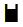 Unicode 55Afbeelding feitelijke contourenRepresentatieIndien mogelijk meegeschaald met de oppervlakte van de bodemvalIndien mogelijk meegeschaald met de oppervlakte van de bodemvalIndien mogelijk meegeschaald met de oppervlakte van de bodemvalAfbeelding feitelijke contourenIndien mogelijk meegeschaald met de oppervlakte van de bodemvalIndien mogelijk meegeschaald met de oppervlakte van de bodemvalIndien mogelijk meegeschaald met de oppervlakte van de bodemvalAfbeelding feitelijke contourenModelObjectAlgemeenIMWA GeoObject, MetadataWatersysteemKunstwerkdeel, PeilmerkWatersysteem, KeringenOnderhoudsplichtStandaardEntiteitGeometrieGeneralisatieSpecialisatieIMWABodemvalPuntKunstwerkSchanskorfIMGEOBodemval-niet-bgtVlakKunstwerkdeelNvtINSPIREDamOrWeirPuntHydrographyNvtProductenLegger waterlopen, beheerregister waterlopenOnderdeel van	DAMO WatersysteemPuntHet hart van de bodemval/drempel, bepaald door het karakteristieke zwaartepunt van de projectie op het grondvlakVlakDe feitelijke contouren. Zie ook: Inwinningsregel IMGeoAttribuutnaamToelichtingTypeEen-heidBron definitieModelOBJECTIDPK, wordt automatisch gegenereerd.EsriFieldTypeOIDWrichtingRotatierichtingSingleWmetadataIDRelatie naar MetadataIntegerAbodemhoogteBenedenstroomsDe maatgevende bodemhoogte van het object aan de benedenstroomse zijde. Doublem NAPAquo Expertise- en Innovatie centrum BinnenvaartWbodemhoogteBovenstroomsDe maatgevende bodemhoogte van het object aan de bovenstroomse zijde. Doublem NAPAquo Expertise- en Innovatie centrum BinnenvaartWbreedteDe maatgevende breedte van het object loodrecht op de as van het Hydro-object. DoublemAquo Expertise- en Innovatie centrum BinnenvaartWShapeGeometrische representatie van het object middels een puntGeometryWAttribuutnaamToelichtingTypeEen-heidBron definitieModelOBJECTIDPK, wordt automatisch gegenereerd.EsriFieldTypeOIDWbodemvalIDRelatie naar BodemvalIntegerWShapeGeometrische representatie van het object middels een vlakGeometryWPuntPuntPuntVlakZoomniveauKleinschalig / midschaligKleinschalig / midschaligKleinschalig / midschaligGrootschaligRepresentatieVaste brugUnicode 56Afbeelding feitelijke contourenRepresentatieBeweegbare brugUnicode 57Afbeelding feitelijke contourenRepresentatieIndien mogelijk meegeschaald met de lengte van de brugIndien mogelijk meegeschaald met de lengte van de brugIndien mogelijk meegeschaald met de lengte van de brugAfbeelding feitelijke contourenModelObjectAlgemeenIMWA GeoObject, MetadataWatersysteemKunstwerkdeel, Doorstroomopening, Overbruggingsdeel, PeilmerkWatersysteem, KeringenOnderhoudsplichtStandaardEntiteitGeometrieGeneralisatieSpecialisatieIMWABrugKleinschalig: punt
Grootschalig: vlakKunstwerkVaste brug
Beweegbare brugIMGEOBrugVlakOverbruggingsdeelNvtBGTOverbruggingsdeelVlakOverbruggingsdeelNvtINSPIREBridgePuntHydrographyNvtProductenLegger waterlopen, beheerregister waterlopenOnderdeel van	DAMO WatersysteemPuntHet hart van het brugdek, bepaald door het karakteristieke zwaartepunt van de projectie op het grondvlakVlakDe feitelijke contouren. Zie ook: Inwinningsregel BGTAttribuutnaamToelichtingTypeEen-heidBron definitieModelOBJECTIDPK, wordt automatisch gegenereerd.EsriFieldTypeOIDWsoortOverspanningEen aanduiding voor het soort overspanning van de brug. Hiermee wordt bedoeld hoe de brug over het water is geconstrueerd (vrij of met tussenpunten). Op basis hiervan kan het (beschikbaar) doorstroomprofiel onder de brug worden bepaald. TypeBrugAquoWhoogteOnderzijdeDe maatgevende hoogte van de onderzijde van de brugdekconstructie. Op basis van de hoogte onderzijde kan de doorvaarthoogte worden bepaald. DoublemAquoWdoorvaartBreedteDe kleinste breedte van de doorvaartopening(en) loodrecht op de as van het Hydro-object die bij de maatgevende waterstand volledig door een vaartuig kan worden benut. DoubleAquoWrichtingRotatierichtingSingleWmetadataIDRelatie naar MetadataIntegerAhoogteConstructieDe maatgevende hoogte van de constructie ten opzichte van NAP. DoublemAquo Expertise- en Innovatie centrum BinnenvaartWsoortMateriaalIs het soort materiaal van de hoofdconstructie.Materiaal KunstwerkWtypeKruisingDe kleinste breedte van de doorvaartopening(en) loodrecht op de as van het Hydro-object die bij de maatgevende waterstand volledig door een vaartuig kan worden benut. TypeKruisingAquoWShapeGeometrische representatie van het object middels een puntGeometryWAttribuutnaamToelichtingTypeEen-heidBron definitieModelOBJECTIDPK, wordt automatisch gegenereerd.EsriFieldTypeOIDWbrugIDRelatie naar BrugIntegerWShapeGeometrische representatie van het object middels een vlakGeometryWModelObjectWatersysteemBrugProductenLegger waterlopen, beheerregister waterlopenOnderdeel van	DAMO WatersysteemAttribuutnaamToelichtingTypeEen-heidBron definitieModelOBJECTIDPK, wordt automatisch gegenereerd.EsriFieldTypeOIDWcodeEen uniek identificerende code voor het object. Het betreft een door de waterbeheerder (betekenisvolle) toegewezen unieke code ter identificatie van het object.StringWbreedteOpeningDe maximaal per tijdseenheid te verpompen hoeveelheid water DoublemAquoWindicatieDoorvaarbaarheidEen aanduiding voor de energiebron/voorziening waarmee/waardoor het object wordt aangedreven.  Typische soorten aandrijving zijn: electromotor, dieselmotor, wind. J_N_of_OnbekendAquoWbrugIDRelatie naar BrugIntegerW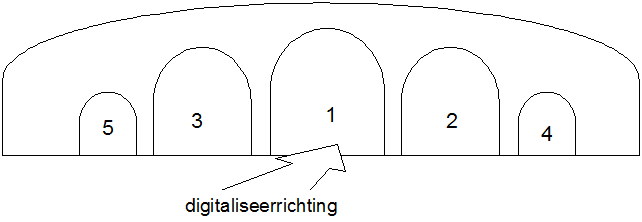 De hoofddoorstroomopening wordt vastgelegd als nummer 1. Bij gelijke doorstroomopeningen, oneven aantal de middelste. Bij gelijke doorstroomopeningen, even aantal de linkse middelste. De nummering loopt op met even nummers naar de rechteroever. De nummering loopt op met oneven nummers naar de linkeroeverPuntPuntPuntVlakZoomniveauKleinschalig / midschaligKleinschalig / midschaligKleinschalig / midschaligGrootschaligRepresentatieNiet afsluitbare duiker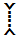 Unicode 61Afbeelding feitelijke contourenRepresentatieAfsluitbare duiker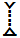 Unicode 62Afbeelding feitelijke contourenRepresentatieNiet afsluitbare sifon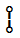 Unicode 77Afbeelding feitelijke contourenRepresentatieAfsluitbare sifon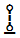 Unicode 78Afbeelding feitelijke contourenRepresentatieHevel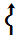 Unicode 68Afbeelding feitelijke contourenRepresentatieIndien mogelijk meegeschaald met de lengte van de duiker, sifon of hevel Indien mogelijk meegeschaald met de lengte van de duiker, sifon of hevel Indien mogelijk meegeschaald met de lengte van de duiker, sifon of hevel Afbeelding feitelijke contourenModelObjectAlgemeenIMWA GeoObject, MetadataWatersysteemKunstwerkdeel, PeilmerkWatersysteem, KeringenAfsluitmiddel, Bedieningsplicht, OnderhoudsplichtKeringenKwelscherm, WaterkeringStandaardEntiteitGeometrieGeneralisatieSpecialisatieIMWADuikerKleinschalig: puntGrootschalig: vlakKunstwerkDuiker met put(ten), Inlaatduiker, Koppelduiker, Schuif, Slootduiker, Stuwput, Terugslagklep, WegduikerIMGEODuiker-niet-bgtVlakKunstwerkdeelNvtINSPIREPumpingStationPuntHydrographyNvtProductenLegger waterlopen, beheerregister waterlopenOnderdeel van	DAMO WatersysteemPuntDuikerHet hart van de duikerconstructie, bepaald door het karakteristieke zwaartepunt van de projectie op het grondvlakSifonMiddelpunt van de lengteas van de sifonHevelHevel: locatie van de constructieLijnGeen omschrijving beschikaarAttribuutnaamToelichtingTypeEen-heidBron definitieMo delOBJECTIDPK, wordt automatisch gegenereerd.esriFieldTypeOIDWindicatieWaterkerendIndicatie voor het onderscheid tussen waterkerende en niet-waterkerende kunstwerken.JaNeeNvtKkerendeHoogteKerende hoogte van het kunstwerk in meters ten opzichte van NAP. Doublem NAPProjectKtypeWaterkerendeConstructieType constructie in relatie tot de waterkerende functie (volgens de leidraad waterkerende kunstwerken).TypeWaterkerendeConstructieKindPeilRegulPeilScheidendDefinitie: Indicatie of de duiker en peilregulerende of peilscheidende functie heeft. Toelichting: Dit is van toepassing op duikers zonder afsluitmiddel die door hun ligging of afmeting een peilregulerende of peilscheidende functie hebben. Duikers met een afsluitmiddel zijn peilregulerend/peilscheidend vanwege hun relatie met het afsluitmiddel.J_N_of_OnbekendWcategorieCategorie waar het kunstwerk toe behoort.CategorieKlengteDe maatgevende lengte van het object in de as van het Hydro-object. DoublemAquo Expertise- en Innovatie centrum BinnenvaartWhoogteOpeningDe maatgevende (inwendige) hoogte van de opening van het object.DoublemWbreedteOpeningDe maatgevende (inwendige) breedte van de opening van de constructie.DoublemWhoogteBinnenOnderkantBeneDe maatgevende hoogte van de binnenonderkant van de constructie aan de benedenstroomse zijde. Doublem NAPAquo Expertise- en Innovatie centrum BinnenvaartWdrempelpeilHet peil in NAP van de drempel van de keringDoublem NAPProjectKhoogteBinnenOnderkantBovDe maatgevende hoogte van de binnenonderkant van de constructie aan de bovenstroomse zijde. Doublem NAPAquo Expertise- en Innovatie centrum BinnenvaartWsignaleringspeilDe verwachte of geconstateerde waterstand, waarbij beheerders worden gewaarschuwd en inlichtingen wordt verschaft, opdat tijdig maatregelen kunnen worden genomen.ToelichtingBij vaststelling van de marge tussen signaleringspeil en sluitpeil moet rekening zijn gehouden met de stijgsnelheid van het buitenwater en de tijd benodigd om de bemanning op de gewenste plaatsen te krijgenDoublem NAPAquoKvormKokerEen aanduiding voor de vorm van de koker van de duiker, sifon of hevel. Typische vormen van kokers zijn: rond, rechthoekig of heul. VormenAquoWsluitpeilDe waterstand, waarbij de kering wordt gesloten.Doublem NAPAquoKsoortMateriaalSoort materiaal waarvan de duiker is gemaakt. MateriaalKunstwerkAquoWopenkeerpeilBuitenwaterstand welke bij open afsluitmiddel nog juist niet tot een ontoelaatbaar instromend volume buitenwater leidt. Doublem NAPAquoKopeningspeilWaterstand waarbij, na een hoogwater, de afsluitmiddelen van een waterkering mogen worden geopend.Doublem NAPAquoKtypeKruisingHet type van de fysieke kruising. Afleiden op basis van entiteittype waartoe het object behoort. TypeKruisingInspireWontwerpBuitenWaterstandBuitenwaterstand waarop het ontwerp van het kunstwerk gebaseerd is.Doublem NAPKafvoerCoefficientCoëfficiënt die bij de berekening van de afvoer over en door kunstwerken de gevolgen van onvolkomenheden in de schematisatie van de waterbeweging compenseert.DoubleAquoKaantalDoorstroomopeningenAantal doorstroomopeningen in het kunstwerkIntegerKregenwaterbufferCompartimentIDRelatie naar RegenwaterbufferCompartimentIntegerWwaterkeringIDRelatie naar WaterkeringIntegerKmetadataIDRelatie naar MetadataIntegerAShapeGeometrische representatie van het object middels een lijnGeometryWAttribuutnaamToelichtingTypeEen-heidBron definitieModelOBJECTIDPK, wordt automatisch gegenereerd.esriFieldTypeOIDWduikersifonhevelIDRelatie naar DuikerSifonHevelIntegerWrichtingRotatierichtingSingleWShapeGeometrische representatie van het object middels een puntGeometryW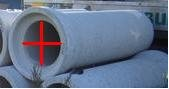 Rond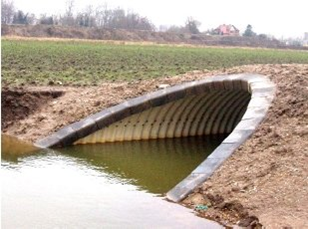 Muil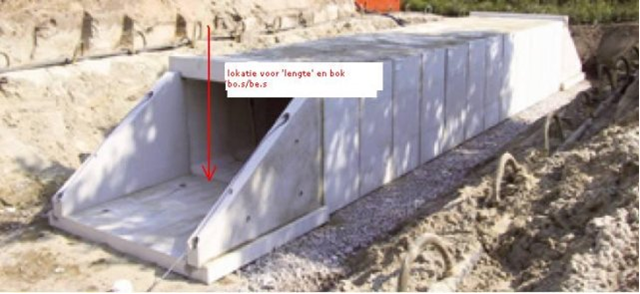 RechthoekigRechthoekigModelObjectWatersysteemBergingsgebied, HydroObjectStandaardEntiteitGeometrieGeneralisatieSpecialisatieIMGEOFunctioneelGebiedVlakNvtInfrastructuur-waterstaatswerken-niet-bgtInfrastructuur-waterbergingsgebied-niet-bgtBGTFunctioneelGebiedVlakNvtKeringProductenLegger waterlopen, beheerregister waterlopenOnderdeel van	DAMO WatersysteemVlakZie ook: Inwinningsregel IMGeoAttribuutnaamToelichtingTypeEen-heidBron definitieModelOBJECTIDPK, wordt automatisch gegenereerd.EsriFieldTypeOIDWcodeEen uniek identificerende code voor het object. Het betreft een door de waterbeheerder (betekenisvolle) toegewezen unieke code ter identificatie van het object.StringWBGTStatusDe status gekoppeld aan de levenscyclus van een geo-object  BgtStatusBGTWBGTTypeSpecificatie van het soort Water.  Waardenverzameling: TypeWaterTypeFunctioneelGebiedWplusTypeSpecificatie van het soort Water, nadere classificatie. Waardenverzameling: TypeWaterPlus TypeFunctioneelGebiedPlusBGTWtypeFunctioneelGebiedDatum waarop het object bij de bronhouder niet meer geldig is.SmallIntegerWhydroobjectIDRelatie naar HydroObjectIntegerWbergingsgebiedIDRelatie naar BergingsgebiedIntegerWPuntPuntPuntVlakZoomniveauKleinschalig / midschaligKleinschalig / midschaligKleinschalig / midschaligGrootschaligRepresentatieGemaal, algemeen symbool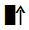 Unicode 63Afbeelding feitelijke contourenRepresentatieMotorgemaal 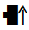 Unicode 64Afbeelding feitelijke contourenRepresentatieelektrisch aandrijving 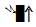 Unicode 65Afbeelding feitelijke contourenRepresentatiegemaal aangedreven door wind 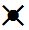 Unicode 66Afbeelding feitelijke contourenRepresentatiekleine windmolen 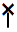 Unicode 84Afbeelding feitelijke contourenRepresentatiegrote windmolen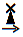 Unicode 85Afbeelding feitelijke contourenRepresentatieIndien mogelijk meegeschaald met de oppervlakte van het gemaalIndien mogelijk meegeschaald met de oppervlakte van het gemaalIndien mogelijk meegeschaald met de oppervlakte van het gemaalAfbeelding feitelijke contourenModelObjectAlgemeenIMWA GeoObject, MetadataWatersysteemKunstwerkdeel, Peilmerk, PompWatersysteem, KeringenAfsluitmiddel, Bedieningsplicht, OnderhoudsplichtKeringenKwelscherm, WaterkeringStandaardEntiteitGeometrieGeneralisatieSpecialisatieIMWAGemaalKleinschalig: punt
Grootschalig: vlakKunstwerkNvtIMGEOGemaalVlakKunstwerkdeelNvtBGTGemaalVlakKunstwerkdeelNvtINSPIREPumpingStationPuntHydrographyNvtPuntHet hart van de eigenlijke gemaalconstructie, bepaald door het karakteristieke zwaartepunt van de projectie op het grondvlakVlakDe feitelijke contouren. Zie ook: Inwinningsregel BGTAttribuutnaamToelichtingTypeEen-heidBron definitieModelOBJECTIDPK, wordt automatisch gegenereerd.esriFieldTypeOIDWindicatieWaterkerendIndicatie voor het onderscheid tussen waterkerende en niet-waterkerende kunstwerken.JaNeeNvtKrichtingRotatierichtingSingleWtypeWaterkerende ConstructieType constructie in relatie tot de waterkerende functie (volgens de leidraad waterkerende kunstwerken).TypeWaterkerendeConstructieKdrempelpeilHet peil in NAP van de drempel van de keringDoublem NAPProjectKfunctieGemaalOnderverdeling naar de functie van een gemaal FunctieGemaalAquoKkerendeHoogteKerende hoogte van het kunstwerk in meters ten opzichte van NAP. Doublem NAPProjectKsignaleringspeilDe verwachte of geconstateerde waterstand, waarbij beheerders worden gewaarschuwd en inlichtingen wordt verschaft, opdat tijdig maatregelen kunnen worden genomen.ToelichtingBij vaststelling van de marge tussen signaleringspeil en sluitpeil moet rekening zijn gehouden met de stijgsnelheid van het buitenwater en de tijd benodigd om de bemanning op de gewenste plaatsen te krijgenDoublem NAPAquoKmaximaleCapaciteitDe maximaal per tijdseenheid te verpompen hoeveelheid water. Het betreft de cumulatieve capaciteit van alle pompen. Doublem3/minuutAquoWsluitpeilDe waterstand, waarbij de kering wordt gesloten.Doublem NAPAquoKopenkeerpeilBuitenwaterstand welke bij open afsluitmiddel nog juist niet tot een ontoelaatbaar instromend volume buitenwater leidt. Doublem NAPAquoKcategorieCategorie waar het kunstwerk toe behoort.CategorieKopeningspeilWaterstand waarbij, na een hoogwater, de afsluitmiddelen van een waterkering mogen worden geopend.Doublem NAPAquoKfilterUitstromingFilter aanwezig (J/N) aan de uittredezijde van het kunstwerk waarin uitstroming plaatsvindt.Toelichting: Een goed functionerend filter zorgt ervoor dat het water uittreedt in het filter, en dat hierbij geen zanddeeltjes worden meegevoerd.JaNeeKontwerpBuitenWaterstandBuitenwaterstand waarop het ontwerp van het kunstwerk gebaseerd is.Doublem NAPKbreedteOpeningBreedte van de (doorstroom)opening van het kunstwerk.Toelichting: In WBI wordt doorstroomopening toegepast. Deze wordt hier omschreven als breedte opening.DoublemKafvoerCoefficientCoëfficiënt die bij de berekening van de afvoer over en door kunstwerken de gevolgen van onvolkomenheden in de schematisatie van de waterbeweging compenseert.DoubleAquoKaantalDoorstroomopeningenAantal doorstroomopeningen in het kunstwerkIntegerKwaterkeringIDRelatie naar WaterkeringIntegerKmetadataIDRelatie naar MetadataIntegerAShapeGeometrische representatie van het object middels een puntGeometryWAttribuutnaamToelichtingTypeEen-heidBron definitieModelOBJECTIDPK, wordt automatisch gegenereerd.esriFieldTypeOIDWgemaalIDRelatie naar GemaalIntegerWShapeGeometrische representatie van het object middels een vlakGeometryWLijnZoomniveauNiet van toepassingRepresentatieDe stroomrichting van de waterloop kan middels een pijlsymbool worden weergegevenModelObjectAlgemeenIMWA GeoObject, MetadataWatersysteemFunctioneelGebied, KRWOppervlaktewaterStromend, MeetLocatie, MeetLocatieProfiel, NormGeparamProfiel, Oppervlaktewaterlichaam, Vaarweg, WaterdeelWatersysteem, KeringenOnderhoudsplichtStandaardEntiteitGeometrieGeneralisatieSpecialisatieIMWAAf-/AanvoervakLijnVakNvtIMGEOWaterloopVlakWaterdeelNvtBGTWaterloopVlakWaterdeelNvtINSPIREWatercourseLijnHydrographyNvtProductenLegger waterlopen, beheerregister waterlopenOnderdeel van	DAMO WatersysteemAttribuutnaamToelichtingTypeEen-heidBron definitieModelOBJECTIDPK, wordt automatisch gegenereerd.EsriFieldTypeOIDWsoortOppwaterkwaliteitEen aanduiding voor het soort oppervlaktewater beschouwd vanuit waterkwaliteit. Typische soorten vanuit het oogpunt van waterkwaliteit zijn: zout water, brak water, stadswater.Watertype KwalitatiefWsoortOppwaterkwantiteitEen aanduiding voor het soort oppervlaktewater beschouwd vanuit waterkwantiteit Typische soorten vanuit het oogpunt van waterkwantiteit zijn: hoofdwaterloop, wegsloot, kanaal, boezem, vijver.Watertype KwantitatiefWcategorieOppwaterlichaamEen indeling naar de grootte van de afvoer en/of oppervlakte zoals bepaald bij wet/verordening. Hiermee wordt de indeling van oppervlaktewaterlichamen bedoeld naar primair, secundair tertiair en overig:• ‘Primair’ voor wateren met een belangrijk functie in de wateraan- en afvoer en waterberging • ‘Secundair’ voor wateren die een functie hebben in de wateraan- en afvoer en waterberging van percelen van meerdere gerechtigden - met uitzondering van primaire wateren. • ‘Tertiair’ voor wateren die alleen een functie hebben in de wateraan- en afvoer van en naar terreinen waarvan de onderhoudsplichtige zelf gerechtigde is en die in directe of indirecte verbinding staan met secundaire of primaire wateren.Categorie OppervlaktewaterWbreedteDe maatgevende breedte voor het waterhoudende deel van het object loodrecht op de as van het oppervlaktewaterlichaam.DoublemWlengteDe maatgevende lengte van het Oppervlaktewaterlichaam (Hydro-object) Wordt afgeleid op basis van de (lijn)geometrie DoublemAquoWdraineertHet (de) door een oppervlaktewater gedraineerde bekken(s). Toepassing INSPIRE: schaalgetal (zonder voorvoegsel “1:“). Wordt in ieder geval ook geleverd via de metadata van de dataset. IntegerinspireWgetijdeBeinvloedGeeft aan of het oppervlaktewater aangetast is door getijdenwater. Default waarde "Nee" voor alle Hydro-objecten.JaNeeWniveauVerticale locatie van een waterloop ten opzichte van de grond. Default waarde "maaiveld", bij Hevel is de waarde "op hoogte". NiveauinspireWontstaanswijzeOntstaanswijze van het Hydro-object (natuurlijk of door de mens gemaakt). OntstaanswijzeinspireWoppwaterVolgnummerGetal (of code) waarmee de mate van aftakking in een stroomsysteem wordt weergegeven. IntegerinspireWruimtelijkeAfbakeningBekendEen aanduiding dat de afbakening (bijvoorbeeld: grenzen en in-formatie) van een ruimtelijk object bekend is. JaNeeinspireWpersistentieDe mate van persistentie van water. stroomsysteem wordt weergegeven. Toelichting: dry, ephemeral, intermittent, perennial (droog, kortstondig, afwisselend, continue) PersistentieinspireWoppervlaktewaterlichaamIDRelatie naar OppervlaktewaterlichaamIntegerWmetadataIDRelatie naar MetadataIntegerAhydroObjectDeelIDEen associatie naar een ander geval van hetzelfde werkelijke oppervlaktewater in een andere verzameling gegevens. Toelichting: Associatierelatie verwijst naar (ID van) het Hydro-object. In te vullen op basis van topologie.IntegerinspireWkrwStromendIDRelatie naar KRWOppervlaktewaterStromendIntegerWvaarwegIDRelatie naar VaarwegIntegerWmeetlocatieIDRelatie naar MeetlocatieIntegerWShapeGeometrische representatie van het object middels een lijn Het betreft de Hartlijn van het representieve waterhoudende deel.GeometryWModelObjectAlgemeenIMWA GeoObjectProductenLegger waterlopen, beheerregister waterlopenOnderdeel van	DAMO WatersysteemAttribuutnaamToelichtingTypeEen-heidBron definitieModelOBJECTIDPK, wordt automatisch gegenereerd.EsriFieldTypeOIDWfunctie OppervlaktewaterdeelDe bestemming en daarmee het gewenste gebruik van een watersysteem, met het oog op de daarbij betrokken belangen. Typische functies zijn recreatie-/beroepswater, kano-/ vaarwater, natuur- en viswater. Functie OppervlaktewaterAquo expertise- en Innovatie centrum BinnenvaartWVlakZoomniveauNiet van toepassingRepresentatieAfbeelding feitelijke contourenModelObjectAlgemeenIMWA GeoObject, MetadataWatersysteemOppervlaktewaterlichaamProductenLegger waterlopen, beheerregister waterlopenOnderdeel van	DAMO WatersysteemVlakAggregatie van de geometrieën van de oppervlaktewaterlichamenAttribuutnaamToelichtingTypeEen-heidBron definitieModelOBJECTIDPK, wordt automatisch gegenereerd.esriFieldTypeOIDWstatusKRWStatus van het KRW oppervlaktewaterlichaam. Toelichting: N(atuurlijk)/S(terk veranderd)/K(unstmatig) KRWstatusAquoWtypologieHuidigType en categorie uit de domeintabel met KRW typologie, behorend bij de huidige toestand. Toelichting: Aquo type krw typologieKRWwatertypeAquoWtypologieRefNatuurlijkType en categorie uit de domeintabel met KRW typologie, behorend bij de referentie of natuurlijke toestand Toelichting: Aquo type krw typologieKRWwatertypeAquoWplaatsOpMaatlatDoelstellingPlaats op maatlat/doelstelling in relatie tot de Kaderrichtlijn water. Toelichting: Bijvoorbeeld ZGET, GET, MEP etc. Of percentage van de referentie. StringAquoWmetadataIDRelatie naar MetadataIntegerAShapeGeometrische representatie van het object middels een vlakGeometryWLijnZoomniveauNiet van toepassingRepresentatieDe stroomrichting van de waterloop kan middels een pijlsymbool worden weergegevenModelObjectAlgemeenIMWA GeoObject, MetadataWatersysteemHydroObjectProductenLegger waterlopen, beheerregister waterlopenOnderdeel van	DAMO WatersysteemLijnAggregatie van de geometrieën van de hydro-objectenAttribuutnaamToelichtingTypeEen-heidBron definitieModelOBJECTIDPK, wordt automatisch gegenereerd.esriFieldTypeOIDWstatusKRWStatus van het KRW oppervlaktewaterlichaam. Toelichting: N(atuurlijk)/S(terk veranderd)/K(unstmatig) KRWstatusAquoWtypologieHuidigType en categorie uit de domeintabel met KRW typologie, behorend bij de huidige toestand. Toelichting: Aquo type krw typologie KRWwatertypeAquoWtypologieRefNatuurlijkType en categorie uit de domeintabel met KRW typologie, behorend bij de referentie of natuurlijke toestand Toelichting: Aquo type krw typologieKRWwatertypeAquoWplaatsOpMaatlatDoelstellingPlaats op maatlat/doelstelling in relatie tot de Kaderrichtlijn water. Toelichting: Bijvoorbeeld ZGET, GET, MEP etc. Of percentage van de referentie. StringAquoWmetadataIDRelatie naar MetadataIntegerAShapeGeometrische representatie van het object middels een lijnGeometryWModelObjectWatersysteemBodemvalWatersysteem, KeringenDuikerSifonHevel, Gemaal, Sluis, Stuw, VispassageStandaardEntiteitGeometrieGeneralisatieSpecialisatieIMGEOKunstwerkdeelVlakNvtDuiker-niet-bgtVispassage-niet-bgtBodemval-niet-bgtBGTKunstwerkdeelVlakNvtGemaal, Sluis, StuwProductenLegger waterlopen, beheerregister waterlopenOnderdeel van	DAMO WatersysteemAttribuutnaamToelichtingTypeEen-heidBron definitieModelOBJECTIDPK, wordt automatisch gegenereerd.EsriFieldTypeOIDWcodeEen uniek identificerende code voor het object. Het betreft een door de waterbeheerder (betekenisvolle) toegewezen unieke code ter identificatie van het object.StringWBGTStatusDe status gekoppeld aan de levenscyclus van een geo-object  BgtStatusBGTWBGTTypeSpecificatie van het soort Water.  Waardenverzameling: TypeWaterSmallIntegerWplusTypeSpecificatie van het soort Water, nadere classificatie. Waardenverzameling: TypeWaterPlus TypeKunstwerkPlusBGTWsoortKunstwerkSpecificatie van het soort Kunstwerkdeel, nadere classificatie. TypeKunstwerkIMGeo/BGTWIndicatieWaterkerendIndicatie voor het onderscheid tussen waterkerende en niet-waterkerende kunstwerken.JaNeeKduikersifonhevelIDRelatie naar DuikerSifonHevelIntegerWgemaalIDRelatie naar GemaalIntegerWvispassageIDRelatie naar VispassageIntegerWsluisIDRelatie naar SluisIntegerWbodemvalIDRelatie naar BodemvalIntegerWstuwIDRelatie naar StuwIntegerWLijnZoomniveauNiet van toepassingRepresentatieAfbeelding feitelijke contourenModelObjectAlgemeenIMWA GeoObjectProductenLegger waterlopen, beheerregister waterlopenOnderdeel van	DAMO WatersysteemLijnDe feitelijke contourenAttribuutnaamToelichtingTypeEen-heidBron definitieModelOBJECTIDPK, wordt automatisch gegenereerd.EsriFieldTypeOIDWShapeGeometrische representatie van het object middels een vlak.GeometryWPuntPuntPuntLijnVlakZoomniveauNiet van toepassingNiet van toepassingNiet van toepassingNiet van toepassingNiet van toepassingRepresentatieMeetlocatie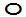 Unicode 97Afbeelding feitelijke contourenAfbeelding feitelijke contourenRepresentatieIndien mogelijk meegeschaald met de oppervlakte van de vispassageIndien mogelijk meegeschaald met de oppervlakte van de vispassageIndien mogelijk meegeschaald met de oppervlakte van de vispassageAfbeelding feitelijke contourenAfbeelding feitelijke contourenModelObjectAlgemeenIMWA GeoObject, MetadataWatersysteemHydroObject,  Meetnet (via tussentabel MeetnetMeetLocatie), PeilmerkStandaardEntiteitGeometrieGeneralisatieSpecialisatieIMWAMeetloc.PuntKunstwerkNvtProductenLegger waterlopen, beheerregister waterlopenOnderdeel van	DAMO WatersysteemPuntHet hart van de locatieLijnDe feitelijke contourenVlakDe feitelijke contourenAttribuutnaamToelichtingTypeEen-heidBron definitieModelOBJECTIDPK, wordt automatisch gegenereerd.EsriFieldTypeOIDWrichtingRotatierichtingSingleWmeetnetIDRelatie naar MeetnetIntegerWmetadataIDRelatie naar MetadataIntegerAmetingOmschrijvingNadere omschrijving van de locatie van de metingStringAquo IMWAWShapeGeometrische representatie van het object middels een puntGeometryWAttribuutnaamToelichtingTypeEen-heidBron definitieModelOBJECTIDPK, wordt automatisch gegenereerd.EsriFieldTypeOIDWmeetlocatieIDRelatie naar MeetlocatieIntegerWShapeGeometrische representatie van het object middels een lijnGeometryWAttribuutnaamToelichtingTypeEen-heidBron definitieModelOBJECTIDPK, wordt automatisch gegenereerd.EsriFieldTypeOIDWmeetlocatieIDRelatie naar MeetlocatieIntegerWShapeGeometrische representatie van het object middels een vlakGeometryWAttribuutnaamToelichtingTypeEen-heidBron definitieModelOBJECTIDPK, wordt automatisch gegenereerd.EsriFieldTypeOIDWcodeEen uniek identificerende code voor het object. Het betreft een door de waterbeheerder (betekenisvolle) toegewezen unieke code ter identificatie van het object.StringWeenheidEenheid waarin de meting heeft plaatsgevonden. Default is de eenheid bij kwantiteitsmeting M van meter.  MetingKwantiteitEenheidmIMWAWgeldigBegintijdTijdstip waarop de geldigheid van de waardereeks begint. DateAquo IMWAWgeldigEindtijdTijdstip waarop de geldigheid van de waardereeks eindigd.  DateAquo IMWAWsoortKwantiteitsmetingLijst van soort kwantiteitsmetingenSoortKwantiteitsmetingWwaardeMetingWaarde van de metingDoubleWmeetlocatieIDRelatie naar MeetlocatieIntegerWLijnZoomniveauNiet van toepassingRepresentatieAfbeelding feitelijke contourenModelObjectAlgemeenMetadataWatersysteemBergingsgebied, HydroObjectKeringenWaterkeringStandaardEntiteitGeometrieGeneralisatieSpecialisatieIMWAPROF.Afhankelijk van het subtypeNvtLengteprofielProfiel oppervlaktewaterProductenLegger waterlopen, beheerregister waterlopenOnderdeel van	DAMO WatersysteemLijnGemeten contouren.SubtypeSubtypeCodeProfielOppervlaktewater1GeotechnischProfiel2DwarsprofielWaterkering3LengteprofielWaterkering4DwarsprofielOppervlaktewater5LengteprofielOppervlaktewater6AttribuutnaamToelichtingTypeEen-heidBron definitieModelOBJECTIDPK, wordt automatisch gegenereerd.EsriFieldTypeOIDWcodeStringWsoortProfielInitial value Subtype = 1Integer, SubtypeFieldWreferentievlakAanduiding voor het referentievlak dat wordt gehanteerd voor de hoogtematen. Typische referentievlakken voor hoogte zijn: NAP, streefpeil, peilbesluit, kant verharding, maaiveld. ReferentievlakkenDieptematenAquoWopmerkingStringWobjectBegintijdDateWobjectEindtijdDateWnaamspaceStringWlokaalIDStringWbergingsgebiedIDRelatie naar BergingsgebiedIntegerWhydroobjectIDRelatie naar HydroObjectIntegerWwaterkeringIDRelatie naar WaterkeringIntegerKmetadataIDRelatie naar MetadataIntegerAShapeGeometrische representatie van het object middels een lijnGeometryWShape.LENDoubleWAttribuutnaamToelichtingTypeEen-heidBron definitieModelOBJECTIDPK, wordt automatisch gegenereerd.EsriFieldTypeOIDWcodeStringWsoortMeetpuntTypeProfielpuntWcodeVolgnummerIntegerWrichtingRotatierichtingSingleWmeetlocatieprofielIDRelatie naar MeetlocatieprofielIntegerWShapeGeometrische representatie van het object middels een puntGeometryWAttribuutnaamToelichtingTypeEen-heidBron definitieModelOBJECTIDPK, wordt automatisch gegenereerd.EsriFieldTypeOIDWcodeEen uniek identificerende code voor het object. Het betreft een door de waterbeheerder (betekenisvolle) toegewezen unieke code ter identificatie van het object.StringWmeetlocatieprofielIDRelatie naar MeetlocatieprofielIntegerWShapeGeometrische representatie van een meting in een 3d lijnGeometryWShape.LENDoubleWModelObjectAlgemeenIMWA GeoObjectWatersysteemMeetLocatie (via tussentabel MeetnetMeetLocatie)StandaardEntiteitGeometrieGeneralisatieSpecialisatieIMWAMeetnetNvtNvtNvtProductenLegger waterlopen, beheerregister waterlopenOnderdeel van	DAMO WatersysteemAttribuutnaamToelichtingTypeEen-heidBron definitieModelOBJECTIDPK, wordt automatisch gegenereerd.EsriFieldTypeOIDWsoortMeetnetEen aanduiding voor meetnet gebaseerd op de typen meetnetten die door de waterbeheerder worden onderscheiden. Typische soorten meetnetten zijn: gewasbeschermingsmiddelen meetnet, meetnet zwemwaterkwaliteit, chloride meetnet, verdroging, calamiteiten (hoogwater/waterschaarste)TypeMeetnetWLijnVlakZoomniveauNiet van toepassingNiet van toepassingRepresentatieLijnAfbeelding feitelijke contourenModelObjectAlgemeenIMWA GeoObject, MetadataWatersysteem, KeringenOnderhoudsplichtProductenLegger waterlopen, beheerregister waterlopenOnderdeel van	DAMO WatersysteemLijnWaterkant waarlangs vegetatie groeitVlakAfbeelding feitelijke contourenAttribuutnaamToelichtingTypeEen-heidBron definitieModelOBJECTIDPK, wordt automatisch gegenereerd.EsriFieldTypeOIDWsoortNatuurvriendelijkeOeverEen aanduiding voor het soort natuurvriendelijke oever. Typische soorten natuurvriendelijke oevers zijn: plasberm, flauw talud.SoortNatuurlijke OeverWmetadataIDRelatie naar MetadataIntegerAShapeGeometrische representatie van het object middels een lijnGeometryWAttribuutnaamToelichtingTypeEen-heidBron definitieModelOBJECTIDPK, wordt automatisch gegenereerd.EsriFieldTypeOIDWNatuurvriendelijkeOeverIDRelatie naar NatuurvriendelijkeOeverIntegerWShapeGeometrische representatie van het object middels een vlakGeometryWLijnZoomniveauNiet van toepassingRepresentatieLijnModelObjectAlgemeenIMWA GeoObject, MetadataWatersysteemBergingsgebied, HydroObjectStandaardEntiteitGeometrieGeneralisatieSpecialisatieIMWAPROF.Afhankelijk van het subtypeNvtLengteprofielProfiel oppervlaktewaterProductenLegger waterlopen, beheerregister waterlopenOnderdeel van	DAMO WatersysteemLijnGemeten contouren.AttribuutnaamToelichtingTypeEen-heidBron definitieModelOBJECTIDPK, wordt automatisch gegenereerd.EsriFieldTypeOIDWsoortProfielEen aanduiding voor het soort profiel Typische soorten profiel zijn: dwarsprofiel, lengteprofiel. ProfielSoortAquoWreferentievlakAanduiding voor het referentievlak dat wordt gehanteerd voor de hoogtematen. Typische referentievlakken voor hoogte zijn: NAP, streefpeil, peilbesluit, kant verharding, maaiveld.ReferentievlakkenDieptematenAquoWAttribuutnaamToelichtingTypeEen-heidBron definitieModelOBJECTIDPK, wordt automatisch gegenereerd.EsriFieldTypeOIDWcodeVolgnummerEen code die het volgnummer van een profielmeetpunt in het profiel weergeeft.IntegerWsoortParameterSoort parameter van geparametriseerd profiel. Voorbeelden van parameters zijn bodemhoogte kantwater enzTypeParameterWwaardeWaarde punt van het betreffende geparametriseerd profiel.DoubleWnormgeparamprofielIDRelatie naar NormGeparamProfielIntegerWVlakZoomniveauGrootschaligRepresentatieAfbeelding feitelijke contourenModelObjectAlgemeenMetadataStandaardEntiteitGeometrieGeneralisatieSpecialisatieIMGEOOnbegroeidTerreindeelVlakNvtGesloten verhardingBGTOnbegroeidTerreindeelVlakNvtErf, Gesloten verharding, Open verharding, Half verhard, Onverhard, ZandProductenLegger waterlopen, beheerregister waterlopenOnderdeel van	DAMO WatersysteemVlakDe feitelijke contouren. Zie ook: Inwinningsregel BGT en Inwinningsregel IMGeoAttribuutnaamToelichtingTypeEen-heidBron definitieModelOBJECTIDPK, wordt automatisch gegenereerd.EsriFieldTypeOIDWcodeEen uniek identificerende code voor het object. Het betreft een door de waterbeheerder (betekenisvolle) toegewezen unieke code ter identificatie van het object.StringWBGTStatusDe status gekoppeld aan de levenscyclus van een geo-object  BgtStatusBGTWBGTFysiekVoorkomenSpecificatie van het soort Water.  Waardenverzameling: TypeWaterFysiekVoorkomenOnbegroeidterreinWplusFysiekVoorkomenSpecificatie van het soort Water, nadere classificatie. Waardenverzameling: TypeWaterPlus FysiekVoorkomenOnbegroeidterreinPlusBGTWopTaludIndicatie of het object wel of niet op een hellend vlak ligt. JaNeeBGTWobjectBegintijdDatum waarop het object bij de bronhouder is ontstaan. Deze datum moet altijd gelijk zijn aan de datum uit de tijdstipregistratie van het eerste voorkomen van het object.DateWobjectEindtijdDatum waarop het object bij de bronhouder niet meer geldig is.DateWnaamspaceNaamruimte die een unieke identificatie van de gegevensbron van het ruimtelijk object geeft.StringWlokaalIDEen lokale identifier toegewezen door de gegevensleverancier. De lokale identifier is uniek binnen de naamruimte, m.a.w.: geen enkel ander ruimtelijk object heeft dezelfde unieke identificator.StringWlvPublicatiedatumTijdstip waarop deze instantie van het object is opgenomen in de Landelijke Voorziening Het gegeven is optioneel omdat een nieuw object pas een LV-publicatiedatum krijgt als het voor de eerste keer wordt opgenomen in de Landelijke Voorziening. Voor en tijdens aanlevering van een nieuw object aan de Landelijke Voorziening ontbreekt dit gegeven nog.DateWbronhouderDe bronhoudercode van het object.  Per object (dus niet per objecttype) moet de bronhouder worden vastgelegd zodat hiernaar kan worden gerefereerd bij terugmeldingen. Een object valt altijd geheel binnen het gebied van één bronhouder.  StringBGTWinOnderzoekEen aanduiding waarmee wordt aangegeven dat een onderzoek wordt uitgevoerd naar de juistheid van een of meer gegevens van het betreffende object. JaNeeBGTWdetailniveauGeometrieResolutie, uitgedrukt als het omgekeerde van een indicatieve schaal of een grondafstand. Toepassing INSPIRE: schaalgetal (zonder voorvoegsel “1:“). Wordt in ieder geval ook geleverd via de metadata van de dataset DoubleinspireWrelatieveHoogteliggingAanduiding voor de relatieve hoogte van het object  SmallIntegerBGTWmetadataIDRelatie naar MetadataIntegerAShapeGeometrische representatie van het object middels een vlakGeometryWModelObjectWatersysteemAquaduct, Bergingsgebied, Bodemval, Brug, HydroObject, NatuurvriendelijkeOever, Put, RegenwaterbufferCompartiment, VasteDam,  Vuilvang, ZandvangWatersysteem, KeringenDuikerSifonHevel, Gemaal, Sluis, Stuw, VispassageKeringenCoupure, Kistdam, FlexibeleWaterkering, WandconstructieStandaardEntiteitGeometrieGeneralisatieSpecialisatieIMWAOh.PlichtNvtNvtNvt ProductenOnbekendOnderdeel van	DAMO WaterkeringenAttribuutnaamToelichtingTypeEen-heidBron definitieModelOBJECTIDPK, wordt automatisch gegenereerd.esriFieldTypeOIDWopmerkingEen nadere toelichtingStringKhyperlinkVerwijzing naar een bron(document) waarin nadere informatie omtrent het object is vastgelegd.Verwijzing naar één of meerdere bronnen (document, besluit, tekening etc.) waar nadere informatie over het object is te vinden.StringKonderhoudsplichtigeRechtspersoon die verantwoordelijk is voor het onderhoud van een waterstaatswerk, zoals aangegeven in de Legger of vergunning. Het gaat om de onderhoudsplichtigen voor het onderhouden van oppervlaktewaterlichamen, bergingsgebieden, kunstwerken of voorzieningen voor de opvang van water of regenwater. Typische onderhoudsplichtigen zijn waterschap, gemeente, provincie, aanliggende eigenaar. Onderhouds plichtigeAquoWonderhoudsverplichtingEen aanduiding van de aard van de onderhoudsplicht voor een waterstaatswerk zoals aangegeven in de legger of vergunning. Toelichting: Typische onderhoudsplichten zijn uitmaaien profiel, schonen Hydro-object, baggeren Hydro-object. Ten aanzien van de onderhoudsverplichtingen wordt onderscheid gemaakt naar: 1. gewoon onderhoud; 2. buitengewoon onderhoud. Aard OnderhoudsplichtAquoWaquaductIDRelatie naar AquaductIntegerWbergingsgebiedIDRelatie naar BergingsgebiedIntegerWbodemvalIDRelatie naar BodemvalIntegerWbrugIDRelatie naar BrugIntegerWcoupureIDRelatie naar CoupureIntegerWduikersifonhevelIDRelatie naar DuikerSifonHevelIntegerWflexibelewaterkeringIDRelatie naar FlexibeleWaterkeringIntegerKgemaalIDRelatie naar GemaalIntegerWhydroobjectIDRelatie naar HydroObjectIntegerWkistdamIDRelatie naar KistdamIntegerKnatuurvriendelijkeoeverIDRelatie naar NatuurvriendelijkeOeverIntegerWputIDRelatie naar PutIntegerWregenwaterbufferCompartimentIDRelatie naar RegenwaterbufferCompartimentIntegerWsluisIDRelatie naar SluisIntegerWstuwIDRelatie naar StuwIntegerWvastedamIDRelatie naar VasteDamIntegerWvispassageIDRelatie naar VispassageIntegerWvuilvangIDRelatie naar VuilvangIntegerWwandconstructieIDRelatie naar WandconstructieIntegerKzandvangIDRelatie naar ZandvangIntegerWVlakZoomniveauGrootschaligRepresentatieAfbeelding feitelijke contourenModelObjectAlgemeenMetadataStandaardEntiteitGeometrieGeneralisatieSpecialisatieBGTOndersteunendWaterdeelVlakNvtoever-slootkantslikProductenLegger waterlopen, beheerregister waterlopenOnderdeel van	DAMO WatersysteemVlakInwinningsregel BGTAttribuutnaamToelichtingTypeEen-heidBron definitieModelOBJECTIDPK, wordt automatisch gegenereerd.EsriFieldTypeOIDWcodeEen uniek identificerende code voor het object. Het betreft een door de waterbeheerder (betekenisvolle) toegewezen unieke code ter identificatie van het object.StringWBGTStatusDe status gekoppeld aan de levenscyclus van een geo-object  BgtStatusBGTWBGTTypeSpecificatie van het soort Water.  Waardenverzameling: TypeWaterTypeOndersteunendWaterdeelWplusTypeSpecificatie van het soort Water, nadere classificatie. Waardenverzameling: TypeWaterPlus SmallIntegerBGTWobjectBegintijdDatum waarop het object bij de bronhouder is ontstaan. Deze datum moet altijd gelijk zijn aan de datum uit de tijdstipregistratie van het eerste voorkomen van het object.DateWobjectEindtijdDatum waarop het object bij de bronhouder niet meer geldig is.DateWnaamspaceNaamruimte die een unieke identificatie van de gegevensbron van het ruimtelijk object geeft.StringWlokaalIDEen lokale identifier toegewezen door de gegevensleverancier. De lokale identifier is uniek binnen de naamruimte, m.a.w.: geen enkel ander ruimtelijk object heeft dezelfde unieke identificator.StringWlvPublicatiedatumTijdstip waarop deze instantie van het object is opgenomen in de Landelijke Voorziening Het gegeven is optioneel omdat een nieuw object pas een LV-publicatiedatum krijgt als het voor de eerste keer wordt opgenomen in de Landelijke Voorziening. Voor en tijdens aanlevering van een nieuw object aan de Landelijke Voorziening ontbreekt dit gegeven nog.DateWbronhouderDe bronhoudercode van het object.  Per object (dus niet per objecttype) moet de bronhouder worden vastgelegd zodat hiernaar kan worden gerefereerd bij terugmeldingen. Een object valt altijd geheel binnen het gebied van één bronhouder.  StringBGTWinOnderzoekEen aanduiding waarmee wordt aangegeven dat een onderzoek wordt uitgevoerd naar de juistheid van een of meer gegevens van het betreffende object. JaNeeBGTWdetailniveauGeometrieResolutie, uitgedrukt als het omgekeerde van een indicatieve schaal of een grondafstand. Toepassing INSPIRE: schaalgetal (zonder voorvoegsel “1:“). Wordt in ieder geval ook geleverd via de metadata van de dataset.DoubleinspireWrelatieveHoogteliggingAanduiding voor de relatieve hoogte van het object SmallIntegerBGTWmetadataIDRelatie naar MetadataIntegerAShapeGeometrische representatie van het object middels een vlakGeometryWVlakZoomniveauNiet van toepassingRepresentatieAfbeelding feitelijke contourenModelObjectAlgemeenIMWA GeoObject, MetadataWatersysteemHydroObject, KRWOppervlaktewaterStilstaandStandaardEntiteitGeometrieGeneralisatieSpecialisatieIMWAOppervlaktewaterlichaamLijn of vlakOppervlaktewaterNvtBGTWatervlakteVlakWaterdeelNvtINSPIREStanding waterVlakHydrographyNvtProductenLegger waterlopen, beheerregister waterlopenOnderdeel van	DAMO WatersysteemVlakDe feitelijke contouren of de hartlijn.Het gaat eigenlijk om de kernzone van het water zoals dat door de waterbeheerder wordt beheerd. AttribuutnaamToelichtingTypeEen-heidBron definitieModelOBJECTIDPK, wordt automatisch gegenereerd.EsriFieldTypeOIDWKRWStilstaandIDRelatie naar KRWOppervlaktewaterStilstaandIntegerWmetadataIDRelatie naar MetadataIntegerAShapeGeometrische representatie van het object middels een vlakGeometryWVlakZoomniveauGrootschaligRepresentatieConform BGTModelObjectWatersysteemAquaduct, BrugStandaardEntiteitGeometrieGeneralisatieSpecialisatieIMGEOOverbruggingsdeelVlakOverbruggingsdeelNvtBGTOverbruggingsdeelVlakOverbruggingsdeelNvtProductenLegger waterlopen, beheerregister waterlopenOnderdeel van	DAMO WatersysteemVlakZie ook: Inwinningsregel BGTZie ook: Inwinningsregel IMGeo.AttribuutnaamToelichtingTypeEen-heidBron definitieModelOBJECTIDPK, wordt automatisch gegenereerd.EsriFieldTypeOIDWcodeEen uniek identificerende code voor het object. Het betreft een door de waterbeheerder (betekenisvolle) toegewezen unieke code ter identificatie van het object.StringWBGTStatusDe status gekoppeld aan de levenscyclus van een geo-object  BgtStatusBGTWtypeOverbruggingsdeelSpecificatie van het soort Overbrugging. Waardenverzameling: TypeWaterType OverbruggingsdeelWsoortOverbruggingsdeelSpecificatie van het soort overbruggingsdeel nadere classificatie. SmallIntegerIMGeo/BGTWaquaductIDRelatie naar AquaductIntegerWbrugIDRelatie naar BrugIntegerWRij-ijzer of voegObject met hoogste hiërarchieUitwerkingAanwezigNvtANiet aanwezigOnder overbruggingBNiet aanwezigOp overbruggingCVlakZoomniveauNiet van toepassingRepresentatieVlak omgrensd door lijn (Peilgebied)ModelObjectAlgemeenIMWA GeoObject, MetadataWatersysteemStreefpeilStandaardEntiteitGeometrieGeneralisatieSpecialisatieIMWATerm: afwijkend streefpeilNvtpeilNvtProductenLegger waterlopen, beheerregister waterlopenOnderdeel van	DAMO WatersysteemVlakAfbeelding feitelijke contouren.AttribuutnaamToelichtingTypeEen-heidBron definitieModelOBJECTIDPK, wordt automatisch gegenereerd.EsriFieldTypeOIDWmetadataIDRelatie naar MetadataIntegerAShapeGeometrische representatie van het object middels een vlakGeometryWVlakZoomniveauNiet van toepassingRepresentatieVlak omgrensd door lijn (Peilgebied)ModelObjectAlgemeenIMWA GeoObject, MetadataWatersysteemPeilgebiedVigerendProductenLegger waterlopen, beheerregister waterlopenOnderdeel van	DAMO WatersysteemVlakAfbeelding feitelijke contourenAttribuutnaamToelichtingTypeEen-heidBron definitieModelOBJECTIDPK, wordt automatisch gegenereerd.EsriFieldTypeOIDWmetadataIDRelatie naar MetadataIntegerAShapeGeometrische representatie van het object middels een vlakGeometryWVlakZoomniveauNiet van toepassingRepresentatieAfbeelding feitelijke contourenModelObjectAlgemeenIMWA GeoObject, MetadataWatersysteemStreefpeilProductenLegger waterlopen, beheerregister waterlopenOnderdeel van	DAMO WatersysteemVlakAfbeelding feitelijke contourenAttribuutnaamToelichtingTypeEen-heidBron definitieModelOBJECTIDPK, wordt automatisch gegenereerd.EsriFieldTypeOIDWmetadataIDRelatie naar MetadataIntegerAShapeGeometrische representatie van het object middels een vlakGeometryWVlakZoomniveauNiet van toepassingRepresentatieAfbeelding feitelijke contourenModelObjectAlgemeenIMWA GeoObject, MetadataWatersysteemStreefpeil, PeilbesluitGebied ProductenLegger waterlopen, beheerregister waterlopenOnderdeel van	DAMO WatersysteemVlakAfbeelding feitelijke contourenAttribuutnaamToelichtingTypeEen-heidBron definitieModelOBJECTIDPK, wordt automatisch gegenereerd.EsriFieldTypeOIDWpeilbesluitgebiedIDRelatie naar PeilbesluitGebiedIntegerWmetadataIDRelatie naar MetadataIntegerAShapeGeometrische representatie van het object middels een vlakGeometryWPuntZoomniveauNiet van toepassingRepresentatiePuntModelObjectAlgemeenIMWA GeoObject, MetadataWatersysteemAquaduct, Bodemval, Brug, Meetlocatie,  Put, VasteDamWatersysteem, KeringenDuikerSifonHevel, Gemaal, Sluis, StuwProductenLegger waterlopen, beheerregister waterlopenOnderdeel van	DAMO WatersysteemAttribuutnaamToelichtingTypeEen-heidBron definitieModelOBJECTIDPK, wordt automatisch gegenereerd.EsriFieldTypeOIDWhoogteUit IRIS: Domein (-999,999 - +999,999 M + NAP) Hoogte in meters.DoubleWlocatieUit IRIS. Omschrijving van de locatie van het peilmerkStringWmuurvlakUit IRIS. Domein WINDSTREEKMUURVLAK.WindstreekMuurvlakWNAP_BoutUit IRIS. Bout of bouten waarop peilmerk geijkt is. NB Strikt genomen kunnen dit ook niet-NAP bouten zijn, bijvoorbeeld als het waterschap zelf een grondslagnet heeft ingericht.StringWrichtingRotatierichtingSingleWsoortPeilmerkUit IRIS. Domein SOORT_PEILMERK.soortPeilmerkWxMuurvlakCoordinaatUit IRIS. Coordinaat in cm'sDoubleWyMuurvlakCoordinaatUit IRIS. Coordinaat in cm's.DoubleWaquaductIDRelatie naar Aquaduct.IntegerWbodemvalIDRelatie naar Bodemval.IntegerWbrugIDRelatie naar Brug.IntegerWmetadataIDRelatie naar MetadataIntegerAduikersifonhevelIDRelatie naar DuikerSifonHevel.IntegerWShapeGeometrische representatie van het object middels een puntGeometryWgemaalIDRelatie naar Gemaal.IntegerWmeetlocatieIDRelatie naar meetlocatie.IntegerWputIDRelatie naar Put.IntegerWsluisIDRelatie naar Sluis.IntegerWstuwIDRelatie naar Stuw.IntegerWvastedamIDRelatie naar vastedam.IntegerWPuntZoomniveauNiet van toepassingRepresentatiePuntModelObjectAlgemeenMetadataStandaardEntiteitGeometrieGeneralisatieSpecialisatieBGTPlaatsbepalingspuntPuntNvtNvtProductenLegger waterlopen, beheerregister waterlopenOnderdeel van	DAMO WatersysteemAttribuutnaamToelichtingTypeEen-heidBron definitieModelOBJECTIDPK, wordt automatisch gegenereerd.EsriFieldTypeOIDWcodeEen uniek identificerende code voor het object. Het betreft een door de waterbeheerder (betekenisvolle) toegewezen unieke code ter identificatie van het object.StringWbronhouderDe bronhoudercode van het object.  Per object (dus niet per objecttype) moet de bronhouder worden vastgelegd zodat hiernaar kan worden gerefereerd bij terugmeldingen. Een object valt altijd geheel binnen het gebied van één bronhouder. StringBGTWinwinningsInstantieDe organisatie die namens de bronhouder het object inwint. De inwinnende instantie kan de bronhouder zelf zijn of een organisatie aan wie dit is gedelegeerd. De Codelist is dezelfde lijst als die van de bronhouder van het BGTObject, maar dan uitgebreid met de inwinnende instanties. Indien de inwinnende instantie voor haar uitvoerende taak gebruik maakt  van externe organisaties (zoals landmeetkundige bureaus) dan worden deze laatsten NIET aan de CodeList toegevoegd maar vullen zij de inwinnende instantie in voor wie zij het werk uitvoeren. StringBGTWinwinningsMethodeDe wijze waarop het punt is ingewonnen. TypeInwinningsmethodeBGTWdatumInwinningDatum waarop het punt is ingewonnen. Als de inwinningsdatum van het punt tijdens transitie onbekend is, moet hier de datum van de transitie (gelijk aan objectBegintijd) worden ingevuld.DateBGTWnauwkeurigheidGerealiseerde geometrische nauwkeurigheid van de geometrie van het object ten opzichte van de werkelijkheid, uitgedrukt in centimeters.DoubleBGTWrelatieveHoogteliggingAanduiding voor de relatieve hoogte van het object DoubleBGTWtijdstipRegistratieTijdstip waarop deze instantie van het object is opgenomen door de bronhouder. Als een mutatie niet resulteert in een nieuw object, dan ontstaat een nieuwe versie van het object. In deze situatie verandert het tijdstipregistratie van het object, terwijl de objectBegintijd gelijk blijft.DateWeindRegistratieEind van de periode waarop deze instantie van het object geldig is bij de bronhouder. Wanneer deze waarde niet is ingevuld is de instantie nog geldig.DateWinOnderzoekEen aanduiding waarmee wordt aangegeven dat een onderzoek wordt uitgevoerd naar de juistheid van een of meer gegevens van het betreffende object.  JaNeeBGTWlokaalIDEen lokale identifier toegewezen door de gegevensleverancier. De lokale identifier is uniek binnen de naamruimte, m.a.w.: geen enkel ander ruimtelijk object heeft dezelfde unieke identificator.StringWlvPublicatiedatumTijdstip waarop deze instantie van het object is opgenomen in de Landelijke Voorziening Het gegeven is optioneel omdat een nieuw object pas een LV-publicatiedatum krijgt als het voor de eerste keer wordt opgenomen in de Landelijke Voorziening. Voor en tijdens aanlevering van een nieuw object aan de Landelijke Voorziening ontbreekt dit gegeven nog.DateWnaamspaceNaamruimte die een unieke identificatie van de gegevensbron van het ruimtelijk object geeft.StringWobjectBegintijdDatum waarop het object bij de bronhouder is ontstaan. Deze datum moet altijd gelijk zijn aan de datum uit de tijdstipregistratie van het eerste voorkomen van het object.DateWobjectEindtijdDatum waarop het object bij de bronhouder niet meer geldig is.DateWmetadataIDRelatie naar MetadataIntegerAShapeGeometrische representatie van het object middels een puntGeometryWModelObjectWatersysteem, KeringenGemaalStandaardEntiteitGeometrieGeneralisatieSpecialisatieIMWAPompNvtGemaalcentrifugaal- of radiaalpompvijzelwaaierpompIMGEOPompVlakInstallatieNvtProductenLegger waterlopen, beheerregister waterlopenOnderdeel van	DAMO WatersysteemAttribuutnaamToelichtingTypeEen-heidBron definitieModelOBJECTIDPK, wordt automatisch gegenereerd.EsriFieldTypeOIDWcodeEen uniek identificerende code voor het object. Het betreft een door de waterbeheerder (betekenisvolle) toegewezen unieke code ter identificatie van het object.StringWmaximaleCapaciteitDe maximaal per tijdseenheid te verpompen hoeveelheid water Doublem3/minuutAquoWsoortAandrijvingEen aanduiding voor de energiebron/voorziening waarmee/waardoor het object wordt aangedreven. Typische soorten aandrijving zijn: electromotor, dieselmotor, wind. AandrijvingPompAquoWgemaalIDRelatie naar GemaalIntegerWPuntPuntPuntZoomniveauKleinschalig / midschaligKleinschalig / midschaligKleinschalig / midschaligRepresentatiePut, algemeen symbool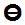 Unicode 69ModelObjectAlgemeenIMWA GeoObject, MetadataWatersysteemPeilmerkWatersysteem, KeringenOnderhoudsplichtStandaardEntiteitGeometrieGeneralisatieSpecialisatieIMWAPutPuntKunstwerkHemelwaterafvoerAflaatput, Afsluiterput, Aftapput, Appendagekelder, Contacttank, Inspectieput, ZinkputIMGEOPutVlakKunstwerkdeelDrainageput, Inspectie-rioolput, Kolk, WaterleidingputProductenLegger waterlopen, beheerregister waterlopenOnderdeel van	DAMO WatersysteemPuntHet hart van de put, bepaald door het karakteristieke zwaartepunt van de projectie op het grondvlakAttribuutnaamToelichtingTypeEen-heidBron definitieModelOBJECTIDPK, wordt automatisch gegenereerd.EsriFieldTypeOIDWBGTStatusBgtStatusWrichtingRotatierichtingSingleWplusTypeTypePutPlusWBGTTypeTypePutWmetadataIDRelatie naar MetadataIntegerAShapeGeometrische representatie van het object middels een puntGeometryWLijnZoomniveauNiet van toepassingRepresentatieAfbeelding feitelijke contourenModelObjectAlgemeenIMWA GeoObjectWatersysteemRegenwaterbufferCompartimentProductenLegger waterlopen, beheerregister waterlopenOnderdeel van	DAMO WatersysteemPuntAttribuutnaamToelichtingTypeEen-heidBron definitieModelOBJECTIDPK, wordt automatisch gegenereerd.EsriFieldTypeOIDWsoortRegenwaterbufferEen aanduiding voor de type van de regenwaterbuffer.TypeRegenwaterbufferWaantalCompartimentenEen aanduiding voor het aantal compartimenten per regenwaterbuffer.SmallIntegerWactueelVolumeEen aanduiding voor de actuele volume.DoubleWbodemafdichtingEen aanduiding voor de aanwezigheid van een bodemafdichting.JaNeeWinfiltratievoorzieningEen aanduiding voor de aanwezigheid van een infiltratievoorziening.JaNeeWShapeGeometrische representatie van het object middels een puntGeometryWLijnZoomniveauNiet van toepassingRepresentatieAfbeelding feitelijke contourenModelObjectAlgemeenIMWA GeoObjectWatersysteemRegenwaterbuffer, VasteDam, VerdedigingWatersysteem, KeringenAfsluitmiddel, Stuw, OnderhoudsplichtProductenLegger waterlopen, beheerregister waterlopenOnderdeel van	DAMO WatersysteemVlakDe feitelijke contouren.AttribuutnaamToelichtingTypeEen-heidBron definitieModelOBJECTIDPK, wordt automatisch gegenereerd.EsriFieldTypeOIDWShapeGeometrische representatie van het object middels een vlak.GeometryWvolumeCompartimentDoubleWoppervlakteCompartimentDoubleWregenwaterbufferIDRelatie naar RegenwaterbufferIntegerWPuntPuntPuntLijnVlakZoomniveauKleinschalig / midschaligKleinschalig / midschaligKleinschalig / midschaligGrootschaligGrootschaligRepresentatieKeersluis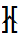 Unicode 70Afbeelding feitelijke contourenAfbeelding feitelijke contourenRepresentatieSchutsluis naar een zijde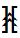 Unicode 72Afbeelding feitelijke contourenAfbeelding feitelijke contourenRepresentatieSchutsluis naar twee zijden 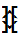 Unicode 73Afbeelding feitelijke contourenAfbeelding feitelijke contourenRepresentatieUitwateringssluis, spuisluis, duikersluis en inlaatsluis       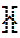 Unicode 71Afbeelding feitelijke contourenAfbeelding feitelijke contourenRepresentatieIndien mogelijk meegeschaald met de lengte van de sluis. De pijl in het symbool wijst naar de kant van het hoge water. Indien mogelijk meegeschaald met de lengte van de sluis. De pijl in het symbool wijst naar de kant van het hoge water. Indien mogelijk meegeschaald met de lengte van de sluis. De pijl in het symbool wijst naar de kant van het hoge water. Afbeelding feitelijke contourenAfbeelding feitelijke contourenModelObjectAlgemeenIMWA GeoObject, MetadataWatersysteemKunstwerkdeel, PeilmerkWatersysteem, KeringenAfsluitmiddel, Bedieningsplicht, OnderhoudsplichtKeringenKwelscherm, WaterkeringStandaardEntiteitGeometrieGeneralisatieSpecialisatieIMWASluisKleinschalig: punt
Grootschalig: vlakKunstwerkDamsluis, Keersluis, Schutsluis, Spuisluis, UitwateringssluisIMGEOSluisVlakKunstwerkdeelNvtBGTSluisVlakKunstwerkdeelNvtINSPIRELockPuntHydrographyNvtProductenLegger waterlopen, beheerregister waterlopenOnderdeel van	DAMO WatersysteemPuntHet hart van de sluisconstructie, bepaald door het karakteristieke zwaartepunt van de projectie op het grondvlakLijnDe feitelijke contourenVlakDe feitelijke contouren. Zie ook: Inwinningsregel BGTAttribuutnaamToelichtingTypeEen-heidBron definitieModelOBJECTIDPK, wordt automatisch gegenereerd.esriFieldTypeOIDWtypeWaterkerendeConstructieType constructie in relatie tot de waterkerende functie (volgens de leidraad waterkerende kunstwerken).TypeWaterkerendeConstructieKdoorvaartbreedteDe kleinste breedte van de doorvaartopening(en) loodrecht op de as van het Hydro-object die bij de maatgevende waterstand volledig door een vaartuig kan worden benut. DoublemAquoWindicatieWaterkerendIndicatie voor het onderscheid tussen waterkerende en niet-waterkerende kunstwerken.JaNeeNvtKbreedteDe maatgevende breedte van het object loodrecht op de as van het Hydro-object. DoublemAquo Expertise- en Innovatie centrum BinnenvaartWcategorieCategorie waar het kunstwerk toe behoort.CategorieKkerendeHoogteDe maatgevende kerende hoogte van het object. Doublem NAPAquoKsignaleringspeilDe verwachte of geconstateerde waterstand, waarbij beheerders worden gewaarschuwd en inlichtingen wordt verschaft, opdat tijdig maatregelen kunnen worden genomen.ToelichtingBij vaststelling van de marge tussen signaleringspeil en sluitpeil moet rekening zijn gehouden met de stijgsnelheid van het buitenwater en de tijd benodigd om de bemanning op de gewenste plaatsen te krijgenDoublem NAPAquoKsoortSluisEen aanduiding voor het soort sluis gebaseerd op de functie. Typische sluissoorten zijn schutsluis, keersluis, spuisluis en inlaatsluis TypeSluisAquoWhoogteBinnenOnderkantBenDe maatgevende hoogte van de binnenonderkant van de constructie aan de benedenstroomse zijde. Doublem NAPAquo Expertise- en Innovatie centrum BinnenvaartWsluitpeilDe waterstand, waarbij de kering wordt gesloten.Doublem NAPAquoKhoogteBinnenOnderkantBovDe maatgevende hoogte van de binnenonderkant van de constructie aan de bovenstroomse zijde. Doublem NAPAquo Expertise- en Innovatie centrum BinnenvaartWopenkeerpeilBuitenwaterstand welke bij open afsluitmiddel nog juist niet tot een ontoelaatbaar instromend volume buitenwater leidt. Doublem NAPKopeningspeilWaterstand waarbij, na een hoogwater, de afsluitmiddelen van een waterkering mogen worden geopend.Doublem NAPAquoKdrempelpeilHet peil in NAP van de drempel van de keringDoublem NAPProjectKrichtingRotatierichtingSingleWfilterUitstromingFilter aanwezig (J/N) aan de uittredezijde van het kunstwerk waarin uitstroming plaatsvindt.Toelichting: Een goed functionerend filter zorgt ervoor dat het water uittreedt in het filter, en dat hierbij geen zanddeeltjes worden meegevoerd.JaNeeKontwerpBuitenWaterstandBuitenwaterstand waarop het ontwerp van het kunstwerk gebaseerd is.Doublem NAPKbreedteOpeningBreedte van de (doorstroom)opening van het kunstwerk.Toelichting: In WBI wordt doorstroomopening toegepast. Deze wordt hier omschreven als breedte opening.DoublemKafvoerCoefficientCoëfficiënt die bij de berekening van de afvoer over en door kunstwerken de gevolgen van onvolkomenheden in de schematisatie van de waterbeweging compenseert.DoubleAquoKdrempelhoogteDrempelhoogte van het kunstwerk.DoublemwaterkeringIDRelatie naar WaterkeringIntegerKmetadataIDRelatie naar MetadataIntegerAShapeGeometrische representatie van het object middels een puntGeometryWAttribuutnaamToelichtingTypeEen-heidBron definitieModelOBJECTIDPK, wordt automatisch gegenereerd.esriFieldTypeOIDWsluisIDRelatie naar SluisIntegerWShapeGeometrische representatie van het object middels een lijnGeometryWAttribuutnaamToelichtingTypeEen-heidBron definitieModelOBJECTIDPK, wordt automatisch gegenereerd.esriFieldTypeOIDWsluisIDRelatie naar SluisIntegerWShapeGeometrische representatie van het object middels een vlakGeometryWModelObjectWatersysteemPeilafwijkingGebied, PeilgebiedPraktijk, PeilgebiedVigerendProductenLegger waterlopen, beheerregister waterlopenOnderdeel van	DAMO WatersysteemAttribuutnaamToelichtingTypeEen-heidBron definitieModelOBJECTIDPK, wordt automatisch gegenereerd.EsriFieldTypeOIDWsoortStreefpeilEen aanduiding van het soort streefpeil gebaseerd op de in het peilbesluit opgenomen peilen. Typische soorten streefpeilen zijn: zomerpeil, winterpeil, vast peil, flexibel peil, afwijkend peil.TypeStreefpeilWeenheidDe eenheid waarin het streefpeil is weergegeven. De default waarde is M voor meters ten opzichte van NAPEenheidpeilm NAPWwaterhoogteDe waterstand van het streefpeil. Doublem NAPAquoWbeginPeriodeBegin van de periode waarop een streefpeil regime van toepassing is als het niet voor het hele jaar geldig is.  De datum wordt weergegeven in dag en maand. bijv voorbeeld bij een winterpeil 1-10StringWeindPeriodeEind van de periode waarop een streefpeil regime van toepassing is als het niet voor het hele jaar geldig is.  De datum wordt weergegeven in dag en maand. bijv voorbeeld bij een winterpeil 1-3StringWpeilgebiedpraktijkIDRelatie naar PeilgebiedPraktijkIntegerWpeilafwijkinggebiedIDRelatie naar PeilafwijkingGebiedIntegerWpeilgebiedvigerendIDRelatie naar PeilgebiedVigerendIntegerWPuntPuntPuntLijnZoomniveauKleinschalig / midschaligKleinschalig / midschaligKleinschalig / midschaligGrootschaligRepresentatieVaste stuw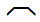 Unicode 74Afbeelding feitelijke contourenRepresentatieRegelbare stuw niet automatisch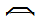 Unicode 75Afbeelding feitelijke contourenRepresentatieRegelbare stuw automatisch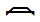 Unicode 76Afbeelding feitelijke contourenRepresentatieIndien mogelijk meegeschaald met de oppervlakte van het gemaalIndien mogelijk meegeschaald met de oppervlakte van het gemaalIndien mogelijk meegeschaald met de oppervlakte van het gemaalAfbeelding feitelijke contourenModelObjectAlgemeenIMWA GeoObject, MetadataWatersysteemKunstwerkdeel, Peilmerk, RegenwaterbufferCompartimentWatersysteem, KeringenAfsluitmiddel, Bedieningsplicht, OnderhoudsplichtKeringenKwelscherm, WaterkeringStandaardEntiteitGeometrieGeneralisatieSpecialisatieIMWAStuwKleinschalig: punt
Grootschalig: vlakKunstwerkBalgstuw, Brievenbusstuw, Inlaatkunstwerk,  Koppelkunstwerk, Meetschot, Overlaat, Stuwbak BGTStuwVlakKunstwerkdeelNvtINSPIREPumpingStationPuntHydrographyNvtProductenLegger waterlopen, beheerregister waterlopenOnderdeel van	DAMO WatersysteemPuntHet hart van de stuwconstructie, bepaald door het karakteristieke zwaartepunt van de projectie op het grondvlakVlakDe feitelijke contouren. AttribuutnaamToelichtingTypeEen-heidBron definitieModelOBJECTIDPK, wordt automatisch gegenereerd.esriFieldTypeOIDWtypeWaterkerendeConstructieType constructie in relatie tot de waterkerende functie (volgens de leidraad waterkerende kunstwerken).Type Waterkerende ConstructieKindicatieWaterkerendIndicatie voor het onderscheid tussen waterkerende en niet-waterkerende kunstwerken.JaNeeNvtKcategorieCategorie waar het kunstwerk toe behoort.CategorieKkerendeHoogteKerende hoogte van het kunstwerk in meters ten opzichte van NAP. Doublem NAPKsoortStuwEen aanduiding voor de voorziening die de stuwing verzorgt of regelt. Typische soorten stuwing zijn: klep, schotbalken, vaste overstort.TypeStuwWdoorstroombreedteDe maatgevende breedte van de stuwopening waar normaliter het water doorheen stroomt. DoublemAquoWkruinbreedteDe maatgevende breedte van de stuwconstructie waar het water overheen stroomt in extreme situaties.DoublemWdrempelpeilHet peil in NAP van de drempel van de keringDoublem NAPProjectKlaagsteDoorstroomhoogteDe laagst mogelijk in te stellen hoogte van de stuw bij normaal bedrijf. Doublem NAPAquo Expertise- en Innovatie centrum BinnenvaartWhoogsteDoorstroomhoogteDe hoogst mogelijk in te stellen hoogte van de stuw bij normaal bedrijf.Doublem NAPAquo Expertise- en Innovatie centrum BinnenvaartWsignaleringspeilDe verwachte of geconstateerde waterstand, waarbij beheerders worden gewaarschuwd en inlichtingen wordt verschaft, opdat tijdig maatregelen kunnen worden genomen.ToelichtingBij vaststelling van de marge tussen signaleringspeil en sluitpeil moet rekening zijn gehouden met de stijgsnelheid van het buitenwater en de tijd benodigd om de bemanning op de gewenste plaatsen te krijgenDoublem NAPAquoKsluitpeilDe waterstand, waarbij de kering wordt gesloten.Doublem NAPAquoKsoortRegelbaarheidEen aanduiding voor de wijze van regelbaarheid. Type RegelbaarheidAquoWhoogteConstructieDe maatgevende hoogte van de constructie ten opzichte van NAP. DoublemAquo Expertise- en Innovatie centrum BinnenvaartWopenkeerpeilBuitenwaterstand welke bij open afsluitmiddel nog juist niet tot een ontoelaatbaar instromend volume buitenwater leidt. Doublem NAPAquoKopeningspeilWaterstand waarbij, na een hoogwater, de afsluitmiddelen van een waterkering mogen worden geopend.Doublem NAPAquoKrichtingRotatierichtingSingleWsoortMateriaalIs het soort materiaal van de hoofdconstructie.Materiaal KunstwerkWfilterUitstromingFilter aanwezig (J/N) aan de uittredezijde van het kunstwerk waarin uitstroming plaatsvindt.Toelichting: Een goed functionerend filter zorgt ervoor dat het water uittreedt in het filter, en dat hierbij geen zanddeeltjes worden meegevoerd.JaNeeKontwerpBuitenWaterstandBuitenwaterstand waarop het ontwerp van het kunstwerk gebaseerd is.Doublem NAPKbreedteOpeningBreedte van de (doorstroom)opening van het kunstwerk.Toelichting: In WBI wordt doorstroomopening toegepast. Deze wordt hier omschreven als breedte opening.DoublemKafvoerCoefficientCoëfficiënt die bij de berekening van de afvoer over en door kunstwerken de gevolgen van onvolkomenheden in de schematisatie van de waterbeweging compenseert.DoubleAquoKaantalDoorstroomopeningenAantal doorstroomopeningen in het kunstwerkIntegerKregenwaterbufferCompartimentIDRelatie naar Regenwaterbuffer CompartimentIntegerWwaterkeringIDRelatie naar WaterkeringIntegerKmetadataIDRelatie naar MetadataIntegerAShapeGeometrische representatie van het object middels een puntGeometryWAttribuutnaamToelichtingTypeEen-heidBron definitieModelOBJECTIDPK, wordt automatisch gegenereerd.esriFieldTypeOIDWstuwIDRelatie naar StuwIntegerWShapeGeometrische representatie van het object middels een lijnGeometryW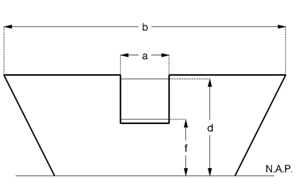 kruinvorm:	rechthoek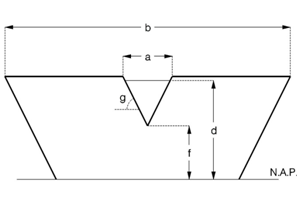 kruinvorm:	driehoekkruinvorm:	trapezium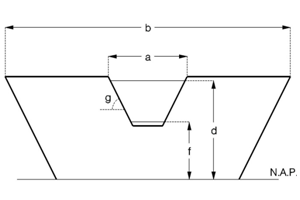 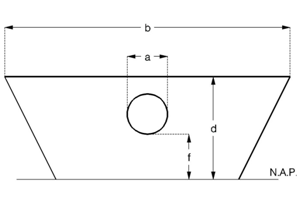 kruinvorm:	cirkelabdfgDoorstroombreedteKruinbreedteMax. kruinhoogteMin. Kruinhoogte
Hoek hellende zijkantmaatgevende (doorstroom)breedte van de stuw
maatgevende breedte van de kruin van de stuw  
hoogst mogelijk in te stellen hoogte van de stuw 
laagst mogelijk in te stellen hoogte van de stuw  
hoek van de hellende zijkant van de stuwModelObjectAlgemeenIMWA GeoObjectWatersysteemHydroObjectStandaardEntiteitGeometrieGeneralisatieSpecialisatieIMWAVaarwegLijnOppervlaktewaterHoofdvaarwegProductenLegger waterlopen, beheerregister waterlopenOnderdeel van	DAMO WatersysteemLijnAls oppervlaktewater.AttribuutnaamToelichtingTypeEen-heidBron definitieModelOBJECTIDPK, wordt automatisch gegenereerd.EsriFieldTypeOIDWvaarwegKlasseDe indeling van vaarwegen naar bevaarbaarheid zoals vastgesteld door de Conférence Européenne des Ministres de Transport (CEMT) De bevaarbaarheidsklassen zijn genummerd met romeinse cijfers en een alfanumerieke waarde.BevaarbaarheidsklassenAquo expertise- en Innovatie centrum BinnenvaartWPuntPuntPuntZoomniveauNiet van toepassingNiet van toepassingNiet van toepassingRepresentatieVaste dam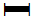 Unicode 79RepresentatieIndien mogelijk meegeschaald met de breedte van de damIndien mogelijk meegeschaald met de breedte van de damIndien mogelijk meegeschaald met de breedte van de damModelObjectAlgemeenIMWA GeoObject, MetadataWatersysteemPeilmerk, RegenwaterbufferCompartimentWatersysteem, KeringenOnderhoudsplichtStandaardEntiteitGeometrieGeneralisatieSpecialisatieIMWAVaste damKleinschalig: punt
Grootschalig: vlakKunstwerkNvtINSPIREDamOrWeirPuntHydrographyNvtProductenLegger waterlopen, beheerregister waterlopenOnderdeel van	DAMO WatersysteemPuntHet hart van de vaste dam, bepaald door het karakteristieke zwaartepunt van de projectie op het grondvlak AttribuutnaamToelichtingTypeEen-heidBron definitieModelOBJECTIDPK, wordt automatisch gegenereerd.EsriFieldTypeOIDWkerendeHoogteDe maatgevende kerende hoogte van het object. DoubleAquoWbreedteDe maatgevende breedte van het object loodrecht op de as van het Hydro-object. DoublemAquoWrichtingRotatierichtingSingleWregenwaterbufferCompartimentIDRelatie naar RegenwaterbufferCompartimentIntegerWmetadataIDRelatie naar MetadataIntegerAShapeGeometrische representatie van het object middels een puntGeometryWLijnVlakZoomniveauNiet van toepassingNiet van toepassingRepresentatieAfbeelding feitelijke contourenAfbeelding feitelijke contourenModelObjectAlgemeenIMWA GeoObject, MetadataWatersysteemRegenwaterbufferCompartimentStandaardEntiteitGeometrieGeneralisatieSpecialisatieIMWAProfielverdedigingLijnNvtBetuining, Cascade, Damwand, Kademuur, KeermuurIMGEOKeermuur-niet-bgtVlakKunstwerkdeelNiet van toepassing BGTStrekdamKademuur, Damwand, WalbeschermingVlakVlakKunstwerkdeelScheidingNiet van toepassing Niet van toepassing ProductenLegger waterlopen, beheerregister waterlopenOnderdeel van	DAMO WatersysteemLijnHartlijn conctructieVlakAfbeelding feitelijke contourenAttribuutnaamToelichtingTypeEen-heidBron definitieModelOBJECTIDPK, wordt automatisch gegenereerd.EsriFieldTypeOIDWsoortVerdedigingEen aanduiding voor het soort constructie dat als verdediging dient doet. Typische soorten verdediging zijn: beschoeiing, betuining, damwand, riet.TypeVerdedigingWBGTTypeTypeScheidingWrelatieveHoogteliggingSmallIntegerWBGTStatusBgtStatusWinOnderzoekStringWregenwaterbuffer CompartimentIDRelatie naar RegenwaterbufferCompartimentIntegerWmetadataIDRelatie naar MetadataIntegerAShapeGeometrische representatie van het object middels een lijnGeometryWAttribuutnaamToelichtingTypeEen-heidBron definitieModelOBJECTIDPK, wordt automatisch gegenereerd.EsriFieldTypeOIDWverdedigingIDRelatie naar VerdedigingIntegerWShapeGeometrische representatie van het object middels een vlakGeometryWPuntPuntPuntVlakZoomniveauKleinschalig / midschaligKleinschalig / midschaligKleinschalig / midschaligGrootschaligRepresentatieVispassage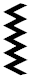 Unicode 80Afbeelding feitelijke contourenRepresentatieIndien mogelijk meegeschaald met de oppervlakte van de vispassageIndien mogelijk meegeschaald met de oppervlakte van de vispassageIndien mogelijk meegeschaald met de oppervlakte van de vispassageAfbeelding feitelijke contourenModelObjectAlgemeenIMWA GeoObject, MetadataWatersysteemKunstwerkdeelWatersysteem, KeringenAfsluitmiddel, Bedieningsplicht, OnderhoudsplichtKeringenWaterkeringStandaardEntiteitGeometrieGeneralisatieSpecialisatieIMWAVispassageKleinschalig: punt
Grootschalig: vlakKunstwerkAalpijp, Bekkentrap, Deniltrap, Vislift, Vissluis, VistrapIMGEOVispassage-niet-bgtVlakKunstwerkdeelNvtProductenLegger waterlopen, beheerregister waterlopenOnderdeel van	DAMO WatersysteemPuntHet hart van de vispassage, bepaald door het karakteristieke zwaartepunt van de projectie op het grondvlakVlakDe feitelijke contouren. Zie ook: Inwinningsregel IMGeoAttribuutnaamToelichtingTypeEen-heidBron definitieModelOBJECTIDPK, wordt automatisch gegenereerd.esriFieldTypeOIDWcategorieCategorie waar het kunstwerk toe behoort.CategorieKkerendeHoogteKerende hoogte van het kunstwerk in meters ten opzichte van NAP. Doublem NAPKsoortVispassageEen aanduiding voor de wijze waarop de migratie van vis mogelijk is. TypeVispassageAquoWdrempelpeilHet peil in NAP van de drempel van de keringDoublem NAPProjectKsignaleringspeilDe verwachte of geconstateerde waterstand, waarbij beheerders worden gewaarschuwd en inlichtingen wordt verschaft, opdat tijdig maatregelen kunnen worden genomen.ToelichtingBij vaststelling van de marge tussen signaleringspeil en sluitpeil moet rekening zijn gehouden met de stijgsnelheid van het buitenwater en de tijd benodigd om de bemanning op de gewenste plaatsen te krijgenDoublem NAPAquoKsluitpeilDe waterstand, waarbij de kering wordt gesloten.Doublem NAPAquoKopenkeerpeilBuitenwaterstand welke bij open afsluitmiddel nog juist niet tot een ontoelaatbaar instromend volume buitenwater leidt. Doublem NAPAquoKopeningspeilWaterstand waarbij, na een hoogwater, de afsluitmiddelen van een waterkering mogen worden geopend.Doublem NAPAquoKrichtingRotatierichtingSingleWontwerpBuiten WaterstandBuitenwaterstand waarop het ontwerp van het kunstwerk gebaseerd is.Doublem NAPKbreedteOpeningBreedte van de (doorstroom)opening van het kunstwerk.Toelichting: In WBI wordt doorstroomopening toegepast. Deze wordt hier omschreven als breedte opening.DoublemKafvoerCoefficientCoëfficiënt die bij de berekening van de afvoer over en door kunstwerken de gevolgen van onvolkomenheden in de schematisatie van de waterbeweging compenseert.DoubleAquoKwaterkeringIDRelatie naar WaterkeringIntegerKmetadataIDRelatie naar MetadataIntegerAShapeGeometrische representatie van het object middels een puntGeometryWAttribuutnaamToelichtingTypeEen-heidBron definitieModelOBJECTIDPK, wordt automatisch gegenereerd.esriFieldTypeOIDWvispassageIDRelatie naar VispassageIntegerWShapeGeometrische representatie van het object middels een vlakGeometryWPuntPuntPuntVlakZoomniveauKleinschalig / midschaligKleinschalig / midschaligKleinschalig / midschaligGrootschaligRepresentatieVangbalk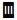 Unicode 82Afbeelding feitelijke contourenRepresentatieKrooshek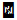 Unicode 83Afbeelding feitelijke contourenRepresentatieIndien mogelijk meegeschaald met de oppervlakte van de vuilvangIndien mogelijk meegeschaald met de oppervlakte van de vuilvangIndien mogelijk meegeschaald met de oppervlakte van de vuilvangAfbeelding feitelijke contourenModelObjectAlgemeenIMWA GeoObject, MetadataWatersysteem, KeringenOnderhoudsplichtStandaardEntiteitGeometrieGeneralisatieSpecialisatieIMWAVuilvangKleinschalig: punt
Grootschalig: vlakKunstwerkKrooshekVangbalkIMGEOVuilvangPunt of lijnWaterinrichtingselementNvtProductenLegger waterlopen, beheerregister waterlopenOnderdeel van	DAMO WatersysteemPuntHet hart van de vuilvangconstructie, bepaald door het karakteristieke zwaartepunt van de projectie op het grondvlakVlakDe feitelijke contouren. Zie ook: Inwinningsregel IMGeoAttribuutnaamToelichtingTypeEen-heidBron definitieModelOBJECTIDPK, wordt automatisch gegenereerd.EsriFieldTypeOIDWrichtingRotatierichtingSingleWsoortVuilvangEen aanduiding voor vuilvang gebaseerd op de constructie waarmee drijvend vuil gevangen wordt. Typische soorten vuilvang zijn: krooshek, drijfbalk, rooster. Type VuilvangAquoWmetadataIDRelatie naar MetadataIntegerAsoortRegelbaarheidEen aanduiding voor de wijze van regelbaarheid. De soorten regelbaarheid zijn automatisch op afstand, automatisch ter plaatse, handmatig, niet regelbaar. Type RegelbaarheidAquoWBGTStatusBgtStatusWsoortWaterinrichtingselementType Waterinrichting PlusWShapeGeometrische representatie van het object middels een puntGeometryWAttribuutnaamToelichtingTypeEen-heidBron definitieModelOBJECTIDPK, wordt automatisch gegenereerd.EsriFieldTypeOIDWvuilvangIDRelatie naar VuilvangIntegerWShapeGeometrische representatie van het object middels een vlakGeometryWVlakZoomniveauNiet van toepassingRepresentatieAfbeelding feitelijke contourenModelObjectAlgemeenMetadataWatersysteemHydroObjectStandaardEntiteitGeometrieGeneralisatieSpecialisatieIMWAWaterdeelLijn of vlakNvtNvtBGTWaterdeelVlakNvtNvtProductenLegger waterlopen, beheerregister waterlopenOnderdeel van	DAMO WatersysteemVlakWerkelijke contouren: zie inwinningsregels BGTAttribuutnaamToelichtingTypeEen-heidBron definitieModelOBJECTIDPK, wordt automatisch gegenereerd.EsriFieldTypeOIDWBGTStatusDe status gekoppeld aan de levenscyclus van een geo-object  BgtStatusBGTWBGTTypeSpecificatie van het soort Water.  Waardenverzameling: TypeWaterTypeWaterPlusWbronhouderDe bronhoudercode van het object.  Per object (dus niet per objecttype) moet de bronhouder worden vastgelegd zodat hiernaar kan worden gerefereerd bij terugmeldingen. Een object valt altijd geheel binnen het gebied van één bronhouder.  StringBGTWcodeEen uniek identificerende code voor het object. Het betreft een door de waterbeheerder (betekenisvolle) toegewezen unieke code ter identificatie van het object.StringWdetailniveauGeometrieResolutie, uitgedrukt als het omgekeerde van een indicatieve schaal of een grondafstand. Toepassing INSPIRE: schaalgetal (zonder voorvoegsel “1:“). Wordt in ieder geval ook geleverd via de metadata van de dataset DoubleinspireWeindRegistratieEind van de periode waarop deze instantie van het object geldig is bij de bronhouder. Wanneer deze waarde niet is ingevuld is de instantie nog geldig.DateWinOnderzoekEen aanduiding waarmee wordt aangegeven dat een onderzoek wordt uitgevoerd naar de juistheid van een of meer gegevens van het betreffende object. JaNeeBGTWlokaalIDEen lokale identifier toegewezen door de gegevensleverancier. De lokale identifier is uniek binnen de naamruimte, m.a.w.: geen enkel ander ruimtelijk object heeft dezelfde unieke identificator.StringWlvPublicatiedatumTijdstip waarop deze instantie van het object is opgenomen in de Landelijke Voorziening Het gegeven is optioneel omdat een nieuw object pas een LV-publicatiedatum krijgt als het voor de eerste keer wordt opgenomen in de Landelijke Voorziening. Voor en tijdens aanlevering van een nieuw object aan de Landelijke Voorziening ontbreekt dit gegeven nog.DateWnaamspaceNaamruimte die een unieke identificatie van de gegevensbron van het ruimtelijk object geeft.StringWobjectBegintijdDatum waarop het object bij de bronhouder is ontstaan. Deze datum moet altijd gelijk zijn aan de datum uit de tijdstipregistratie van het eerste voorkomen van het object.DateWobjectEindtijdDatum waarop het object bij de bronhouder niet meer geldig is.DateWplusTypeSpecificatie van het soort Water, nadere classificatie. Waardenverzameling: TypeWaterPlusTypeWaterBGTWrelatieveHoogteliggingAanduiding voor de relatieve hoogte van het object  SmallIntegerBGTWhydroobjectIDRelatie naar HydroObjectIntegerWmetadataIDRelatie naar MetadataIntegerAShapeGeometrische representatie van het object middels een vlakGeometryWtijdstipRegistratieTijdstip waarop deze instantie van het object is opgenomen door de bronhouder. Als een mutatie niet resulteert in een nieuw object, dan ontstaat een nieuwe versie van het object. In deze situatie verandert het tijdstipregistratie van het object, terwijl de objectBegintijd gelijk blijft.DateWPuntPuntPuntZoomniveauNiet van toepassingNiet van toepassingNiet van toepassingRepresentatieZandvang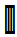 Unicode 36ModelObjectAlgemeenIMWA GeoObject, MetadataWatersysteem, KeringenOnderhoudsplichtProductenLegger waterlopen, beheerregister waterlopenOnderdeel van	DAMO WatersysteemPuntHet hart van het objectAttribuutnaamToelichtingTypeEen-heidBron definitieModelOBJECTIDPK, wordt automatisch gegenereerd.EsriFieldTypeOIDWrichtingRotatierichtingSingleWmetadataIDRelatie naar MetadataIntegerAsoortZandvangEen aanduiding voor het soort constructie dat als zandvang dient. Typische soorten zandvang is een verbreding in de waterloop. SmallIntegerAquoWShapeGeometrische representatie van het object middels een puntGeometryWAAandrijvingPompAardOnderhoudsplichtAfsluitwijzenBBedieningsplichtigeBedieningsverplichtingBevaarbaarheidsklassenBgtStatusCCategorieCategorieOppervlaktewaterCategorieWaterkeringstelselDDijkopbouwDimensieEEenheidpeilFFunctieAfsluitmiddelFunctieGemaalFunctieOppervlaktewaterFysiekVoorkomenBegroeidterreinFysiekVoorkomenBegroeidterreinPlusFysiekVoorkomenOnbegroeidterreinFysiekVoorkomenOnbegroeidterreinPlusGGedragGraszodeGrasKwaliteitGrondsoortZodeHIInwinnendeInstantieInwinningsMethodeJJ_N_of_OnbekendJaNeeJaNeeNvtKKleiKwaliteitKRWstatusKRWwatertypeLMMateAangetastOppervlakMateriaalAfsluitmiddelMateriaalBekledingBasismateriaalMateriaalBekledingGeotextielMateriaalBekledingToplaagAsfaltMateriaalBekledingToplaagGrasMateriaalBekledingToplaagSteenzettingMateriaalBekledingUitvulFilterVlijlaagMateriaalDrainageBuisMateriaalGordingenMateriaalKunstwerkMateriaalZinkstukMetingKwantiteitEenheidNNiveauNormGroepNormKaderOOnderhoudsplichtigeOnderlaagOntstaanswijzePQRReferentievlakkenDieptematenSSoortKwantiteitsmetingSoortNatuurlijkeOeverStatusStatusPlusTTypeAfvoerAanvoergebiedTypeBekledingLaagTypeBodemlaagTypeBrugTypeConstructieOpbouwTypeFilterlaagTypeFunctioneelGebiedTypeFunctioneelGebiedPlusTypeInvloedslijnTypeInwinningsmethodeTypeKernopbouwTypeKruisingTypeKunstwerkTypeKunstwerkPlusTypeKwelschermTypeMeetnetTTypeOndergrondTypeOndersteunendWaterdeelTypeOverbruggingsdeelTypeOvergangsconstructieTypePaalIMGeoTypeParameterTypePeilgebiedTypePeilmerkTypeProfielKenmerkTypeProfielpuntTypePutTypePutPlusTypeReferentielijnTypeReferentiestelselTypeRegelbaarheidTypeScheidingTTypeSluisTypeStreefpeilTypeStuwTypeVegetatieObjectIMGeoTypeVerdedigingTypeVispassageTypeVuilvangTypeWandconstructieTypeWaterTypeWaterinrichtingPlusTypeWaterkerendeConstructieTypeWaterkeringsectieTypeWaterkeringstelselTypeWaterPlusTypeWetverordeningUVVormenWWaarOnwaarWaterbeheerderWaterstaatkundigeZoneringWatertypeKwalitatiefWatertypeKwantitatiefWelGeenWindstreekMuurvlakXYZDefinitieAandrijving pompHerkomst definitieAquoType domeinCodedValueDomainVast, vrij of aanvulbaarVastObjectAttribuutDefault domeinwaardePompsoortAandrijvingnvtWaardeOmschrijving1Vijzelgemaal2Centrifugaal3Schroefcentrifugaal4Schroef5Diesel6Elektrisch7Wind8Zonne-energie9Axiaal10Halfaxiaal11Radiaal97Ntb98Overig99OnbekendDefinitieOnderhoudsplicht aardHerkomst definitieAquoType domeinCodedValueDomainVast, vrij of aanvulbaarVastObjectAttribuutDefault domeinwaardeOnderhoudsplichtonderhoudsverplichtingnvtWaardeOmschrijving1hoofdwaterkering2waterkering3hoofdwatergang4watergang5kunstwerk6bediening afsluitmiddelen (hoofd)waterkering99onbekendDefinitieAfsluitwijzenHerkomst definitieProjectType domeinCodedValueDomainVast, vrij of aanvulbaarAanvulbaarObjectAttribuutDefault domeinwaardeAfsluitmiddelsoortAfsluitmiddelnvtWaardeOmschrijving1deur2schotbalk sponning3zandzakken4schuif5terugslagklep6tolklep97niet afsluitbaar98overig99onbekendDefinitieBedieningsplichtigeHerkomst definitieProjectType domeinCodedValueDomainVast, vrij of aanvulbaarVrijObjectAttribuutDefault domeinwaardeBedieningsplichtbedieningsplichtige1OmschrijvingWaardeWaterschap1Gemeente2Provincie3Overige4DefinitieBedieningsverplichtingHerkomst definitieProjectType domeinCodedValueDomainVast, vrij of aanvulbaarVrijObjectAttribuutDefault domeinwaardeBedieningsplichtbedieningsverplichting1WaardeOmschrijving1Bediening kunstwerk	DefinitieBevaarbaarheidsklassenHerkomst definitieExpertise- en Innovatiecentrum BinnenvaartType domeinCodedValueDomainVast, vrij of aanvulbaarVastObjectAttribuutDefault domeinwaardeVaarwegvaarwegKlassenvtWaardeOmschrijving00IIIIIIIIIIIIIVIVVaVaVa+zeevaartuigenVa+zeevaartuigenVbVbVb+zeevaartuigenVb+zeevaartuigenVIaVIaVIa+zeevaartuigenVIa+zeevaartuigenVIbVIbVIb+zeevaartuigenVIb+zeevaartuigenVIcVIcVIc+zeevaartuigenVIc+zeevaartuigenDefinitieBGT StatusHerkomst definitieIMGEOType domeinCodedValueDomainVast, vrij of aanvulbaarVastObjectAttribuutDefault domeinwaardeBegroeidTerreindeelBGTStatusFunctioneelGebiedBGTStatusKunstwerkdeelBGTStatusOnbegroeidTerreindeelBGTStatusOndersteunendWaterdeelBGTStatusOverbruggingsdeelBGTStatusPaalBGTStatus1PutBGTStatusVegetatieObjectbgtStatus1VerdedigingBGTStatusVuilvangBGTStatusWaterdeelBGTStatusWaardeOmschrijving1BestaandDefinitieCategorieHerkomst definitieIMWAType domeinCodedValueDomainVast, vrij of aanvulbaarVastObjectAttribuutDefault domeinwaardeSluiscategorienvtStuwcategorienvtTunnelcategorienvtDuikerSifonHevelcategorienvtGemaalcategorienvtVispassagecategorienvtCoupurecategorienvtWaardeOmschrijving1Categorie A (primair)2Categorie B (primair)3Categorie C (primair)4Categorie D (primair)5Boezemkade (regionaal)6Kering langs regionale rivieren en kanalen (regionaal)7Compartimenteringskering (regionaal)8Voorlandkering en zomerkade (regionaal)9Overige waterkeringDefinitieOppervlakte water categorieënHerkomst definitieIMWAType domeinCodedValueDomainVast, vrij of aanvulbaarVastObjectAttribuutDefault domeinwaardeHydroObjectcategorieOppwaterlichaamnvtWaardeOmschrijving1primair2secundair3tertiair99overigDefinitieCategorie WaterkeringstelselHerkomst definitieWBIType domeinCodedValueDomainVast, vrij of aanvulbaarVastObjectAttribuutDefault domeinwaardeWaterkeringStelselAggcategorieWaterkeringstelselnvtWaardeOmschrijving1Primair2Regionaal3OverigDefinitieDe dijkopbouw betreft de klei in de dijk onder de te toetsen steenzetting (op de lijn haaks op het talud naar beneden):gk:	geen klei, alleen zandkl: 	kleilaag tussen het zand van de dijkkern en de bekledingkk:	kleikern (geen zand)zs:  	zandscheg (zand tussen de bekleding en een dieper gelegen 	kleilaag of kleikern)Herkomst definitieWBIType domeinCodedValueDomainVast, vrij of aanvulbaarVastObjectAttribuutDefault domeinwaardeToplaagSteenzettingtypeDijkopbouwnvtWaardeOmschrijvingkkkleikern (geen zand)gkgeen klei, alleen zandzszandscheg (zand tussen de bekleding en een dieper gelegen kleilaag of kleikern)klkleilaag tussen het zand van de dijkkern en de bekledingDefinitieDimensieHerkomst definitieProjectType domeinCodedValueDomainVast, vrij of aanvulbaarVastObjectAttribuutDefault domeinwaardeMetadatadimensienvtWaardeOmschrijving22D33DDefinitieEenheidpeilHerkomst definitieAquoType domeinCodedValueDomainVast, vrij of aanvulbaarVastObjectAttribuutDefault domeinwaardeStreefpeileenheid1WaardeOmschrijving1mNAPDefinitieFuncties voor afsluitmiddelenHerkomst definitieAquoType domeinCodedValueDomainVast, vrij of aanvulbaarVastObjectAttribuutDefault domeinwaardeAfsluitmiddel	functieAfsluitmiddelnvtWaardeOmschrijving1Inlaat2Aflaat3In- en aflaat4Kerend99OnbekendDefinitieFunctie GemaalHerkomst definitieAquoType domeinCodedValueDomainVast, vrij of aanvulbaarVastObjectAttribuutDefault domeinwaardeGemaalfunctieGemaalnvtWaardeOmschrijving1Aanvoergemaal2Afvoergemaal3Opmaling4Onderbemaling5Af- en Aanvoergemaal6Noodpomp99OnbekendDefinitieFuncties voor oppervlaktewaterenHerkomst definitieAquoType domeinCodedValueDomainVast, vrij of aanvulbaarVastObjectAttribuutDefault domeinwaardeHydroObjectDeelfunctieOppervlaktewaterdeelnvtWaardeOmschrijving1Water voor karperachtigen2Water voor zalmachtigen3Water voor schelpdieren7Basiskwaliteit8Middelste ecologische doelstelling9Hoogste ecologische doelstelling10Ecologische doelstelling, niet nader gespecificeerd15Landschappelijke functie20Drinkwater direct21Drinkwater oeverinfiltratie22Drinkwater overig infiltratie23Water voor verdrenking24Beregingswater25Zwemwater26Recreatiewater27Sierwater (stedelijk gebied)30Sportvisserij31Beroepsvisserij40Olie- en gaswinning41Zandwinning42Grindwinning43Energievoorziening50Scheepvaart, beroeps51Scheepvaart, recreatie52Jachthavens53Woonschepen, ligplaats55Peilbeheersing, agrarisch56Peilbeheersing, bebouwing60Leveren van koelwater61Leveren van proceswater62Leveren van gasbronwater63Leveren van was- en spoelwater70Ontvangen van polderwater71Ontvangen van boezemwater72Ontvangen van kwelwater73Ontvangen van regenwater74Ontvangen van perceelwater75Ontvangen van koelwater76Ontvangen van gasbronwater77Ontvangen van was- en spoelwater78Ontvangen van effluenten79Ontvangen van huishoudelijk afvalwater80Ontvangen van industrieel afvalwater81Ontvangen van rioolwater82Ontvangen van regenwaterlozingen83Ontvangen van overstortwater84Ontvangen van infiltratiewater93Waternatuur94Verweven95Indicatief te realiseren verbinding met functie verweven96Kano vaarwater97Ontvangen van slib98Ontvangen van puin99Geen functie of onbekende functieDefinitieFysiek voorkomen begroeid terreinHerkomst definitieIMGEOType domeinCodedValueDomainVast, vrij of aanvulbaarVastObjectAttribuutDefault domeinwaardeBegroeidTerreindeel	BGTFysiekVoorkomennvtWaardeOmschrijving1loofbos2gemengd bos3naaldbos4heide5struiken6houtwal7duin8grasland overig9moeras10rietland11kwelder12fruitteelt13boomteelt14bouwland15grasland agrarisch16groenvoorziening17transitieDefinitieFysiekVoorkomenBegroeidterreinPlusHerkomst definitieIMGEOType domeinCodedValueDomainVast, vrij of aanvulbaarVastObjectAttribuutDefault domeinwaardeBegroeidTerreindeelplusFysiekVoorkomennvtWaardeOmschrijving1akkerbouw2braakliggend3vollegrondsteelt4bollenteelt5bosplantsoen6gras- en kruidachtigen7planten8struikrozen9heesters10bodembedekkers11laagstam boomgaarden12hoogstam boomgaarden13wijngaarden14klein fruit15griend en hakhout16open duinvegetatie17gesloten duinvegetatieDefinitieFysiekVoorkomenonbegroeidterreinHerkomst definitieIMGEOType domeinCodedValueDomainVast, vrij of aanvulbaarVastObjectAttribuutDefault domeinwaardeOnbegroeidTerreindeelBGTFysiekVoorkomennvtWaardeOmschrijving1erf2gesloten verharding3open verharding4half verhard5onverhard6zand7transitieDefinitieFysiekVoorkomenOnbegroeidterreinPlusHerkomst definitieIMGEOType domeinCodedValueDomainVast, vrij of aanvulbaarVastObjectAttribuutDefault domeinwaardeOnbegroeidTerreindeelplusFysiekVoorkomennvtWaardeOmschrijving1strand en strandwal2zandverstuiving3asfalt4cementbeton5kunststof6betonstraatstenen7gebakken klinkers8tegels9sierbestrating10beton element11grasklinkers12schelpen13puin14grind15gravel16boomschors17zandDefinitieGedrag GraszodeHerkomst definitieWBIType domeinCodedValueDomainVast, vrij of aanvulbaarVastObjectAttribuutDefault domeinwaardeToplaagGrasgedragGraszodeBuitentaludnvtWaardeOmschrijving1Goed2Onvoldoende99OnbekendDefinitieGras KwaliteitHerkomst definitieWBIType domeinCodedValueDomainVast, vrij of aanvulbaarVastObjectAttribuutDefault domeinwaardeToplaagGrasgrasKwaliteitnvtWaardeOmschrijving1Voldoet2Voldoet nietDefinitieGrondsoort ZodeHerkomst definitieWBIType domeinCodedValueDomainVast, vrij of aanvulbaarVastObjectAttribuutDefault domeinwaardeToplaagGrasgrondsoortZodenvtWaardeOmschrijving1Klei2ZandDefinitieInwinnende instantieHerkomst definitieIMGEOType domeinCodedValueDomainVast, vrij of aanvulbaarAanvulbaarObjectAttribuutDefault domeinwaardeMetadatainwinnendeInstantienvtWaardeOmschrijvingW0151Waterschap Groot SallandW0152Waterschap Rijn en IJsselW0155Hoogheemraadschap Amstel, Gooi en VechtW0372Hoogheemraadschap van DelflandW0539Waterschap De DommelW0585Waterschap Roer en OvermaasW0616Hoogheemraadschap van RijnlandW0621Waterschap RivierenlandW0636Hoogheemraadschap De Stichtse RijnlandenW0638Waterschap Peel en MaasvalleiW0646Waterschap Hunze en Aa'sW0647Waterschap NoorderzijlvestW0648Waterschap Reest en WiedenW0650Waterschap ZuiderzeelandW0651Hoogheemraadschap Hollands NoorderkwartierW0652Waterschap Brabantse DeltaW0653Wetterskip FryslânW0654Waterschap Aa en MaasW0655Waterschap Hollandse DeltaW0656Hoogheemraadschap van Schieland en de KrimpenerwaardW0659Waterschapsbedrijf LimburgW0661Waterschap ScheldestromenW0662Waterschap Vallei en VeluweW0663Waterschap VechtstromenDefinitieInwinningsMethodeHerkomst definitieIMGEOType domeinCodedValueDomainVast, vrij of aanvulbaarVastObjectAttribuutDefault domeinwaardeMetadatainwinningsMethodenvtWaardeOmschrijving1terrestisch2laser3fotogrammetrisch4panoramabeelden5digitaliseren6scannen7bouwtekening8geconstrueerd9transitieDefinitieJa, nee of onbekendHerkomst definitieIMWAType domeinCodedValueDomainVast, vrij of aanvulbaarVastObjectAttribuutDefault domeinwaardeDuikerSifonHevelindPeilRegulPeilScheidendnvtDoorstroomopeningindicatieDoorvaarbaarheidnvtWaardeOmschrijvingjjanneeoonbekendDefinitieJa of neeHerkomst definitieIMWAType domeinCodedValueDomainVast, vrij of aanvulbaarVastObjectAttribuutDefault domeinwaardeBegroeidTerreindeelopTaludBegroeidTerreindeelinOnderzoekBergingsgebiedbijWetVastgesteldHydroObjectruimtelijkeAfbakeningBekendHydroObjectgetijdeBeinvloednKunstwerkdeelIndicatieWaterkerendOnbegroeidTerreindeelopTaludOnbegroeidTerreindeelinOnderzoekOndersteunendWaterdeelinOnderzoekPlaatsbepalingspuntinOnderzoekjReferentiepuntfysiekAanwezigRegenwaterbufferinfiltratievoorzieningRegenwaterbufferbodemafdichtingToplaagSteenzettingingewassenWaterdeelinOnderzoekWaardeOmschrijvingjjanneeDefinitieJa Nee NvtHerkomst definitieIMWAType domeinCodedValueDomainVast, vrij of aanvulbaarVastObjectAttribuutDefault domeinwaardeCoupure indicatieWaterkerendnvtDuikerSifonHevelindicatieWaterkerendnvtGemaalindicatieWaterkerendnvtSluisindicatieWaterkerendnvtStuwindicatieWaterkerendnvtWaardeOmschrijving1Ja2Nee3Niet van toepassingDefinitieKlei KwaliteitHerkomst definitieWBIType domeinCodedValueDomainVast, vrij of aanvulbaarVastObjectAttribuutDefault domeinwaardeBasismateriaalSteenzettingkleikwaliteitnvtWaardeOmschrijving1Goed erosiebestendig2Matig erosiebestendig3Slecht erosiebestendig: er is geen rekenkundige reststerkte van de kleilaag.DefinitieKRWstatusHerkomst definitieAquoType domeinCodedValueDomainVast, vrij of aanvulbaarVastObjectAttribuutDefault domeinwaardeKRWOppervlaktewaterStilstaandstatusKRWnvtKRWOppervlaktewaterStromendstatusKRWnvtWaardeOmschrijvingKKunstmatigNNatuurlijkSSterk veranderdDefinitieKRWwatertypeHerkomst definitieAquoType domeinCodedValueDomainVast, vrij of aanvulbaarVastObjectAttribuutDefault domeinwaardeKRWOppervlaktewaterStilstaandtypologieHuidignvtKRWOppervlaktewaterStilstaandtypologieRefNatuurlijknvtKRWOppervlaktewaterStromendtypologieHuidignvtKRWOppervlaktewaterStromendtypologieRefNatuurlijknvtWaardeOmschrijvingK0Territoriaal kustwater buiten 1-mijlzoneK1Open polyhalien kustwaterK2Beschut polyhalien kustwaterK3Euhalien kustwaterM1aZoete gebufferde slotenM1bNiet-zoete gebufferde slotenM2Zwak gebufferde sloten (poldersloten)M3Gebufferde (regionale) kanalenM4Zwak gebufferde (regionale) kanalenM5Ondiep lijnvormig water, open verbinding met rivier/ geïnundeerdM6aGrote ondiepe kanalen zonder scheepvaartM6bGrote ondiepe kanalen met scheepvaartM7aGrote diepe kanalen zonder scheepvaartM7bGrote diepe kanalen met scheepvaartM8Gebufferde laagveenslotenM9Zwak gebufferde hoogveen slotenM10Laagveen vaarten en kanalenM11Kleine ondiepe gebufferde plassenM12Kleine ondiepe zwak gebufferde plassen (vennen)M13Kleine ondiepe zure plassen (vennen)M14Grote ondiepe gebufferde plassenM16Diepe gebufferde merenM17Diepe zwakgebufferde merenM18Diepe zure merenM19Diepe meren in open verbinding met rivierM20Matig grote diepe gebufferde merenM21Grote diepe gebufferde merenM22Kleine ondiepe kalkrijke plassenM23Grote ondiepe kalkrijke plassenM24Diepe kalkrijke merenM25Ondiepe laagveenplassenM26Ondiepe zwak gebufferde hoogveenplassen/vennenM27Matig grote ondiepe laagveenplassenM28Diepe laagveenmerenM29Matig grote diepe laagveenmerenM30Zwak brakke waterenM31Kleine brakke tot zoute waterenM32Grote brakke tot zoute merenO1Estuarium met beperkt getijverschilO2Estuarium met matig getijverschilR1Droogvallende bronR2Permanente bronR3Droogvallende langzaam stromende bovenloop op zandR4Permanente langzaam stromende bovenloop op zandR5Langzaam stromende middenloop/benedenloop op zandR6Langzaam stromend riviertje op zand/kleiR7Langzaam stromende rivier/nevengeul op zand/kleiR8Zoet getijdenwater (uitlopers rivier) op zand/kleiR9Langzaam stromende bovenloop op kalkhoudende bodemR10Langzaam stromende middenloop op kalkhoudende bodemR11Langzaam stromende bovenloop op veenbodemR12Langzaam stromende middenloop/benedenloop op veenbodemR13Snelstromende bovenloop op zandR14Snelstromende middenloop/benedenloop op zandR15Snelstromend riviertje op kiezelhoudende bodemR16Snelstromende rivier/nevengeul op zandbodem of grindR17Snelstromende bovenloop op kalkhoudende bodemR18Snelstromende middenloop/benedenloop op kalkhoudende bodemDefinitieStatus leggerHerkomst definitieAquoType domeinCodedValueDomainVast, vrij of aanvulbaarVastObjectAttribuutDefault domeinwaardeIMWA_GeoObjectstatusLeggerWatersysteemnvtIMWA_GeoObjectstatusLeggerWaterveiligheidnvtWaardeOmschrijving1Vastgesteld2Gewijzigd3Verwijderd4Niet van toepassing5In ontwerpDefinitieLokatie GrasbekledingHerkomst definitieWBIType domeinCodedValueDomainVast, vrij of aanvulbaarVastObjectAttribuutDefault domeinwaardeBasismateriaalGraslokatieGrasbekledingnvtToplaagGraslokatieGrasbekledingnvtWaardeOmschrijving1Buitentalud2BinnentaludDefinitieMate Aangetast OppervlakHerkomst definitieWBIType domeinCodedValueDomainVast, vrij of aanvulbaarVastObjectAttribuutDefault domeinwaardeToplaagAsfaltbekledingmateAangetastOppervlaknvtWaardeOmschrijving1Domein nog niet beschikbaar onderdeel WTIDefinitieMateriaal AfsluitmiddelHerkomst definitieAquoType domeinCodedValueDomainVast, vrij of aanvulbaarVastObjectAttribuutDefault domeinwaardeAfsluitmiddeltypeMateriaalAfsluitmiddelnvtWaardeOmschrijving1HoutDefinitieMateriaalBekleding BasismateriaalHerkomst definitieWBIType domeinCodedValueDomainVast, vrij of aanvulbaarVastObjectAttribuutDefault domeinwaardeBasismateriaalAsfaltBekltypeMateriaalBekledingnvtBasismateriaalGrastypeMateriaalBekledingnvtBasismateriaalSteenzettingtypeMateriaalBekledingnvtWaardeOmschrijving44Klei45VeenDefinitieMateriaal Bekleding GeotextielHerkomst definitieWBIType domeinCodedValueDomainVast, vrij of aanvulbaarVastObjectAttribuutDefault domeinwaardeGeotextielSteenzettingtypeMateriaalBekledingnvtWaardeOmschrijving42Vlies43WeefselDefinitieMateriaal Bekleding Toplaag AsfaltbekledingHerkomst definitieIMWAType domeinCodedValueDomainVast, vrij of aanvulbaarVastObjectAttribuutDefault domeinwaardeToplaagAsfaltbekledingtypeMateriaalBekledingnvtWaardeOmschrijving1Asfaltbeton2Mastiek3Dicht steenasfalt4Open prefab steenasfaltmatten evt. met wapening, op geotextiel5Open steenasfalt6Zandasfalt (tijdelijk of in onderlaag)7Breuksteen, gepenetreerd met asfalt (vol en zat)8Baksteen/betonsteen, gepenetreerd met asfalt (vol en zat)9Breuksteen gepenetreerd met asfalt (patroonpenetratie)DefinitieMateriaal Bekleding Toplaag GrasHerkomst definitieIMWAType domeinCodedValueDomainVast, vrij of aanvulbaarVastObjectAttribuutDefault domeinwaardeToplaagGrastypeMateriaalBekledingnvtWaardeOmschrijving21Gezaaid gras22Graszoden en graszaad/zoden in kunststofmattenDefinitieMateriaal Bekleding Toplaag SteenzettingHerkomst definitieIMWAType domeinCodedValueDomainVast, vrij of aanvulbaarVastObjectAttribuutDefault domeinwaardeToplaagSteenzettingtypeMateriaalBekledingnvtWaardeOmschrijving10Betonblokken met afgeschuinde hoeken met gaten erin11Betonblokken zonder openingen12Open blokkenmatten, afgestrooid met granulair materiaal13Blokkenmatten zonder openingen als drager materiaal14Betonplaten van cementbeton of gesloten colloïdaal beton15Colloïdaal beton (open structuur)16Betonplaten (prefab)17Betonnen doorgroeistenen18Grasbetontegels19Breuksteen, gepenetreerd met cement- of colloïdaal beton (vol en zat)20Breuksteen, gepenetreerd met cement- of colloïdaal beton (patroonpenetratie)23Bestorting van grof grind en andere granulaire materialen24Grof granulair materiaal danwel breuksteen verpakt in gaas25Fijn granulair materiaal danwel zand/grind verpakt in gaas26Breuksteen (stortsteen)27Gezette basalt28Gezette polygoonvormige betonzuilen29Gezette natuursteen30Kruidenvegetatie31Koperslak32Hoogovenslakken33Bak-/betonsteen, gepenetreerd met asfalt (vol+zat)/basalt+asfalt34Blokkenmatten zonder openingen met of zonder geotextiel35Fijn granulair materiaal c.q. breuksteen verpakt in geotextielDefinitieMateriaal Bekleding Uitvul Filter VlijlaagHerkomst definitieWBIType domeinCodedValueDomainVast, vrij of aanvulbaarVastObjectAttribuutDefault domeinwaardeFilterlaagAsfaltbekledingtypeMateriaalBekledingnvtFilterlaagSteenzettingtypeMateriaalBekledingnvtVlijlaagUitvullaagSteenzettypeMateriaalBekledingnvtWaardeOmschrijving36Gebakken steen37Zand38Zandasfalt39Grind40Puin41MijnsteenDefinitieMateriaal DrainageBuisHerkomst definitieWBIType domeinCodedValueDomainVast, vrij of aanvulbaarVastObjectAttribuutDefault domeinwaardeDrainagebuis	typeMateriaalDrainagebuisnvtWaardeOmschrijving1PVC2Polyethyleen3Polypropyleen4Aardewerk98Overig99OnbekendDefinitieMateriaal GordingenHerkomst definitieWBIType domeinCodedValueDomainVast, vrij of aanvulbaarVastWaardeOmschrijving1Beton2Staal3Hout99OnbekendDefinitieMaterialen voor kunstwerkenHerkomst definitieAquoType domeinCodedValueDomainVast, vrij of aanvulbaarVastObjectAttribuutDefault domeinwaardeAquaductsoortMateriaalnvtBrugsoortMateriaalnvtDuikerSifonHevelsoortMateriaalnvtStuwsoortMateriaalnvtWaardeOmschrijving1aluminium2asbestcement3beton4gegolfd plaatstaal5gewapend beton6gietijzer7glad staal8glas9grasbetontegels10hout11ijzer12koper13kunststof14kunststoffolie15kurk16lood17metselwerk18plaatstaal19puinsteen20PVC21staal22steen23voorgespannen beton24riet en/of biezen25zand26gips28roestvrij staal27gres29veen30klei31lokale bodemsoortDefinitieMateriaal ZinkstukHerkomst definitieWBIType domeinCodedValueDomainVast, vrij of aanvulbaarVastObjectAttribuutDefault domeinwaardeZinkstuktypeMateriaalZinkstuknvtWaardeOmschrijving1Rijsscherm99OverigDefinitieMeting kwantiteit eenheidHerkomst definitieIMWAType domeinCodedValueDomainVast, vrij of aanvulbaarVastObjectAttribuutDefault domeinwaardeMetingKwantiteiteenheidnvtWaardeOmschrijving1MeterDefinitieNiveauHerkomst definitieInspireType domeinCodedValueDomainVast, vrij of aanvulbaarVastObjectAttribuutDefault domeinwaardeHydroObjectniveau1WaardeOmschrijving1op maaiveld2boven maaiveld3onder bodem/maaiveldDefinitieNorm GroepHerkomst definitieIMWAType domeinCodedValueDomainVast, vrij of aanvulbaarVastObjectAttribuutDefault domeinwaardeWaterkeringStelselAggnormGroepnvtWaardeOmschrijving1Landelijke normering primaire waterkeringen2Normering regionale waterkeringen3Normering overige waterkeringenDefinitieNorm KaderHerkomst definitieIMWAType domeinCodedValueDomainVast, vrij of aanvulbaarVastObjectAttribuutDefault domeinwaardeWaterkeringStelselAggnormKader	nvtWaardeOmschrijving1Waterwet2Provinciale verordening3Omgevingsverordening4Waterverordening5KeurverordeningDefinitieOnderhoudsplichtigeHerkomst definitieAquoType domeinCodedValueDomainVast, vrij of aanvulbaarVastObjectAttribuutDefault domeinwaardeOnderhoudsplichtonderhoudsplichtigenvtWaardeOmschrijving1Waterschap2Gemeente3Provincie4Aanliggende eigenaarDefinitieOnderlaagHerkomst definitieIMWAType domeinCodedValueDomainVast, vrij of aanvulbaarVastObjectAttribuutDefault domeinwaardeToplaagSteenzettingonderlaagnvtWaardeOmschrijving1Geotextiel2Filter3KleiDefinitieOntstaanswijzeHerkomst definitieInspireType domeinCodedValueDomainVast, vrij of aanvulbaarVastObjectAttribuutDefault domeinwaardeAfvoergebiedAanvoergebiedontstaanswijzenvtHydroObjectontstaanswijzenvtWaardeOmschrijving1Natuurlijk2Door de mens gemaaktDefinitiePercentageHerkomst definitienvtType domeinRangeDomainVast, vrij of aanvulbaarnvtObjectAttribuutDefault domeinwaardeBasismateriaalGraspercentageWaterLiquidnvtBasismateriaalGraspercentageZandnvtBasismateriaalGraspercentageHumusnvtBasismateriaalGraspercentageWaterPlasticnvtBasismateriaalGraspercentageKalknvtBasismateriaalGraspercentageLutumnvtBasismateriaalSteenzettingkorrelverdelingKleilaagnvtBasismateriaalSteenzettingkorrelverdelingZandlaagnvtToplaagAsfaltbekledinggewenstPercentageMortelnvtToplaagAsfaltbekledingpercentageBitumennvtToplaagAsfaltbekledingpercentageZandnvtToplaagAsfaltbekledingpercentageSteenslagGrindnvtToplaagAsfaltbekledingpercentageVulstofnvtToplaagAsfaltbekledingpercentageHolleruimtenvtToplaagSteenzettingrelatiefOpenOppervlaknvtDefinitiePersistentieHerkomst definitieInspireType domeinCodedValueDomainVast, vrij of aanvulbaarVastObjectAttribuutDefault domeinwaardeHydroObjectpersistentienvtWaardeOmschrijving1droog2kortstondig3afwisselend4continueDefinitiePlanstatusHerkomst definitieIMWAType domeinCodedValueDomainVast, vrij of aanvulbaarVastObjectAttribuutDefault domeinwaardeIMWA_GeoObjectstatusObjectnvtWaardeOmschrijving1planvorming3gerealiseerd4buiten bedrijf5niet meer aanwezig7Te verwijderen98onbekendDefinitieProfiel soortenHerkomst definitieAquoType domeinCodedValueDomainVast, vrij of aanvulbaarVastObjectAttribuutDefault domeinwaardeMeetlocatieProfielsoortProfielnvtNormGeparamProfielsoortProfielnvtWaardeOmschrijving1profiel oppervlaktewater2geotechnisch profiel3dwarsprofiel waterkering4lengteprofiel waterkering5dwarsprofiel oppervlaktewater6lengteprofiel oppervlaktewaterDefinitieReferentievlakken voor dieptematenHerkomst definitieAquoType domeinCodedValueDomainVast, vrij of aanvulbaarVastObjectAttribuutDefault domeinwaardeMeetlocatieProfielreferentievlaknvtNormGeparamProfielreferentievlaknvtWaardeOmschrijving1NAP2KP (Kanaalpeil)3SP (Stuwpeil)4MP (Meerpeil)DefinitieSoort KwantiteitsmetingHerkomst definitieProjectType domeinCodedValueDomainVast, vrij of aanvulbaarAanvulbaarObjectAttribuutDefault domeinwaardeMetingKwantiteitsoortKwantiteitsmetingnvtWaardeOmschrijving999Vrije keuzelijstDefinitieSoort Natuurlijke OeverHerkomst definitieProjectType domeinCodedValueDomainVast, vrij of aanvulbaarVrijObjectAttribuutDefault domeinwaardeNatuurvriendelijkeOeversoortNatuurvriendelijkeOevernvtWaardeOmschrijving999Vrije keuzelijstDefinitieStatusHerkomst definitieIMGEOType domeinCodedValueDomainVast, vrij of aanvulbaarVastWaardeOmschrijving1bestaandDefinitieStatusplusHerkomst definitieIMGEOType domeinCodedValueDomainVast, vrij of aanvulbaarVastWaardeOmschrijving1plan2historieDefinitieTypeAfvoerAanvoergebiedHerkomst definitieprojectType domeinCodedValueDomainVast, vrij of aanvulbaarAanvulbaarObjectAttribuutDefault domeinwaardeAfvoergebiedAanvoergebiedSoortAfvoerAanvoergebiednvtWaardeOmschrijving1Bemalingsgebied2Afvoergebied3Deelstroomgebied4Afwateringsgebied5Afwateringseenheid99OverigDefinitieType BekledingLaagHerkomst definitieWBIType domeinCodedValueDomainVast, vrij of aanvulbaarVastObjectAttribuutDefault domeinwaardeAfwerkingslaagtypeBekledingLaag7BasismateriaalAsfaltBekltypeBekledingLaag6BasismateriaalGrastypeBekledingLaag6BasismateriaalSteenzettingtypeBekledingLaag6FilterlaagAsfaltbekledingtypeBekledingLaag3FilterlaagSteenzettingtypeBekledingLaag3GeotextielSteenzettingtypeBekledingLaag5SlijtlaagtypeBekledingLaag8ToplaagAsfaltbekledingtypeBekledingLaag1ToplaagGrastypeBekledingLaag1ToplaagSteenzettingtypeBekledingLaag1VlijlaagUitvullaagSteenzettypeBekledingLaag2WaardeOmschrijving1Toplaag2Uitvullaag3Filter4Vlijlaag5Geotextiel6Basismateriaal7Afwerkingslaag8SlijtlaagDefinitieType BodemlaagHerkomst definitieWBIType domeinCodedValueDomainVast, vrij of aanvulbaarVastObjectAttribuutDefault domeinwaardeBodemlaagtypeBodemlaagnvtWaardeOmschrijving1Nog geen domein beschikbaarDefinitieBrug soortenHerkomst definitieAquoType domeinCodedValueDomainVast, vrij of aanvulbaarVastObjectAttribuutDefault domeinwaardeBrugsoortOverspanningnvtWaardeOmschrijving1vrije overspanning2overspanning via tussenpunten3overspanning via landhoofden binnen het doorstroomprofiel4overspan. via landhfd. binnen doorstroomprof. en tussenpunten98overig99onbekendDefinitieType Constructie OpbouwHerkomst definitieWTIType domeinCodedValueDomainVast, vrij of aanvulbaarVastObjectAttribuutDefault domeinwaardeToplaagAsfaltbekledingtypeConstructieOpbouwnvtWaardeOmschrijving1Enkele asfaltlaag2Dubbele asfaltlaag, goede hechting3Dubbele asfaltlaag, onvoldoende hechtingDefinitieType FilterlaagHerkomst definitieWBIType domeinCodedValueDomainVast, vrij of aanvulbaarVastObjectAttribuutDefault domeinwaardeFilterlaagAsfaltbekledingtypeFilterlaagnvtFilterlaagSteenzettingtypeFilterlaagnvtWaardeOmschrijving36Gebakken steen37Zand38Zandasfalt39Grind40Puin41MijnsteenDefinitieTypeFunctioneelGebiedHerkomst definitieIMGEOType domeinCodedValueDomainVast, vrij of aanvulbaarVastObjectAttribuutDefault domeinwaardeFunctioneelGebiedBGTTypenvtWaardeOmschrijving1kering2niet-bgtDefinitieTypeFunctioneelGebiedPlusHerkomst definitieIMGEOType domeinCodedValueDomainVast, vrij of aanvulbaarVastObjectAttribuutDefault domeinwaardeFunctioneelGebiedplusTypenvtWaardeOmschrijving1bedrijvigheid2natuur en landschap3landbouw4bewoning5infrastructuur verkeer en vervoer6infrastructuur waterstaatswerken7waterBergingsgebied8maatschappelijke en/of publieksvoorziening9recreatie10begraafplaats11functioneel beheer12recreatie: speeltuin13recreatie: park14recreatie: sportterrein15recreatie: camping16recreatie: bungalowpark17recreatie: volkstuin18functioneel beheer: hondenuitlaatplaats19bushalte20carpoolplaats21benzinestation22verzorgingsplaatsDefinitieType InvloedslijnHerkomst definitieWBIType domeinCodedValueDomainVast, vrij of aanvulbaarVastObjectAttribuutDefault domeinwaardeInvloedslijntypeInvloedslijnnvtWaardeOmschrijving1Piping2Macrostabiliteit3ZettingsvloeiingDefinitieTypeInwinningsmethodeHerkomst definitieIMGEOType domeinCodedValueDomainVast, vrij of aanvulbaarVastObjectAttribuutDefault domeinwaardePlaatsbepalingspuntinwinningsMethodenvtWaardeOmschrijving1terrestrisch2laser3fotogrammetrisch4panoramabeelden5digitaliseren6scannen7bouwtekening8geconstrueerd9transitieDefinitieType KernopbouwHerkomst definitieWBIType domeinCodedValueDomainVast, vrij of aanvulbaarVastObjectAttribuutDefault domeinwaardeKernopbouwtypeKernopbouwnvtWaardeOmschrijving1Zanddijk2Zanddijk met kleikernDefinitieTypeKruisingHerkomst definitieInspireType domeinCodedValueDomainVast, vrij of aanvulbaarVastObjectAttribuutDefault domeinwaardeAquaducttypeKruising1BrugtypeKruising2DuikerSifonHeveltypeKruising-WaardeOmschrijving1Aquaduct2Brug3Duiker4Sifon5Hevel6BypassDefinitieTypeKunstwerkHerkomst definitieIMGEOType domeinCodedValueDomainVast, vrij of aanvulbaarVastObjectAttribuutDefault domeinwaardeKunstwerkdeelsoortKunstwerknvtWaardeOmschrijving1hoogspanningsmast2Gemaal3perron4Sluis5strekdam6steiger7Stuw8transitie9niet-bgtDefinitieTypeKunstwerkPlusHerkomst definitieIMGEOType domeinCodedValueDomainVast, vrij of aanvulbaarVastObjectAttribuutDefault domeinwaardeKunstwerkdeelplusTypenvtWaardeOmschrijving1keermuur2overkluizing3duiker4faunavoorziening5Vispassage6Bodemval7coupure8ponton9voordeDefinitieType KwelschermHerkomst definitieIMWAType domeinCodedValueDomainVast, vrij of aanvulbaarVastObjectAttribuutDefault domeinwaardeKwelschermtypeKwelschermnvtWaardeOmschrijving1Damwand2Kleikist3NeopreenschermDefinitieSoort meetnetHerkomst definitieProjectType domeinCodedValueDomainVast, vrij of aanvulbaarVrijObjectAttribuutDefault domeinwaardeMeetnetsoortMeetnetnvtWaardeOmschrijving1gewasbeschermingsmiddelen meetnet2meetnetzwemwaterkwaliteit3chloride meetnet4verdroging5calamiteiten (hoogwater/waterschaarste)DefinitieType OndergrondHerkomst definitieWBIType domeinCodedValueDomainVast, vrij of aanvulbaarVastObjectAttribuutDefault domeinwaardeBasismateriaalAsfaltBekltypeOndergrondnvtWaardeOmschrijving1Zand2Kleilaag3Kleikern4OverigDefinitieTypeOndersteunendWaterdeelHerkomst definitieIMGEOType domeinCodedValueDomainVast, vrij of aanvulbaarVastObjectAttribuutDefault domeinwaardeOndersteunendWaterdeelBGTTypenvtWaardeOmschrijving1oever, slootkant2slik3transitieDefinitieTypeOverbruggingsdeelHerkomst definitieIMGEOType domeinCodedValueDomainVast, vrij of aanvulbaarVastObjectAttribuutDefault domeinwaardeOverbruggingsdeeltypeOverbruggingsdeelnvtWaardeOmschrijving1dek2landhoofd3pijler4sloof5pyloonDefinitieType OvergangsconstructieHerkomst definitieWBIType domeinCodedValueDomainVast, vrij of aanvulbaarVastObjectAttribuutDefault domeinwaardeTeenOvergangsconstructietypeOvergangsconstructienvtWaardeOmschrijving1a0: Maximaal 5 cm onder de steenzetting steekt, zonder asfaltmastiek tussen de stenen vlak onder de overgang(sconstructie)2a1: Maximaal 5 cm onder de steenzetting steekt, met asfaltmastiek tussen de stenen in een strook van 0,4 à 2 m net onder de overgang(sconstructie)3b0: Meer dan 5 cm onder de steenzetting steekt, zonder asfaltmastiek tussen de stenen vlak onder de overgang(sconstructie)4b1: Meer dan 5 cm onder de steenzetting steekt, met asfaltmastiek tussen de stenen in een strook van 0,4 à 2 m net onder de overgang(sconstructie)5c0: De stroming in de filter/uitvullaag wordt geblokkeerd, zonder asfaltmastiek tussen de stenen vlak onder de overgang(sconstructie)6c1: De stroming in de filter/uitvullaag wordt geblokkeerd, met asfaltmastiek tussen de stenen in een strook van 0,4 à 2 m net onder de overgang(sconstructie)DefinitieType Paal IMGeoHerkomst definitieIMGEOType domeinCodedValueDomainVast, vrij of aanvulbaarVastObjectAttribuutDefault domeinwaardePaalplusTypenvtWaardeOmschrijving1lichtmast2telpaal3portaal4verkeersregelinstallatie5verkeersbord6poller7haltepaal8vlaggenmast9afsluitpaal10praatpaal11hectometerpaal12dijkpaal13drukknoppaal14grensmarkeringDefinitieSoortParameterHerkomst definitieProjectType domeinCodedValueDomainVast, vrij of aanvulbaarAanvulbaarObjectAttribuutDefault domeinwaardeNormGeparamProfielWaardesoortParameternvtWaardeOmschrijving1bodembreedte2bodemhoogte benedenstrooms3bodemhoogte bovenstrooms4breedte plasberm linkerzijde5breedte plasberm rechterzijde6hoogte insteek linkerzijde7hoogte insteek rechterzijde8hoogte plasberm linkerzijde9hoogte plasberm rechterzijde10taludhelling linkerzijde11taludhelling rechterzijde12taludhelling plasberm linkerzijde13taludhelling plasberm rechterzijdeDefinitiePeilgebied soortenHerkomst definitieAquoType domeinCodedValueDomainVast, vrij of aanvulbaarVastObjectAttribuutDefault domeinwaardeAfvoergebiedAanvoergebied	SoortAfvoerAanvoergebiednvtWaardeOmschrijving1aanvoerpeilgebied2afvoerpeilgebied3aan- en afvoerpeilgebied4bemalen5onderbemalen6gestuwd7opgemalen8natuurlijkDefinitieSoort peilmerkHerkomst definitieIMGEOType domeinCodedValueDomainVast, vrij of aanvulbaarVastObjectAttribuutDefault domeinwaardePeilmerksoortPeilmerknvtWaardeOmschrijving1Bout (Eigen)2Plaatje3NAP Bout4Constructie5GrondslagpuntDefinitieType ProfielKenmerkHerkomst definitieIMWAType domeinCodedValueDomainVast, vrij of aanvulbaarVastObjectAttribuutDefault domeinwaardeKenmerkendeProfiellijntypeProfielKenmerknvtWaardeOmschrijving6Kruin berm (binnen)7Kruin berm (buiten)12Insteek berm (buiten)13Insteek berm (binnen)14Insteek sloot (waterkeringzijde)15Waterbodem (waterkeringzijde)16Waterbodem (polderzijde)17Insteek sloot (polderzijde)18Rand verkeersbelasting (buiten)19Rand verkeersbelasting (binnen)DefinitieProfielpunt soortenHerkomst definitieIMWAType domeinCodedValueDomainVast, vrij of aanvulbaarVastObjectAttribuutDefault domeinwaardeMetingProfielPuntsoortMeetpuntnvtWaardeOmschrijving1linker insteek landzijde2rechter insteek landzijde3linker insteek rivierzijde4rechter insteek rivierzijde5linker bodem landzijde6rechter bodem landzijde7as bodem landzijde8linker bodem rivierzijde9rechter bodem rivierzijde10as bodem rivierzjjde11begin berm landzijde12eind berm landzijde13begin berm rivierzijde14eind berm rivierzijde15binnen teenlijn16buiten teenlijn17binnen kruinlijn18buiten kruinlijn19midden kruinlijn23Begin profiel24Linker insteek25Linker bodem26As bodem27Rechter bodem28Rechter insteek29Eind profiel30Plasberm31Linkeroever lengteprofiel32Rechteroever lengteprofiel50linker teen plasberm51linker insteek plasberm52rechter insteek plasberm53rechter teen plasberm60Kruin berm (binnen)61Kruin berm (buiten)62Insteek berm (buiten)63Insteek berm (binnen)64Insteek sloot (waterkeringzijde)65Waterbodem (waterkeringzijde)66Waterbodem (polderzijde)67Insteek sloot (polderzijde)68Rand verkeersbelasting (buiten)69Rand verkeersbelasting (binnen)98onbekend99overigDefinitieTypePutHerkomst definitieIMGEOType domeinCodedValueDomainVast, vrij of aanvulbaarVastObjectAttribuutDefault domeinwaardePutBGTType1WaardeOmschrijving1niet-bgtDefinitieTypePutPlusHerkomst definitieIMGEOType domeinCodedValueDomainVast, vrij of aanvulbaarVastObjectAttribuutDefault domeinwaardePutplusTypenvtWaardeOmschrijving1benzine- / olieput2brandkraan / -put3drainageput4inspectie- / rioolput5kolk6waterleidingputDefinitieType ReferentielijnHerkomst definitieIMWAType domeinCodedValueDomainVast, vrij of aanvulbaarVastObjectAttribuutDefault domeinwaardeBijzondere waterkerende constructiesoortReferentielijn2DamsoortReferentielijn2DijksoortReferentielijn2DuinsoortReferentielijn2Hoge grondsoortReferentielijn1KunstwerksoortReferentielijn3WaterkeringsoortReferentielijn1WaardeOmschrijving1Buitenkruinlijn2Middenkruinlijn3Geen eenduidige referentielijnDefinitieType ReferentiestelselHerkomst definitieIMWAType domeinCodedValueDomainVast, vrij of aanvulbaarVastObjectAttribuutDefault domeinwaardeReferentiestelseltypeReferentiestelsel1WaardeOmschrijving1Hectometrering2KilometreringDefinitieRegelbaarheid soortenHerkomst definitieAquoType domeinCodedValueDomainVast, vrij of aanvulbaarVastObjectAttribuutDefault domeinwaardeAfsluitmiddelsoortRegelbaarheidnvtStuwsoortRegelbaarheidnvtVuilvangsoortRegelbaarheidnvtWaardeOmschrijving1niet regelbaar (vast)2regelbaar, niet automatisch3regelbaar, automatisch4handmatig99overigDefinitieTypeScheidingHerkomst definitieIMGEOType domeinCodedValueDomainVast, vrij of aanvulbaarVastObjectAttribuutDefault domeinwaardeVerdedigingBGTTypenvtWaardeOmschrijving1muur2kademuur3geluidsscherm4damwand5walbescherming6hek7transitie8niet-bgtDefinitieSluis soortenHerkomst definitieAquoType domeinCodedValueDomainVast, vrij of aanvulbaarVastObjectAttribuutDefault domeinwaardeSluissoortSluisnvtWaardeOmschrijving1keersluis2uitwateringssluis/spuisluis3inlaatsluis4schutsluis naar een zijde5schutsluis naar twee zijden6keersluis naar twee zijden7damsluis98overigDefinitieSoortStreefpeilHerkomst definitieProjectType domeinCodedValueDomainVast, vrij of aanvulbaarVrijObjectAttribuutDefault domeinwaardeStreefpeilsoortStreefpeilnvtWaardeOmschrijving1Vast2Winter3Zomer4Dynamisch ondergrens5Dynamisch bovengrens6Dynamisch ondergrens zomer8Dynamisch bovengrens zomer9Dynamisch ondergrens winter10Dynamisch bovengrens winter11Schouw99OnbekendDefinitieStuw_soortenHerkomst definitieIMWAType domeinCodedValueDomainVast, vrij of aanvulbaarVastObjectAttribuutDefault domeinwaardeStuwsoortStuwnvtWaardeOmschrijving1schotbalkstuw2stuw met schuif3stuw met klep4segmentstuw5cascadestuw6hevelstuw7meetstuw8meetschot9stuw met contra-gewicht10inlaat- en/of aflaatstuw11overlaat12drijverstuw13trommelstuw20gronddamstuw21stuwbak22tuimel- of kantelstuw23balgstuw24brievenbusstuw25knijpstuw26conserveringstuw99onbekendDefinitieType VegetatieObject IMGeoHerkomst definitieIMGEOType domeinCodedValueDomainVast, vrij of aanvulbaarVastObjectAttribuutDefault domeinwaardeVegetatieObjectbgtTypenvtWaardeOmschrijving1boom2haagDefinitieVerdediging soortenHerkomst definitieIMWAType domeinCodedValueDomainVast, vrij of aanvulbaarVastObjectAttribuutDefault domeinwaardeVerdedigingsoortVerdedigingnvtWaardeOmschrijving1wiepen2betuining3(perkoen)paaltjes4taludbekleding5bodembekleding6talud- en bodembekleding7keer- of kademuur8damwand9cascades (stroombrekers)10woelbak11krib12strekdam13tussenoplossing of cominatie van damwand en talud (gebroken)14beschoeiing15De muraltmuur99overig23balgstuw24brievenbusstuw25knijpstuw26conserveringstuw99onbekendDefinitieVispassage soortenHerkomst definitieAquoType domeinCodedValueDomainVast, vrij of aanvulbaarVastObjectAttribuutDefault domeinwaardeVispassagesoortVispassagenvtWaardeOmschrijving1vislift2vistrap3aalpijp4vissluis5deniltrap6bekkentrap98overig99onbekendDefinitieVuilvang soortenHerkomst definitieAquoType domeinCodedValueDomainVast, vrij of aanvulbaarVastObjectAttribuutDefault domeinwaardeVuilvangsoortVuilvangnvtWaardeOmschrijving1vangbalk2krooshek98overig99onbekendDefinitieType WandconstructieHerkomst definitieIMWAType domeinCodedValueDomainVast, vrij of aanvulbaarVastObjectAttribuutDefault domeinwaardeWandconstructietypeWandconstructienvtWaardeOmschrijving1Damwand2Diepwand3Keermuur4Oeverbescherming5Kademuur6KwelschermDefinitieTypeWaterHerkomst definitieIMGEOType domeinCodedValueDomainVast, vrij of aanvulbaarVastObjectAttribuutDefault domeinwaardeWaterdeelplusTypenvtWaardeOmschrijving1zee2waterloop3watervlakte4greppel, droge sloot5transitieDefinitieTypeWaterinrichtingPlusHerkomst definitieIMGEOType domeinCodedValueDomainVast, vrij of aanvulbaarVastObjectAttribuutDefault domeinwaardeVuilvangsoortWaterinrichtingselement1WaardeOmschrijving1VuilvangDefinitieType Waterkerende ConstructieHerkomst definitieIMWAType domeinCodedValueDomainVast, vrij of aanvulbaarVastObjectAttribuutDefault domeinwaardeCoupuretypeWaterkerendeConstructienvtDuikerSifonHeveltypeWaterkerendeConstructienvtFlexibeleWaterkeringtypeWaterkerendeConstructienvtGemaaltypeWaterkerendeConstructienvtKistdamtypeWaterkerendeConstructienvtSluistypeWaterkerendeConstructienvtStuwtypeWaterkerendeConstructienvtWandconstructietypeWaterkerendeConstructienvtWaardeOmschrijving1Type I: zelfstandig waterkerend2Type II: waterkerend in combinatie met grondconstructie3Type III: waterkerend bij falen van een andere constructie4Type IV: tast bij falen de functie van de waterkering aanDefinitieType WaterkeringsectieHerkomst definitieProjectType domeinCodedValueDomainVast, vrij of aanvulbaarAanvulbaarObjectAttribuutDefault domeinwaardeWaterkeringSectietypeWaterkeringsectienvtWaardeOmschrijving1Toetsspoorsectie2Toetsresultaatsectie3Ondergrondsectie4HWBP projectsectie5InspectievakDefinitieType WaterkeringstelselHerkomst definitieIMWAType domeinCodedValueDomainVast, vrij of aanvulbaarVastObjectAttribuutDefault domeinwaardeWaterkeringStelselAggtypeWaterkeringstelselnvtWaardeOmschrijving1Dijkring2Verbindende waterkering3DijktrajectDefinitieTypeWaterPlusHerkomst definitieIMGEOType domeinCodedValueDomainVast, vrij of aanvulbaarVastObjectAttribuutDefault domeinwaardeWaterdeelBGTTypenvtWaardeOmschrijving1rivier2sloot3kanaal4beek5gracht6bron7haven8meer, plas, ven, vijverDefinitieWetverordeningtypeHerkomst definitieIMWAType domeinCodedValueDomainVast, vrij of aanvulbaarVastObjectAttribuutDefault domeinwaardeBeschermingszone	typeWetOfVerordeningnvtWaardeOmschrijving1onderhoudsplicht2keurontheffing3ontvangstplicht4meld- en registratieplicht7keurzone10waterakkoord11peilbesluit12peilafwijking13vergunning tot lozing, onttrekking, afvoer, aanvoer20zakelijk recht21gebruiksovereenkomst22beheersovereenkomst31vergunning krachtens de WVO32alg regelgeving krachtens de WVO ter regulering van lozingen33gemeentelijke lozingsverordening34AMvB op grond van WVO35ministerieel besluit op grond van WVO36meetbeschikking heffing41verkeersbesluit42ontheffing verkeersbesluitDefinitieVormenHerkomst definitieAquoType domeinCodedValueDomainVast, vrij of aanvulbaarVastObjectAttribuutDefault domeinwaardeDuikerSifonHevelvormKokernvtWaardeOmschrijving1Rond2Driehoekig3Rechthoekig4Eivormig5Ellipsvormig6Paraboolvormig7Trapeziumvormig8Heulprofiel9Muilprofiel10Langwerpig11Scherp99OnbekendDefinitieWaar OnwaarHerkomst definitieIMWAType domeinCodedValueDomainVast, vrij of aanvulbaarVastObjectAttribuutDefault domeinwaardeToplaagGrasbewezenSterkteVoorwaarde1nvtToplaagGrasbewezenSterkteVoorwaarde2nvtToplaagGrasbewezenSterkteVoorwaarde3nvtToplaagGrasbewezenSterkteVoorwaarde4nvtWaardeOmschrijving0Onwaar1WaarDefinitieWaterbeheerderHerkomst definitieAquoType domeinCodedValueDomainVast, vrij of aanvulbaarVastWaardeOmschrijving2Wetterskip Fryslân7Waterschap Rijn en IJssel9Waterschap Rivierenland11Hoogheemraadschap Amstel Gooi en Vecht12Hoogheemraadschap Hollands Noorderkwartier13Hoogheemraadschap van Rijnland14Hoogheemraadschap De Stichtse Rijnlanden15Hoogheemraadschap van Delfland25Waterschap Brabantse Delta27Waterschap De Dommel30Waterschapsbedrijf Limburg33Waterschap Hunze en Aa's34Waterschap Noorderzijlvest37Waterschap Zuiderzeeland38Waterschap Aa en Maas39Hoogheemraadschap van Schieland en Krimpenerwaard40Waterschap Hollandse Delta41Wetterskip Blija Buitendijks42Waterschap Scheldestromen43Waterschap Vallei en Veluwe44Waterschap Vechtstromen57Waterschap Peel en Maasvallei58Waterschap Roer en Overmaas59Waterschap Drents Overijsselse Delta61Provincie Groningen62Provincie Fryslân63Provincie Drenthe64Provincie Flevoland65Provincie Noord-Holland66Provincie Overijssel67Provincie Utrecht68Provincie Gelderland69Provincie Zuid-Holland70Provincie Zeeland71Provincie Noord-Brabant72Provincie Limburg80Rijkswaterstaat97België98Duitsland99meerdere waterbeheerdersDefinitieWaterstaatkundigeZoneringHerkomst definitieIMWAType domeinCodedValueDomainVast, vrij of aanvulbaarVastObjectAttribuutDefault domeinwaardeBeschermingszonetypeZonenvtWaardeOmschrijving5Beschermingszone6Beschermingszone A7Beschermingszone B8Profiel van vrije ruimteDefinitieWatertypeKwalitatiefHerkomst definitieAquoType domeinCodedValueDomainVast, vrij of aanvulbaarVastObjectAttribuutDefault domeinwaardeHydroObjectsoortOppwaterkwaliteitnvtWaardeOmschrijving1trechtervormige bronnen (limnokrenen)2verticale bronnen (rheokrenen)3puntbronnen (akrokrenen)4diffuse bronnen (helokrenen)5overige brontypes6bronbeken7bergbeken8geultype beken9snelstromende zandbeken10laaglandbeken11veenbeken12duinbeken13kwelbeken14sprengenbeken15genormaliseerde beken16overige beektypes20kleine rivieren24grote rivieren25drinkpoelen26grachten27sierwateren28overige stadswateren29zandsloten30veensloten31kleisloten34overige sloten35zandvaarten36veenvaarten37kleivaarten40droogvallende wateren42overige weteringen en vaarten43scheepvaartkanalen44boezem- en polderkanalen45overige kanalen46zeehavens47jachthavens48overige havens49voedselarme (oligotrofe) vennen50dystrofe vennen51mesostrofe vennen52hoogveenvennen53ringvennen54pingo-ruïnes55overige vennen57regenwatermeren58grondwatermeren59overige duinmeren60afgesloten, oude rivierarmen61open, oude rivierarmen62wielen63zandgaten64grindgaten65kleigaten66petgaten67afgesloten zeearmen68laagveenplassen69oeveraantastingsplassen70droogleggingsplassen71veenpolderplassen73randmeren74overige meren en plassen75dobben79kreken80inlagen81zoute meren82rivierdelta-estuaria83wadden94overige getijdewateren95zee100bronnen101beken102laaglandbeken bovenloop103laaglandbeken middenloop104laaglandbeken benedenloop105heuvellandbeken106heuvellandbeken bovenloop107heuvellandbeken middenloop108heuvellandbeken benedenloop109rivieren110overige rivieren111stadswateren112stromende stadswateren113brede lijnvormige stadswateren114smalle lijnvormige stadswateren115ondiepe niet-lijnvormige stadswateren116diepe niet-lijnvormige stadswateren117sloten118zure sloten119licht brakke sloten120brakke sloten121weteringen en vaarten122kanalen123zandkanalen124veenkanalen125kleikanalen126brakke kanalen127sterk brakke kanalen128havens129vennen en pingo-runes130duinmeren131oude rivierarmen132zand-, grind- en kleigaten133meren en plassen134overige stagnante wateren, al dan niet gegraven135brakke en zoute wateren136getijde wateren en estuaria137binnendijkse, zeer licht brakke tot zoete wateren138binnendijkse, licht brakke wateren139binnendijkse, brakke wateren140binnendijkse, zeer brakken wateren141overige brakke en zoute waterenDefinitieWatertypeKwantitatiefHerkomst definitieAquoType domeinCodedValueDomainVast, vrij of aanvulbaarVastObjectAttribuutDefault domeinwaardeHydroObjectsoortOppwaterkwantiteitnvtWaardeOmschrijving1bermsloot2beek3boezemdijksloot4boezemsloot5boezemspoorsloot6boezemwater7dijksloot8gracht9greppel10hoofdwaterloop11kadesloot12kanaal13kavelsloot14leigraaf15perceelsloot16poldersloot17polderwater18polderwaterloop (polderwatergang)19primair boezemwater20rivier21scheisloot22schouwsloot23secundair boezemwater24sloot25spoorsloot26tertiair boezemwater27tocht28toevoerleiding voor infiltratiewater29uitmonding30vaarsloot31vaart32vliet33voert34waterleiding35waterloop (watergang)36watervoerende weg37wegsloot38wetering50bergingsvijver51dobbe52duinmeer53duinrel54inlaag55karreveld56kreek57kweekvijver58meer59moeras60pingo-ruine61plas62poel63spaarbekken64stadsvijver65ven66vijver67visvijver68weel69wiel70Zandvang71zee72te verlanden slootDefinitieWel GeenHerkomst definitieIMWAType domeinCodedValueDomainVast, vrij of aanvulbaarVastObjectAttribuutDefault domeinwaardeToplaagAsfaltbekledingschadelijkeBegroeiingnvtToplaagAsfaltbekledingzandWaterUittredingnvtWaardeOmschrijving0Geen1WelDefinitieWindstreekmuurvlakHerkomst definitieIMGEOType domeinCodedValueDomainVast, vrij of aanvulbaarVastObjectAttribuutDefault domeinwaardePeilmerkmuurvlaknvtWaardeOmschrijving1Noord2Noordoost3Oost4Zuidoost5Zuid6Zuidwest7West8Noordwest